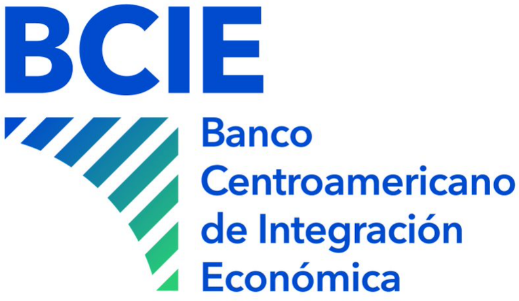 Documento Estándar para Licitación Pública NacionalContratación de Obras con Recursos del Banco Centroamericano de Integración EconómicaUna Etapa – Un Sobre(Sin Precalificación)Julio, 2021(Esta hoja de instrucciones no deberá formar parte del Documento Base de la Licitación, al igual que los textos marcados en rojo, los cuales tienen como único propósito, guiar al Contratante sobre el texto que debe aparecer en su lugar).Con base en la  actualización de la Norma para la Aplicación de la Política para la Obtención de Bienes, Obras, Servicios y Consultorías con Recursos del Banco Centroamericano de Integración Económica de julio del 2021, disponible en el sitio web, se ha actualizado el presente documento que contiene los lineamientos estándar para la elaboración de las Bases de Licitación Pública Nacional para la Contratación de Obras  con recursos del BCIE, para aquellos casos en los cuales no se ha realizado una precalificación de oferentes.Este método contempla que la licitación se realice en una etapa y mediante la presentación de un sobre, es decir que se solicitará en un solo proceso a los oferentes, i) los documentos que demuestren sus capacidades legales, administrativas, financieras y experiencia y, ii) oferta técnica y económica.Este documento debe usarse en las licitaciones públicas nacionales que se describen en las Normas de Aplicación de la política como “Una Etapa – Un Sobre”. El documento base de licitación (DBL) se divide en seis secciones:Instrucciones a los Oferentes (IAO),Datos de Licitación (DDL), Criterios de Evaluación, Formularios de Licitación Especificaciones TécnicasCondiciones Generales (CGC), Condiciones Particulares (CPC) y Formularios del Contrato.  La información que contiene IAO y las CGC son las únicas de las seis secciones que no son susceptibles a cambios, mientras que en los DDL, Criterios de Evaluación, Formularios de Licitación, Especificaciones Técnicas y CPC se debe incluir para cada licitación, las condiciones y requerimientos específicos del proceso y los formularios que le apliquen al caso.Para la sección III, Criterios de Evaluación, el contratante deberá definir y establecer en detalle los aspectos y criterios que serán evaluados, así como calificaciones a otorgar de manera que los oferentes puedan conocer cómo serán evaluadas las ofertas y cómo será seleccionada la oferta más conveniente. Estos criterios deberán ser elaborados conforme a las expectativas de las obras a realizar detalladas en las especificaciones técnicas con el objetivo de seleccionar al contratista idóneo para ejecutar la obra.La sección IV “Formularios de Licitación” contiene los formatos para la presentación de información que permitan revisar y analizar las capacidades y antecedentes de los oferentes, las hojas de vida del personal profesional propuesto, equipo disponible y cronograma de ejecución de obra y el formato de oferta económica. Se incluirán en esta sección solamente los formularios que le apliquen al proceso de manera específica.El Contratante elaborará el DBL y acordará con el BCIE los ajustes que sean de la conveniencia de la operación y del proceso de licitación que se va a realizar. Este documento se hace de conocimiento público a través de la página web del Banco y antes de preparar un Documento Base, el usuario deberá conocer la Política y sus Normas de Adquisición del BCIE que se encuentren vigentes.  El texto que aparece en color rojo e itálica se refieren a información o datos del proceso que deberán ser adaptadas a cada caso o instrucciones al Contratante que deberán ser eliminados como parte de la preparación del documento base respetivo.Documento Estándar de AdquisicionesResumen IntroducciónModelo de Aviso de Licitación El modelo adjunto corresponde al aviso que debe utilizar el prestatario para el proceso de licitación de una etapa - un sobre.Documento de Licitación: Proceso de licitación de un solo sobreSección I.	Instrucciones a los Oferentes (IAO)Esta sección proporciona información para asistir a los oferentes en la preparación de sus ofertas. Se basa en un proceso de licitación de un solo sobre. También ofrece información sobre la presentación, apertura y evaluación de las ofertas y la adjudicación de los contratos. Las disposiciones de la Sección I deben utilizarse sin ninguna modificación.Sección II.	Datos de la Licitación (DDL)Esta sección contiene disposiciones que son específicas para cada adquisición y complementan la Sección I, Instrucciones a los Oferentes. Sección III.	Criterios de Evaluación En esta sección se detallan los criterios que se emplean para determinar cuál es la oferta más conveniente.Sección IV.	Formularios de LicitaciónEsta sección contiene los formularios necesarios para la presentación de la oferta, la Lista de Cantidades o el Calendario de Actividades que el oferente debe completar y presentar como parte de su oferta.Sección V.	Especificaciones TécnicasEsta Sección contiene especificaciones claras y precisas a fin de que los oferentes puedan cumplir de manera realista y competitiva las condiciones establecidas por el Contratante sin tener que incluir en sus ofertas objeciones ni condicionantes.Sección VI.	Condiciones Generales (CGC), Condiciones Particulares (CPC) y formularios del contratoLas Condiciones Generales del Contrato (CGC), contienen las cláusulas generales que han de aplicarse en todos los contratos. El texto de las cláusulas de esta Sección no podrá modificarse.Condiciones Particulares del Contrato (CPC), contienen disposiciones propias para el contrato. El contenido de esta Sección modifica o complementa las Condiciones Generales y deberá ser preparado por el Contratante.Formularios de Contrato, contiene la Carta de Aceptación y otros formularios pertinentes.Introducción Modelo de Aviso de Licitación(Indicar el nombre del proceso de licitación)Nº ------ (número del proceso)Una Etapa – Un SobreFecha: FUENTE DE RECURSOSEl Banco Centroamericano de Integración Económica (BCIE), como parte de los servicios que brinda a sus países socios beneficiarios, está otorgando el financiamiento (indicar si es total o parcial) para la selección y contratación de una empresa constructora que ejecutará (Indicar el nombre del proceso de licitación), en el marco del (nombre de la operación para la cual el BCIE ha aprobado los recursos).ORGANISMO EJECUTOR Y CONTRATANTE DEL PROCESO DE LICITACIÓNAntecedentes del Contratante (breve descripción).El (La) (Indicar el nombre del contratante), es el responsable del presente proceso de adquisición para lo cual invita empresas constructoras a presentar en un sobre cerrado la oferta para la contratación requerida.El contratista será seleccionado de acuerdo con los procedimientos del Banco Centroamericano de Integración Económica establecidos en la Política para la Obtención de Bienes, Obras, Servicios y Consultorías con Recursos del BCIE y sus Normas para la Aplicación (DI-xx/2020 y PRE-xx/2021) que se encuentran en el siguiente sitio de Internet: https://www.bcie.org PRESENTACIÓN DEL PROCESO DE LICITACIÓNObjetivos generales de la obra a contratar (describir brevemente).El contratante pone a disposición de los interesados toda la documentación relacionada con esta licitación, necesaria para la preparación de las ofertas.	Dicha información estará disponible sin costo alguno:Para descarga en el sitio web:Físicamente en: (Especificar lugar, fecha y hora para que los oferentes interesados puedan obtener la documentación del caso)	En caso de haber costo por la obtención de los documentos se debe indicar que dicho costo es No Reembolsable. El cargo debe ser solo nominal y ascender a la suma necesaria para sufragar los costos de impresión y envío.Las ofertas se deben enviar al domicilio consignado más abajo (consignar el domicilio al final de la presente Solicitud de Oferta) a más tardar el (Indique fecha y hora). Se permitirá (no se permitirá) presentar ofertas en forma electrónica. No se aceptarán ofertas tardías. Las ofertas se abrirán públicamente, en presencia de los representantes designados por los Licitantes y de cualquier persona que decida asistir, en el domicilio consignado más abajo (consignar el domicilio al final de la presente Solicitud de Oferta), el (indique fecha y hora). Todas las Ofertas deben ir acompañadas de una (indique “Garantía de Mantenimiento de la Oferta” o “Declaración de Mantenimiento de la Oferta”, según corresponda) de (indique monto y moneda, en caso de que se trate de una Garantía de Mantenimiento de la Oferta).El domicilio (Los domicilios) mencionado(s) más arriba es (son): (indique domicilio(s) en forma detallada). (indique el nombre de la oficina y el número de oficina)(indique el nombre y el cargo del funcionario)(indique la dirección postal y/o el domicilio)(indique el código postal, la ciudad, el país)(incluir el código del país y de la ciudad)(indique la dirección electrónica si se permite la presentación de ofertas por vía electrónica)(indique la dirección URL)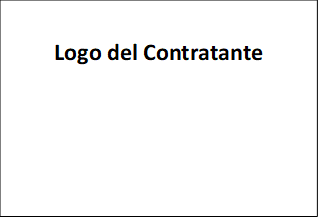 Contratación de ObrasDocumento Base de Licitación Pública NacionalContratación de:(Inserte la identificación de las obras)Operación: 		(Indique el nombre y número del financiamiento)Título del contrato: 	(Indique el título del Contrato) Proceso No.: 	(Indique el número de referencia del proceso)Contratante: 	(Indique el nombre del organismo de ejecución del Comprador)País: 				(Indique del prestatario)Julio, 2021DOCUMENTO ESTÁNDAR DE ADQUISICIONES PARA OBRASÍndice GeneralPRIMERA PARTE: PROCEDIMIENTOS DE LA LICITACIÓN	8Sección I. Instrucciones a los oferentes (IAO)	9Sección II. Datos de la Licitación (DDL)	37Sección III. Criterios de Evaluación	44Sección IV	. Formularios de Licitación	51SEGUNDA PARTE: REQUISITOS DE OBRAS	81Sección V. Especificaciones Técnicas	82TERCERA PARTE: CONDICIONES CONTRACTUALES	83Sección VI. Modelo de Contrato	84PRIMERA PARTE: PROCEDIMIENTOS DE LA LICITACIÓNSección I. Instrucciones a los oferentes (IAO)Índice A.	Generalidades	111. Definiciones	112. Alcance	113. Fuente de los fondos	114. Prácticas Prohibidas	115. Oferentes elegibles.	136. Disposiciones para los oferentes	15B.	Documentos de Licitación	167.  Secciones del DBL	168. Aclaraciones sobre el Documento de Licitación y régimen de comunicación	169. Modificación del DBL	17C.	Preparación de las Ofertas	1710. Costo de participación en la Licitación	1711. Idioma de la Oferta	1712. Documentos que conforman la Oferta	1813. Carta de presentación de la Oferta y formularios	1814. Ofertas alternativas	1915. Precios de la oferta	1916. Ajuste de Precios	1917. Monedas de la Oferta y de pago	1918. Documentos que establecen la Elegibilidad y las Calificaciones del Oferente	1919. Documentos que componen la Propuesta Técnica	2020. Sub contratación	2021. Período de validez de las Ofertas	2022. Garantía de Mantenimiento de la Oferta y firma de contrato	21D.	Presentación y apertura de las Ofertas	2323. Formato de la Oferta	2424. Procedimiento para firmar, sellar y marcar las Ofertas	2425. Plazo para la Presentación de las Ofertas	2526. Ofertas Tardías	2527. Retiro, sustitución y modificación de las Ofertas	2628. Recepción y Apertura de las Ofertas	26E.	Evaluación y comparación de las Ofertas	2729. Confidencialidad	2730. Aclaración de las Ofertas	2831. Desviaciones, reservas u omisiones	2832.  Determinación de cumplimiento de ofertas	2933. Inconformidades no significativas	3034. Corrección de errores aritméticos	3035. Evaluación de las Ofertas	3136. Comparación de las Ofertas	3137. Ofertas Anormalmente Bajas	3238. Calificación del oferente	3239. Derecho del Contratante a aceptar cualquier oferta o rechazar alguna o todas las Ofertas	3240. Notificación  de Intención  de Adjudicar  el Contrato	3241. Presentación de Protestas en el proceso de adquisición	33F.	Adjudicación de la Licitación	3442. Criterios de adjudicación	3443. Garantías	3544. Firma del contrato	3545. Conciliador	36Sección I. Instrucciones a los oferentes (IAO)Sección II. Datos de la Licitación (DDL)A continuación, se indican los detalles específicos del presente proceso, los cuales complementarán o enmendarán las Instrucciones a los Oferentes (IAO), en caso de conflicto, las disposiciones contenidas en estos DDL prevalecerán sobre las disposiciones de las IAO.Sección III. Criterios de Evaluación Esta sección contiene los criterios que se deberán usar para evaluar la elegibilidad, calificaciones y las ofertas técnicas y económicas.Evaluación de Antecedentes de Oferentes El oferente presentará incluidos como parte de su oferta, todos los documentos que acrediten sus antecedentes para participar en la licitación y sus calificaciones para proveer las obras requeridas El oferente que no cumpla todos los criterios no pasará a la etapa de evaluación de la oferta técnica.Calificaciones del OferentePara efectos de evaluación se considerará incumplimiento del contrato atribuible al contratista cuando el incumplimiento implicó la terminación del Contrato y se dio alguno de los siguientes escenarios:El Contratista no impugnó el incumplimiento del contrato, incluso mediante el uso por su parte del mecanismo de solución de controversias previsto en el Contrato pertinente, o Si se impugnó el incumplimiento, pero existe una resolución definitiva en contra del Contratista. Adicionalmente se considerará lo siguiente:No se considerará como incumplimiento de contrato atribuible al contratista, cuando la decisión del Contratante haya sido desestimada en el marco del mecanismo de solución de controversias.El incumplimiento se determinará en virtud de toda la información relativa a controversias o litigios que se hayan resuelto de manera definitiva, es decir, controversias o litigios cuya solución haya tenido lugar en el marco del mecanismo de solución de controversias previsto en el Contrato pertinente y en los que se hayan agotado todas las instancias de apelación que el oferente tuviera a su disposición.(*)    Debe ser un monto igual o mayor al flujo estimado de pagos para un periodo de 4 – 6 meses, considerando una distribución lineal de pagos en el plazo de ejecución del contrato resultante. (**) Debe ser un monto igual o mayor al flujo anual estimado de pagos, considerando una distribución linealConformidad de la Oferta Técnica.         Los criterios de evaluación de las ofertas técnicas serán:El oferente que no cumpla con todos los criterios de evaluación técnica no pasará a la etapa de evaluación de la oferta económica.Se colocará el número de profesionales definidos como personal clave a ser evaluados.Se colocará el equipo clave a ser evaluados.Información adicionalEl contratante, revisará y analizará los formularios TEC-4. TEC-6, TEC-7 y TEC-8, podrá solicitar aclaraciones y/o subsanaciones de los mismos, teniendo en cuenta que como resultado de dicha revisión no se podrá descalificar a ninguno de los oferentes.Evaluación EconómicaEl oferente deberá proporcionar los datos requeridos de acuerdo con lo descrito en los formularios indicados en la Sección IV Formularios, con base a estos formularios, el Contratante evaluará solamente las ofertas económicas de aquellas ofertas que cumplan con los requisitos establecidos de antecedentes del oferente de la oferta técnica.En caso de que se coticen precios separados para diferentes lotes (contratos), y que se puedan adjudicar varios lotes (contratos) a un solo oferente, la metodología para determinar el precio evaluado como el más conveniente deberá estar claramente definida en este apartado.Al evaluar las ofertas económicas, el Contratante determinará la razonabilidad del precio y el precio evaluado de cada oferta, realizando las correcciones aritméticas de acuerdo con lo establecido en las IAO 34.  Una vez revisadas las ofertas económicas y confirmadas las correcciones aritméticas por los oferentes en caso de existir, se ordenarán de acuerdo con el valor de la oferta económica y se seleccionara la oferta más conveniente.Oferta más convenienteEl Contratante recomendará la adjudicación del contrato a la oferta más conveniente, que será aquella que:Cumple todos los requisitos relacionados a los antecedentes, La oferta técnica cumple todos los criterios de evaluación Presente la oferta económica más bajaCumpla con lo establecido en el numeral 6.1 de las IAO.No se encuentra incluidos en la lista de Contrapartes Prohibidas del BCIE No se encuentra inhabilitado o declarado como inelegible o sancionado para la obtención de recursos o la adjudicación de contratos financiados por organizaciones reconocidas por el BCIESección IV	. Formularios de LicitaciónAntecedentes del OferenteCC - 1		Carta de Presentación de la Oferta CC - 2	Intención de Asociación en Participación, Consorcio o Asociación (APCA) (Aplica en caso de propuestas presentadas por APCA)CC - 3		Identificación del Oferente CC - 4		Declaración JuradaCC – 5		Historial de incumplimientos de contratos y litigiosCC - 6		Garantía Bancaria de Mantenimiento de Oferta Fianza de Mantenimiento de Oferta Declaración de Mantenimiento de OfertaCC - 7	Declaración de desempeño ambiental y socialFIN - 1		Situación FinancieraFIN - 2		Antecedentes de contrataciónFIN - 3		Capital de trabajoEXP - 1	Experiencia General EXP - 2	Experiencia Específica Oferta TécnicaTEC - 1	Profesionales Propuestos y Asignación de FuncionesTEC - 2	Hoja de vida del Personal Profesional Clave PropuestoTEC - 3	Equipo necesario para la ejecución de la obra TEC - 4	Plan de Trabajo y Cronograma de Ejecución de la ObraTEC – 5 	Subcontratistas especializados previstosTEC – 6	Organización del lugar de las obrasTEC – 7 	Métodos constructivos de actividades claveTEC – 8	Programa de movilizaciónOferta EconómicaECO-1	Lista Estimada de Cantidades y sus Precios Unitarios (Para contratos por precios unitarios)ECO-2		Calendario de actividades (Para contratos por Suma Global)FORMULARIO CC-1		Carta de Presentación de la ofertaLicitación Pública Nacional No.: 	Señores: (Nombre del Contratante)Estimado Señores:Por medio de la presente, nosotros los abajo firmantes, confirmamos nuestra decisión de participar en la licitación “(título de la licitación en la que participa)”.Asimismo, declaramos que:Hemos examinado el documento de licitación, incluidas las enmiendas emitidas de conformidad con las Instrucciones a los Oferentes, y no tenemos reserva alguna al respecto.Presentamos nuestra oferta en adjunto, con un plazo de validez de la oferta de ____ días a partir de la fecha de terminación del plazo de recepción de ofertas establecido. Nuestra oferta económica es por una suma cerrada total de ____________________________ (Escribir la moneda, el monto en números y letras).Confirmamos el compromiso de cumplir con lo propuesto en caso de que nuestra empresa (nombre completo del oferente) resulte adjudicataria y sea contratada.Aceptamos que cualquier dato falso u omisión que pudiera contener esta oferta y/o sus anexos puede ser elemento justificable para la descalificación de la oferta y declaramos que:No hemos sido suspendidos ni declarados inelegibles por el Contratante en relación con la ejecución de una Declaración de Mantenimiento de la Oferta en el país del Contratante.De haber comisiones o gratificaciones, pagadas o a ser pagadas por nosotros a agentes en relación con esta Oferta y la ejecución del Contrato si nos es adjudicado, las mismas están indicadas a continuación:Queda entendido que los documentos presentados y toda la información que se anexa en esta oferta, será utilizada por el Contratante, para determinar, con su criterio y discreción, la capacidad para la provisión de lo requerido mediante el proceso de licitación.Entendemos que esta Oferta, junto con sus Anexos 1, 2 y 3 así como con la aceptación de ustedes por escrito incluida en su Carta de Aceptación, constituirá un contrato vinculante entre nosotros hasta que el contrato formal haya sido redactado y formalizado. Entendemos que ustedes no están obligados a aceptar la Oferta evaluada más baja, ni la Oferta Más Conveniente ni ninguna otra Oferta que pudieran recibir.Proponemos por la presente las siguientes tres personas, cuyo currículo vitae se adjunta, como potenciales miembros del DAAB:Estamos presentando nuestra oferta como una APCA formada por: (en este caso insertar una lista con el nombre completo y dirección de cada miembro de la APCA, indicando la empresa o firma que lidera el consorcio, si no aplica este tema borrar estas líneas)En caso de ser seleccionado como el contratista de la obra, nos comprometemos a desarrollar el cronograma de ejecución propuesto y cumplir con todos los alcances solicitados en las cláusulas del contrato, de acuerdo con los requerimientos técnicos, planos, estudios, instrucciones de la presente licitación.La firma del suscrito en este documento está debidamente autorizada para firmar por y en nombre de (nombre completo del oferente) y garantiza la verdad y exactitud de todas las declaraciones y documentos incluidos.Fechado en __________ el día_____ del mes de ___________ del año ______.Nombre de la Empresa o APCA ______________________Cargo del Firmante ______________________Nombre y firma del representante legal ______________________Forman Parte de la presenta carta:Anexo 1: Lista Estimada de Cantidades y sus Precios Unitarios / Calendario de actividadesAnexo 2: CC-4 Declaración JuradaAnexo 3: TEC – 4 Cronograma de ejecuciónFORMULARIO CC-2Aplica en caso de ofertas presentadas por empresas tengan la intención de formar una Asociaciones en participación, consorcio u otras formas de asociación (APCA)Intención de Asociación en Participación, Consorcio o Asociación (APCA)Señores: (Nombre del Contratante) del Proceso No.  (indicar nombre y número de proceso)De nuestra consideración:Por la presente declaramos Intención de formar una Asociación en Participación, Consorcio o Asociación (APCA) en la que los miembros participantes seamos conjunta y solidariamente responsables, bajo las siguientes consideraciones: Nombre del APCA: ____________________________________________________________ Persona Jurídica líder del APCA: _________________________________________________Fecha estimada de constitución: _________________________________________________ Nombre del representante legal propuesto para el APCA: ______________________________ Documento de identificación del representante legal propuesto del APCA: _________________Denominación de las Personas Jurídicas que forman el APCA y su respectiva participación porcentual.Atentamente,_________________________________		        _______________________________ Representante Legal (Persona Jurídica 1)		    Representante Legal (Persona Jurídica 2)__________________________Representante Legal Designado(Firmas de los representantes legales de las personas jurídicas en APCA y del representante legal designado)Cada uno de los miembros de la APCA deberá adjuntar una confirmación escrita mediante un poder de representación para firmar NOTA: La carta de intención de Asociación en Participación, Consorcio o Asociación (APCA) deberá enviarse con una copia adjunta del acuerdo APCA propuesto. FORMULARIO CC-3Identificación del OferenteLicitación Pública Nacional No.: 	Nombre del oferente: (indicar nombre completo)	Fecha: (indicar día, mes y año)          La información contenida en este formulario se utilizará durante el proceso de evaluación para la identificación del oferente, por lo cual la información aquí presentada deberá ser consistente entre otros con los estados financieros, antecedentes de contratación, experiencia general y especifica presentada.Se deberá escoger una de las opciones de acuerdo con el tipo de oferente.Para oferentes que presentan su oferta de manera individual:El oferente se presenta de manera individual, con la descripción siguiente:Nombre jurídico del oferente: (indicar el nombre jurídico)Identificación Tributaria del Oferente: (indicar identificación tributaria)País donde se encuentra legalmente constituido el oferente: (País donde se encuentra legalmente constituido el oferentePara oferentes que presentan su oferta en una APCA:El oferente se presenta como una APCA, con la descripción siguiente:Correo electrónico para notificaciones: (colocar dirección electrónica) En caso de que el oferente sea una APCA todos sus miembros deberán aportar la información siguiente: (Si el oferente no es una APCA, indicar No Aplica)FORMULARIO CC - 4Anexo 1 de la Carta de presentación de la propuestaDeclaración JuradaLicitación Pública Nacional No: (colocar el nombre y número de identificación de la licitación)Yo (Nombre de la persona acreditada en el Poder de Representación) _ _______________________, con documento de identificación ______________________________número   _______________, en mi carácter de representante legal de (Nombre del oferente de acuerdo al CC-3)_______,Certifico y declaro lo siguiente:Que mi representada, sus agentes, su personal, contratistas, consultores, directores, funcionarios o accionistas no tiene relación alguna, ni se ha visto involucrados en actividades relacionadas con el lavado de activos y financiamiento del terrorismo;No se encuentra en convocatoria de acreedores, quiebra o liquidación;No se encuentra en interdicción judicial;No tiene conflicto de Interés de acuerdo con lo descrito en las Instrucciones para los Oferentes y Datos de la Licitación;Que mi representada, sus agentes, su personal, contratistas, consultores, directores, funcionarios o accionistas no se encuentran incluidos en la Lista de Contrapartes Prohibidas del BCIE u otra lista de inelegibilidad del BCIE;Que mi representada, sus agentes, su personal, contratistas, consultores, directores, funcionarios o accionistas no han sido inhabilitados o declarados por una entidad u autoridad como inelegibles para la obtención de recursos o la adjudicación de contratos financiados por cualquier otra entidad, mientras se encuentre vigente la sanción;Que mi representada, sus agentes, su personal, contratistas, consultores, directores, funcionarios o accionistas no han sido declarados culpables de delitos o sanciones vinculadas con Prácticas Prohibidas por parte de la autoridad competente.Que mi representada, no tienen antecedentes de incumplimiento de contrato en los últimos 10 años. Asimismo, autorizo al (Nombre del Contratante) correspondiente y al Banco Centroamericano de Integración Económica (BCIE), para que realice las verificaciones que considere pertinentes con el fin de corroborar lo arriba mencionado con cualquier sistema de búsqueda o base de datos de la que el Contratante o el BCIE disponga para tales fines, así como con cualquier autoridad competente que se estime necesario. Igualmente, certifico y declaro conocer la procedencia de los fondos del patrimonio de mi representada y manifiesto que los mismos no provienen de ninguna actividad ilícita. Finalmente, y de ser el caso, declaro que los fondos suministrados serán administrados conforme a mejores prácticas, transparencia e integridad y en ningún momento serán utilizados para actividades ilícitas.Declaramos adicionalmente que se dará aviso inmediato al Contratante y al BCIE en caso de que en un momento posterior ocurra cualquier cambio en las condiciones antes mencionadas.Aceptamos que el Contratante tendrá el derecho de excluirnos de este proceso de licitación si la información proporcionada en esta Declaración Jurada es falsa o si el cambio de condición ocurre en un momento posterior a la entrega de esta Declaración Jurada.Oferente:	(Nombre completo del oferente)Nombre: 	(Nombre completo de la persona que firma)Cargo: 	(del firmante)Firma:		(firma de la persona cuyo nombre y cargo aparecen arriba indicados). Fecha: 	(día, mes y año en que se firma la oferta)En caso de ofertas presentadas por una APCA, el formulario deberá ser presentado por todos los miembros del APCAFormulario CC-5 Historial de incumplimientos de contratos y litigiosNombre del Oferente: (indicar el nombre completo)
Fecha: (indicar día, mes, año)
Nombre del integrante de la APCA: (indicar el nombre completo)Historial de IncumplimientosEn caso de haber incurrido en incumplimiento de contratos, indicar los detalles de los mismos, caso contrario indicar No AplicaLitigios pendientesEn caso de existir fallos judiciales o laudos arbitrales en contra del oferente o litigios pendientes, indicar los detalles de los mismos, caso contrario indicar No AplicaOferente / miembro de la APCA: (indicar nombre completo del oferente/miembro de la APCA)Nombre: (indicar el nombre completo de la persona del representante)Cargo: (del firmante)En caso de ofertas presentadas por una APCA, el formulario deberá ser presentado por todos losmiembros del APCAFORMULARIO CC - 6 Garantía Bancaria de Mantenimiento de la Oferta y Firma de Contrato Garantía a Primer Requerimiento(Membrete o código de identificación SWIFT del Garante)(Indique el nombre del banco y dirección de la sucursal u oficina emisora)Beneficiario: (indique el nombre y dirección del Contratante)Licitación No: (indique número de referencia del Llamado a Licitación o del proceso de licitación) Fecha: (indique fecha de emisión) No. de GARANTÍA DE MANTENIMIENTO DE LA OFERTA No.: (identificación de la Garantía)Garante: (Indique el nombre y la dirección del lugar de emisión salvo que esté indicado en el membrete)Se nos ha informado que Indique el nombre del oferente, el cual en caso de APCA será el nombre de esta asociación (legalmente constituida o por constituir) o los nombres de sus miembros, (en adelante denominado “el Oferente”) ha presentado o presentará al Beneficiario su oferta (en adelante denominada “la Oferta”) para la ejecución de (Nombre del contrato) bajo el Llamado a Licitación número (indique el número).Asimismo, entendemos que, de conformidad con las condiciones establecidas por el Beneficiario, una Garantía de Mantenimiento de la Oferta deberá respaldar la oferta.A solicitud del Oferente, nosotros  (indique el nombre del banco), en calidad de Garante, por medio de la presente Garantía nos obligamos irrevocablemente a pagar a ustedes una suma o sumas, que no exceda(n) un monto total de _________(indique el monto en cifras)  (__________) (monto en palabras) al recibo en nuestras oficinas de su primera solicitud por escrito y acompañada de una comunicación escrita que declare que el oferente está incumpliendo sus obligaciones contraídas bajo las condiciones de la oferta, porque el Oferente:Ha retirado su Oferta durante el período de validez establecido por el oferente en el formulario de Carta de confirmación de participación y presentación de la oferta, o cualquier fecha extendida establecida por el Oferente; ob) 	Habiéndole notificado el Beneficiario que ha aceptado su Oferta antes de la fecha de expiración de la validez de la Oferta o cualquier ampliación del mismo establecida por el Oferente, (i) no firma o rehúsa firmar el contrato en el plazo establecido para su firma, o (ii) no suministra o rehúsa suministrar la Garantía de Ejecución o cumplimiento, de conformidad con las Instrucciones a los Oferentes.Esta garantía expirará (a) si el Oferente es el Oferente seleccionado, cuando recibamos copias del Convenio / contrato firmado por el Oferente y la Garantía de Ejecución emitida a favor del Beneficiario con relación a tal convenio / contrato; (b) en el caso de que el Oferente no sea el Oferente seleccionado, cuando hayan transcurrido treinta días después de la fecha de expiración de la Validez de Oferta.Esta garantía está sujeta a las Reglas Uniformes de la CCI sobre Garantías a Primer Requerimiento (Uniform Rules for Demand Guarantees, URDG), revisión de 2010, publicación de la Cámara de Comercio Internacional n.o 758._______________________________Firma(s)Nota: El texto en letra cursiva tiene por objeto ayudar a preparar este formulario y debe eliminarse del documento definitivo.FORMULARIO CC - 6 Garantía de Mantenimiento de la Oferta y Firma de Contrato(Fianza a Primer Requerimiento)(El Fiador completará este Formulario de Fianza conforme a las instrucciones)Fecha: _____________________ No. de FIANZA DE MANTENIMIENTO DE LA OFERTA: (indicar el número de identificación de la Fianza)Por esta fianza, (nombre del oferente), actuando en calidad de Obligado Principal (en lo sucesivo, “el Obligado Principal”), y (nombre, denominación legal y dirección del Fiador), autorizado para conducir negocios en (nombre del país del Contratante) como Fiador  (en adelante “El Fiador”), se obligan y firmemente se comprometen con (indique el nombre del Contratante) en calidad de Obligante (en adelante “el Contratante”) por la suma de  (indique el monto en cifras), (indique el monto en palabras), por cuyo pago, que deberá efectuarse correcta y efectivamente, nosotros el Obligado Principal y el Fiador antes mencionados, nos obligamos, así como a nuestros sucesores y cesionarios, firme, conjunta y solidariamente por la presente.  POR CUANTO el Obligado Principal ha presentado al Contratante una Oferta escrita fechada a los _____ días del mes de ____ del ____ para la ejecución de (nombre del proceso de licitación) (en lo sucesivo, “la Oferta”). POR LO TANTO, LA CONDICIÓN DE ESTA OBLIGACIÓN es tal que si el Obligado Principal:   Retira su oferta durante el período de validez establecido por el oferente en el Formulario de Oferta o cualquier fecha extendida otorgada por el Obligado Principalb) 	Habiendo sido notificado la aceptación de su Oferta por el Contratante antes de la fecha de expiración de la Validez de la Oferta, o cualquier prórroga aceptada por el Obligado Principal (i) no firma el Contrato en el plazo establecido para su firma, o (ii) no suministra la Garantía de Ejecución, de conformidad con lo establecido en las Instrucciones a los OferentesEntonces el Fiador procederá inmediatamente a pagar al Contratante la suma máxima antes indicada al recibo de la primera solicitud por escrito del Contratante, sin que el Contratante tenga que sustentar su solicitud, siempre y cuando establezca en su solicitud que esta es motivada por cualquiera de los eventos descritos anteriormente y especifique cuál(es) ocurrió (ocurrieron).   El Fiador acepta, por la presente, que su obligación es irrevocable y permanecerá vigente y tendrá pleno efecto hasta el 30º día, inclusive, a partir de la fecha de expiración de la validez de la Oferta que se establece en la Carta de Oferta o cualquier prórroga aceptada por el Obligado Principal.EN PRUEBA DE CONFORMIDAD, el Obligado Principal y el Fiador han dispuesto que se ejecuten estos documentos en sus respectivos nombres en el día de la fecha _____de _______de 20____.Obligado Principal: _________________________ 	Fiador________________________________Sello de la compañía (si corresponde)                                                                                  _________________________________            ____________________________FORMULARIO CC - 6 Formulario de Declaración de Mantenimiento de la OfertaFecha: (Indique fecha día, mes, año) Licitación No: (indique número de referencia del Llamado a Licitación o del proceso de licitación) Para: (indique el nombre completo del Contratante)Nosotros, los suscritos, declaramos que, de acuerdo con sus condiciones, las ofertas deben estar respaldadas por una Declaración de Mantenimiento de la Oferta. Entendemos que, de acuerdo con sus condiciones, las Ofertas deben estar respaldadas por una Declaración de Mantenimiento de la Oferta.Aceptamos que seremos automáticamente declarados no elegibles para participar en procesos de adquisición para ser adjudicatario de cualquier contrato con el Contratante que llamó a licitación por el período indicado en los DDL de estas bases de licitación, en caso de que incumplimos la (s) obligación (obligaciones) contraídas en virtud de las condiciones de la Oferta cuando:(a)	hemos retirado nuestra Oferta antes de la fecha de expiración de la validez de la Oferta especificada en la Carta de Presentación de la Oferta, o cualquier fecha extendida otorgada por nosotros; o(b)	habiéndonos notificado el Contratante que ha aceptado nuestra Oferta antes de la fecha de expiración de la validez de la Oferta indicada en la Carta de Presentación de la Oferta o cualquier fecha extendida otorgada por nosotros, (i) no hemos formalizado o nos hemos negado a formalizar el Contrato, si requerido, o (ii) no hemos suministrado de manera injustificada o nos hemos negado a suministrar la Garantía de Cumplimiento de conformidad con las CPCEntendemos que esta Declaración de Mantenimiento de la Oferta expirará si no resultamos seleccionados, cuando ocurra el primero de los siguientes hechos: (i) haber recibido nosotros su notificación indicándonos el nombre del Oferente seleccionado, o (ii) haber transcurrido treinta días después de la fecha de expiración de la validez de nuestra Oferta.Nombre del Oferente: 	(indicar nombre completo del oferente)Nombre de la persona debidamente autorizada para firmar la Oferta en nombre del Oferente** (indique el nombre completo de la persona debidamente autorizada para firmar la Oferta)Cargo de la persona que firma la Oferta (indique el cargo completo de la persona que firma la Oferta) 		Firma de la persona antes mencionada (firma de la persona cuyo nombre y cargo aparecen arriba indicados)Firmada a los (indique el día de la firma) días del mes de (indique el mes) de (indique el año)Formulario CC-7 Declaración de Desempeño Ambiental y Social  (Este formulario deberá ser llenado por el Oferente, cada miembro de una APCA y cada Subcontratista Especializado)Nombre del Oferente: (indicar el nombre completo)
Fecha: (indicar día, mes, año)
Nombre del integrante de la APCA: (indicar el nombre completo)Nombre del subcontratista Especializado: (indicar el nombre completo)FORMULARIO FIN-1Situación FinancieraEn caso de ofertas presentadas por una APCA, el formulario deberá ser presentado por todos los miembros del APCAInformación que debe completar el oferente, en caso de una APCA deberá completarlo cada miembro.Nombre legal del oferente: (indicar nombre completo)	 Fecha: (indicar día, mes y año)          Nombre legal del miembro de la APCA: (indicar nombre completo)   Llamado a licitación No.: (Indicar número de licitación)Se deberán adjuntar copias de estados financieros (balances, incluidas todas las notas relacionadas con éstos, y estados de resultados) del oferente y de cada uno de los miembros integrantes de la APCA correspondientes a los ejercicios requeridos, los cuales cumplen con las siguientes condiciones:Los estados financieros históricos deben estar auditados por auditores independientes autorizados.Los estados financieros históricos deben estar completos, incluidas todas las notas a los estados financieros. Los estados financieros históricos deben corresponder a períodos contables ya completados y auditados (no se solicitarán ni aceptarán estados financieros de períodos parciales).  FORMULARIO FIN-2Antecedentes de contratación Información a ser completada por el oferente y cada miembro de la APCA  Nombre legal del oferente: (indicar nombre completo)	Fecha: (indicar día, mes y año)Nombre legal del miembro de la APCA: (indicar nombre completo) * Facturación anual media, se obtiene calculando el total de los pagos certificados recibidos por ejecución de obras dividido entre el número de años.Oferente: 	(indicar nombre completo del oferente)Nombre: 	(indicar el nombre completo de la persona que firma la oferta)Cargo: 		(del firmante)Firma:		(firma de la persona cuyo nombre y cargo aparecen arriba indicados)Fecha: 		(día, mes y año en que se firma la oferta)FORMULARIO FIN-3Capital de TrabajoNombre legal del oferente: (indicar nombre completo)	Fecha: (indicar día, mes y año)          Nombre legal del miembro de la APCA: (indicar nombre completo) Describir la información detallada de las fuentes de financiamiento ofertas, tales como activos líquidos (descontando anticipos contractuales), líneas de crédito y otros medios financieros, (descontados los compromisos vigentes), que estén disponibles para satisfacer todas las necesidades de flujo de fondos para construcción asociadas al contrato.Notas:Para efectos de evaluación se considerará:Activos líquidos: Constancia indicando el monto disponible en la cuenta bancaria con una antigüedad no mayor de 30 días de la fecha de recepción de ofertas. Líneas de Créditos: Constancia indicando el monto disponible en línea de crédito bancaria, con una antigüedad no mayor de 30 días de la fecha de recepción de ofertas Oferente: 	(indicar nombre completo del oferente)Nombre: 	(indicar el nombre completo de la persona que firma la oferta)Cargo: 	(del firmante)Firma:		(firma de la persona cuyo nombre y cargo aparecen arriba indicados)Fecha: 	(día, mes y año en que se firma la oferta)En caso de ofertas presentadas por una APCA, el formulario deberá ser presentado por todos los miembros del APCAFORMULARIO EXP-1Experiencia GeneralDescribir la información detallada de cada uno de los contratos, ya sea en forma individual o como integrante de una APCA. Nombre legal del oferente: (indicar nombre completo)	Fecha: (indicar día, mes y año)          Nombre legal del miembro de la APCA: (indicar nombre completo) (Identificar los contratos que demuestran continuidad de operación)* La información aquí suministrada debe completarse para cada una de las experiencias presentadas y debe estar respaldada por la copia del comprobante de las obras recibidas a entera satisfacción, el cual fue emitido por el contratante.En caso de ofertas presentadas por una APCA, el formulario deberá ser presentado por todos los miembros del APCAFORMULARIO EXP-2                          Experiencia Específica del Oferente	Describir la información detallada de cada uno de los contratos, ya sea en forma individual o como integrante de una APCA. La información aquí suministrada debe completarse para cada una de las experiencias presentadas y deben estar respaldadas por la copia del comprobante de las obras recibidas a entera satisfacción, el cual fue emitido por el contratanteOferente: (indicar nombre completo del oferente)Nombre: (indicar el nombre completo de la persona que firma la oferta)Cargo: (del firmante)En caso de ofertas presentadas por una APCA, el formulario deberá ser presentado por todos los miembros del APCAFORMULARIO TEC-1Profesionales Propuestos y Asignación de FuncionesInformación requerida sobre el personal propuestoOferente: 	(indicar nombre completo del oferente)Nombre: 	(indicar el nombre completo de la persona que firma la oferta)Cargo: 	(del firmante)Firma: 	(firma del oferente)Fecha: 	(día, mes y año en que se firma la oferta)FORMULARIO TEC-2Hoja de vida del Personal Profesional Clave PropuestoCertificación del profesional propuesto:Yo, el abajo firmante, certifico que, He sido informado por el (colocar nombre del oferente) que mi hoja de vida será incluida en la oferta para el proceso de licitación: (Nombre del proceso).Según mi mejor conocimiento y mi entender, este currículo describe correctamente mi persona, mis calificaciones y mi experiencia. Aceptamos que cualquier dato falso u omisión que pudiera contener esta hoja de vida y sus anexos puede ser elemento justificable para la descalificación de la oferta.________________________________________________ Fecha: _________________(Firma del profesional propuesto)		                                      Día / Mes / AñoCertificación del Oferente:Yo, como representante autorizado de (Nombre del Oferente), certifico que he obtenido el consentimiento del profesional mencionado para incluir su hoja de vida en la oferta del proceso (Nombre del Proceso), y que dicho profesional ha declarado que estará disponible para realizar el trabajo de acuerdo con las disposiciones de ejecución y cronograma señalados en la oferta.Nombre completo del representante del oferente: ______________________________________________		_________________Firma del representante		Fecha (día, mes, año)FORMULARIO TEC- 3Equipo necesario para la construcción de la obra El oferente declara que la siguiente información, sobre la existencia de equipo necesario para realizar la construcción de la obra (definir en cada proceso), refleja el detalle del equipo que el oferente pone a disposición para realizar la misma y en caso de no poseerla presenta la constancia de intención de arrendamiento por parte de la(s) casa(s) comercial(es) de reconocida solvencia y credibilidad.(*) En caso de equipo alquilado, presentar compromiso de disponibilidad por parte del propietario de dichos equipos.El Contratante se reserva el derecho de confirmar esta información y en caso de no poder realizar la comprobación correspondiente, la misma no será considerada en la evaluación.Oferente: 	(indicar nombre completo del oferente)		Nombre: 	(indicar el nombre completo de la persona que firma la oferta)Cargo: 	(del firmante)Firma:		(firma de la persona cuyo nombre y cargo aparecen arriba indicados)Fecha: 	(día, mes y año en que se firma la oferta)FORMULARIO TEC-4Plan de Trabajo y Cronograma de Ejecución de la Obra PLAN DE TRABAJO (DIAGRAMA DE GANTT) Deberá mostrarse las actividades principales a realizar para la ejecución de la obra, el orden cronológico de las mismas y los tiempos propuestos para cada una de ellas.Oferente: 	(indicar nombre completo del oferente)Nombre: 	(indicar el nombre completo de la persona que firma la oferta)Cargo: 	(del firmante)Firma:		(firma de la persona cuyo nombre y cargo aparecen arriba indicados)Fecha: 	(día, mes y año en que se firma la oferta)FORMULARIO TEC-5Subcontratistas Especializados PrevistosEn caso de subcontrataciones especializadas, el oferente deberá llenar el siguiente formulario y anexar para cada subcontratista la información siguiente:SubcontratistaNombre: 	(indicar el nombre completo del representante del subcontratista)Firma:		(firma de la persona cuyo nombre y cargo aparecen arriba indicados)Oferente: Nombre: 	(indicar el nombre completo de la persona que firma la oferta)Cargo: 	(del firmante) Firma: 	(firma de la persona que firma la oferta)Fecha: 	(día, mes y año en que se firma la oferta)FORMULARIO TEC-6Organización del lugar de las obrasEn este formulario el oferente describirá la organización administrativa y técnica que pretende implementar durante el desarrollo del proyecto, tomando en cuenta las funciones y tareas principales a realizar con el personal propuesto, equipo técnico y respaldado mediante organigramas claros y precisos.El contratante deberá listar el contenido esperado, a manera de referencia se lista ejemplos de contenidoA. Organización Técnica: Deberá presentar un organigrama en el cual se indiquen los niveles de mando en el equipo y la relación con Prestatario/Beneficiario, en él se debe definir claramente el personal clave, técnico y de campo que estarán directamente asignado al proyecto, así como el personal de apoyo a los mismos. Se debe anexar la descripción de las funciones y/o tareas principales del personal. La información aquí descrita deberá estar directamente relacionada con la información proporcionada en el formulario TEC-4.B. Organización Administrativa: Deberá presentar un organigrama en el cual se indiquen los niveles de mando para coordinar el trabajo administrativo y su relación con el Prestatario/Beneficiario, así como su apoyo al grupo de especialistas y técnicos que estarán directamente en los trabajos de construcción, se debe describir las actividades y/o tareas a ejecutar en cada uno de los niveles.Oferente: 	(indicar nombre completo del oferente)Nombre: 	(indicar el nombre completo de la persona que firma la propuesta)Cargo: 	(del firmante)Firma:		(firma de la persona cuyo nombre y cargo aparecen arriba indicados)Fecha: 	(día, mes y año en que se firma la propuesta)FORMULARIO TEC-7Métodos Constructivos de Actividades ClaveEl oferente proporcionará explicaciones del método constructivo usado en las siguientes actividades claves de las obras. Cada explicación de método describirá el enfoque propuesto para la construcción de la actividad, el nivel de dotación de personal y su experiencia, el sistema de trabajo seguro y los equipos a utilizar de conformidad con los Requisitos del Contratante. (El Contratante deberá identificar las actividades clave de construcción relacionadas con el contrato.)Ejemplos:Excavación de fundaciones;Levantamiento de estructuras metálicas; Prevención de explotación sexual y abuso sexual prevention of  sexual exploitation,);Gestión de tráfico inlcuyendo el tráfico de la construcción …FORMULARIO TEC-8Cronograma de movilizaciónEl oferente deberá presentar su propuesta de movilización al lugar de las obras FORMULARIO ECO – 1Anexo 1 de la Carta de presentación de la propuesta, para contratos por precios unitariosLista Estimada de Cantidades y sus Precios UnitariosSe debe presentar el formato de Lista Estimada de Cantidades y sus Precios Unitarios, que será elaborado por el Contratante y en el que, de acuerdo con la cantidad de obra a ejecutar y/o actividades a realizar, los oferentes deberán presentar los precios unitarios y totales de su oferta económica. La lista de cantidades tiene por objeto:Proporcionar suficiente información acerca de la cantidad de obras y/o bienes que se llevará a cabo a fin de que las ofertas puedan prepararse de manera eficaz y precisa; y En los casos en que se haya celebrado un contrato, proporcionar una lista de cantidades con precios para la valoración periódica de las obras ejecutadas. El contratante podrá incluir una reserva general para imprevistos físicos (excesos de cantidades) mediante la incorporación de una suma provisional en la Lista de Cantidades. Si al momento de preparar la oferta el oferente encuentra discrepancias o no está de acuerdo con el cálculo de las cantidades de obra, deberá solicitar aclaración al Contratante.FORMULARIO ECO- 2Anexo 2 de la Carta de presentación de la propuesta, para contratos por suma globalOferta Económica Calendario de ActividadesPara contratos por Suma GlobalLa oferta económica debe reflejar el presupuesto total estimado por el oferente. Si la construcción de la obra se realiza en una sola etapa y/o lote o describiendo por etapa y/o lote los costos en que se incurra en cada una ellos, en este caso el total del costo de la obra es la suma total de los costos de cada etapa y/o lote.  (En cada caso describir el detalle de las obras requeridas).SEGUNDA PARTE: REQUISITOS DE OBRASSección V. Especificaciones TécnicasTERCERA PARTE: CONDICIONES CONTRACTUALESSección VI. Modelo de ContratoContrato de construcción de obra (precios unitarios)(Este formato contiene los requisitos y disposiciones mínimas que debe incluir el contrato.)El presente Contrato de construcción de obra se celebra en (indicar el lugar) el (indicar la fecha) entre (indicar el nombre completo del Contratante), en adelante el Contratante, representado por (indicar el nombre y nombramiento del representante autorizado) y (indicar el nombre completo del contratista), en adelante el Contratista, representado por (indicar el nombre completo del representante legal del contratista). Ambos, en adelante y de forma conjunta, se denominarán las Partes.DECLARA EL CONTRATANTE: (indicar los requisitos legales que, conforme a la legislación nacional, tengan que asentarse en un contrato administrativo. Entre otros, descripción jurídica de la entidad, dirección, datos de los documentos que otorgan poder de representación a su representante)Que convocó a licitación respecto de las Obras consistentes en (describir brevemente las Obras objeto del contrato) y que ha aceptado la oferta del Contratista para la ejecución de dichas Obras, por el monto de (indicar el Precio del Contrato expresado en número y letra para cada una de las diferentes monedas de la oferta) (en adelante el “Precio del Contrato”).DECLARA EL CONTRATISTA: (asentar los datos generales del Contratista, dirección, datos de documentos que otorgan poder de representación a su representante, nacionalidad, entre otros que requiera la legislación aplicable)Que ha aceptado la adjudicación para la ejecución de las Obras (describir brevemente las Obras objeto del contrato) y que el Precio del Contrato corresponde a su oferta por dichas Obras.LAS PARTES CONVIENEN LO SIGUIENTE:InterpretaciónEn este Contrato las palabras y expresiones tendrán el mismo significado que se les asigne en las respectivas condiciones del Contrato a que se refieran.Adicionalmente a lo dispuesto en el inciso 1, la interpretación del Contrato se regirá por lo dispuesto en las Condiciones Generales del Contrato.Orden de Prelación de los documentos contractualesLos siguientes documentos constituyen el Contrato entre el Contratante y el Contratista, y serán leídos e interpretados como parte integral del Contrato:Contrato, Carta de Aceptación,Oferta del Contratista,Condiciones Particulares del Contrato,Condiciones Generales del Contrato,Especificaciones y planos,Lista de cantidades y precios unitarios(Agregar aquí cualesquiera otros documentos que formarían parta integrante del contrato)Este Contrato prevalecerá sobre todos los otros documentos contractuales. En caso de alguna discrepancia o inconsistencia entre los documentos del Contrato, los documentos prevalecerán en el orden enunciado anteriormente.Sujeto al orden de prelación establecido, todos los documentos que forman parte integral del Contrato son correlativos, complementarios y mutuamente explicativos. El contrato debe leerse en su conjunto de manera integral.Obligaciones del Contratista y del ContratanteEn razón a los pagos que el Contratante hará al Contratista conforme a lo estipulado en este Contrato, el Contratista se obliga a ejecutar las Obras para el Contratante y a subsanar cualquier vicio o defecto de ésta de conformidad en todo respecto con las disposiciones del Contrato.El Contratante se compromete a pagar al Contratista como remuneración de la ejecución de las Obras, incluido cualquier subsanación de sus defectos, el Precio del Contrato o las sumas que resulten pagaderas de conformidad con lo dispuesto en el Contrato en el plazo y en la forma prescritos en éste. Las Partes se comprometen a actuar de buena fe en cuanto a los derechos de la otra Parte en virtud de este Contrato y a adoptar todas las medidas razonables para asegurar el cumplimiento de los objetivos de este Contrato.Enteradas de su contenido y alcance, las Partes suscriben el presente Contrato de conformidad con la legislación aplicable definida en las Condiciones Generales del Contrato en el día, mes y año antes indicados.(Si se trata de una APCA, deben firmar todos los integrantes o únicamente el integrante principal, en cuyo caso se deberá adjuntar el poder que lo faculta a firmar en nombre de todos los demás miembros). Por y en representación de cada integrante del Consultor (inserte el nombre de la APCA)(Nombre del integrante principal)_____________________________	(Representante autorizado que actúa en nombre de la APCA)(Agregue espacios para las firmas de cada integrante si firman todos)Condiciones Generales del ContratoÍndice de cláusulas Condiciones Generales del ContratoA.	Disposiciones generales	891	Definiciones	892	Interpretación	Error! Bookmark not defined.3	Divisibilidad	934	Disposiciones de integridad	935	Idioma	936	Ley aplicable	947	Asociación en Participación, Consorcio o Asociación (APCA)	948	Origen del Subcontratista, materiales, equipos y servicios	949	Confidencialidad	9410	Conflicto de interés	9511	Representantes autorizados	9512	Decisiones del Gerente de Obras	Error! Bookmark not defined.13	Delegación de funciones del Gerente de Obras	9614	Superintendente de construcción	9615	Notificaciones y Comunicaciones entre las Partes	9616	Subcontratos	9717	Cesión	9718	Otros Contratistas	9719	Personal del Contratista	9720	Riesgos	9821	Seguros	9922	Informes de investigación del Sitio de las Obras	10023	Construcción de las Obras por el Contratista	10024	Garantía de cumplimiento	10025	Toma de posesión del Sitio de las Obras	10026	Acceso al Sitio de las Obras	10127	Sustentabilidad ambiental y social	10128	Seguridad	10129	Descubrimientos de valor o interés	10130	Conclusión de las Obras en la fecha prevista	10131	Consultas, instrucciones y aprobaciones por el Gerente de Obras	10232	Inspecciones y auditorías por parte del Banco	10233	Resolución de controversias	102B.	Control de Plazos	Error! Bookmark not defined.34	Programa	10335	Reuniones administrativas en el Sitio de las Obras	10436	Prórroga de la Fecha Prevista de Terminación	10437	Aceleración de las Obras	10438	Demoras ordenadas por el Gerente de Obras	10539	Advertencia anticipada	10540	Caso fortuito o fuerza mayor	10541	Suspensión temporal de la ejecución de las Obras	106C.	Control de Calidad	10742	Identificación de defectos y pruebas	10743	Corrección de defectos y defectos no corregidos	107D.	Control de Costos	Error! Bookmark not defined.44	Lista de cantidades con precios unitarios y precio del Contrato	10845	Modificaciones del Precio del Contrato.	10846	Variaciones (Órdenes de cambio)	10847	Proyecciones de flujo de efectivo	10948	Pago de anticipo	10949	Certificados de pago	11050	Pagos	11051	Monedas	11052	Eventos Compensables	11153	Disposiciones tributarias	11254	Ajustes de Precios	11255	Retenciones	11356	Penalizaciones, multa o deducciones al pago	11357	Bonificaciones	11458	Trabajos por administración	11459	Costo de reparaciones	114E.	Finalización del Contrato	Error! Bookmark not defined.60	Terminación de las Obras	11461	Recepción de las Obras	11562	Liquidación final	11563	Manuales de Operación y de Mantenimiento	11564	Terminación anticipada del Contrato	11565	Derechos de propiedad después de la terminación por incumplimiento del Contratista	11766	Pagos posteriores a la terminación anticipada del Contrato	11767	Responsabilidad por vicios ocultos posterior a la emisión del Certificado de corrección de defectos	117Apéndice 1: Disposiciones de integridad	128Apéndice 2: Disposiciones Ambientales y Sociales del Banco	131Apéndice 3: Formularios de Garantías	139Carta de Aceptación	147Condiciones Generales del Contrato(Este apartado comprende las cláusulas generales que deberán incluirse en todos los contratos para la ejecución de obras por precios unitarios. El texto de este apartado no deberá ser modificado.)El Contrato, las siguientes Condiciones Generales del Contrato (CGC), juntamente con las Condiciones Particulares del Contrato (CPC) y demás documentos enlistados en el contrato, constituyen un documento completo que establece los derechos y obligaciones de las Partes.Condiciones Particulares del ContratoCondiciones Particulares del ContratoLas siguientes Condiciones Particulares del Contrato (CPC) complementarán y/o variarán las Condiciones Generales del Contrato (CGC). En caso de haber conflicto, las provisiones aquí dispuestas prevalecerán sobre las de las CGC.  (El Contratante seleccionará la redacción que corresponda utilizando los ejemplos indicados u otra redacción aceptable por el Banco y eliminará el texto en rojo y letra cursiva. El Contratante deberá completar todas las CPC antes de emitir los documentos de licitación.  Se deberán adjuntar los programas e informes que el Contratante deberá proporcionar.)Apéndice 1: Disposiciones de integridadA. 	Contrapartes y sus Relacionados:Todas las personas naturales o jurídicas que participen o presten servicios en proyectos u operaciones, ya sea en su condición de oferentes, prestatarios, subprestatarios, organismos ejecutores, coordinadores, supervisores, contratistas, subcontratistas, consultores, proveedores, beneficiarios de donaciones (y a todos sus empleados, representantes y agentes), así como cualquier otro tipo de relación análoga, en adelante referidos como Contrapartes y sus Relacionados, deberán abstenerse de realizar cualquier acto o acción que se enmarque o pueda catalogarse como Práctica Prohibida conforme lo establece el literal (B) del presente Apéndice. B.	Prácticas Prohibidas:El BCIE ha establecido un Canal de Reportes como el mecanismo para denunciar e investigar irregularidades, así como la comisión de cualquier Práctica Prohibida, en el uso de los fondos del BCIE o de los fondos administrados por éste. Para efectos del presente contrato, entiéndase por Prácticas Prohibidas las siguientes: i.	Práctica Fraudulenta: Cualquier hecho u omisión, incluyendo la tergiversación de hechos y circunstancias, que deliberadamente o por negligencia, engañe o intente engañar a alguna parte para obtener un beneficio financiero o de otra índole, propio o de un tercero o para evadir una obligación a favor de otra parte. ii.	Práctica Corruptiva: Consiste en ofrecer, dar, recibir o solicitar, de manera directa o indirecta, algo de valor para influenciar indebidamente las acciones de otra parte.iii.	Práctica Coercitiva: Consiste en perjudicar o causar daño; o amenazar con perjudicar o causar daño, de manera directa o indirecta, a cualquier parte o a sus bienes para influenciar en forma indebida las acciones de una parte.iv.	Práctica Colusoria: Acuerdo realizado entre dos o más partes con la intención de alcanzar un propósito indebido o influenciar indebidamente las acciones de otra parte.v.	Práctica Obstructiva: Consiste en: (a) deliberadamente destruir, falsificar, alterar u ocultar pruebas materiales para una investigación, o hacer declaraciones falsas en las investigaciones, a fin de impedir una investigación sobre denuncias de prácticas corruptas, fraudulentas, coercitivas o colusorias; y/o amenazar, acosar o intimidar a cualquiera de las partes para evitar que ellas revelen el conocimiento que tienen sobre temas relevantes para la investigación, o evitar que siga adelante la investigación; o (b) emprender intencionalmente una acción para impedir físicamente el ejercicio de los derechos contractuales de auditoría y acceso a la información que tiene el BCIE.C.	Declaraciones y Obligaciones de las Contrapartes:La(s) Contraparte(s) trasladará(n) a sus Relacionados (subprestatarios, organismos ejecutores, coordinadores, supervisores, contratistas, subcontratistas, consultores, proveedores, oferentes, beneficiarios de donaciones y similares) las siguientes declaraciones debiendo establecerlas de forma expresa en la documentación contractual que rija la relación entre la(s) Contraparte(s) con sus Relacionado(s). Lo anterior será aplicable a operaciones financiadas con recursos del BCIE o administrados por éste, con el fin de prevenir que éstos incurran en la comisión de Prácticas Prohibidas, obligándose tanto la Contraparte como sus Relacionados a acatar las acciones y decisiones que el BCIE estime pertinentes, en caso de comprobarse la existencia de cualesquiera de las Prácticas Prohibidas descritas en el literal (B) del presente Apéndice. Declaraciones Particulares de las ContrapartesLas Contrapartes declaran que: i.	Conocen el Canal de Reportes del BCIE, como un mecanismo para denunciar e investigar irregularidades o la comisión de cualquier Práctica Prohibida en el uso de los fondos del BCIE o de los fondos administrados por éste. ii.	Conservarán todos los documentos y registros relacionados con actividades financiadas por el BCIE por un período de diez (10) años, contados a partir de la finalización del presente contrato. iii.	A la fecha del presente contrato no se han cometido de forma propia ni a través de relacionados (empleados, representantes y agentes) o cualquier otro tipo de relación análoga, Prácticas Prohibidas.iv.	Toda la información presentada es veraz y por tanto no ha tergiversado ni ocultado ningún hecho durante los procesos de elegibilidad, selección, negociación, licitación y ejecución del presente contrato.v.	Ni ellos, ni sus directores, su personal, contratistas, consultores y supervisores de proyectos (i) se encuentran inhabilitados o declarados por una entidad como inelegibles para la obtención de recursos o la adjudicación de contratos financiados por cualquier otra entidad, o (ii) hayan sido declarados culpables de delitos vinculados con Prácticas Prohibidas por parte de la autoridad competente. vi.	Ninguno de sus directores y funcionarios ha sido director, funcionario o accionista de una entidad (i) que se encuentre inhabilitada o declarada inelegible por cualquier otra entidad, (ii) o haya sido declarado culpable de un delito vinculado con Prácticas Prohibidas por parte de la autoridad competente.Obligaciones de las ContrapartesSon obligaciones de las Contrapartes las siguientes:i.	No incurrir en ninguna Práctica Prohibida en los programas, proyectos u operaciones financiados con fondos propios del BCIE o fondos administrados por éste. ii.	Reportar durante el proceso de selección, negociación y ejecución del contrato, por medio del Canal de Reportes, cualquier irregularidad o la comisión de cualquier Práctica Prohibida relacionada con los proyectos financiados por el BCIE o con los fondos administrados por éste.iii.	Reembolsar, a solicitud del BCIE, los gastos o costos vinculados con las actividades e investigaciones efectuadas en relación con la comisión de Prácticas Prohibidas. Todos los gastos o costos antes referidos deberán ser debidamente documentados, obligándose a reembolsarlos a solo requerimiento del BCIE en un período no mayor a noventa (90) días naturales a partir de la recepción de la notificación de cobro.iv.	Otorgar el acceso irrestricto al BCIE o sus representantes debidamente autorizados para visitar o inspeccionar las oficinas o instalaciones físicas, utilizadas en relación con los proyectos financiados con fondos propios del BCIE o administrados por éste. Asimismo, permitirán y facilitarán la realización de entrevistas a sus accionistas, directivos, ejecutivos o empleados de cualquier estatus o relación salarial. De igual forma, permitirán el acceso a los archivos físicos y digitales relacionados con dichos proyectos u operaciones, debiendo prestar toda la colaboración y asistencia que fuese necesaria, a efectos que se ejecuten adecuadamente las actividades previstas, a discreción del BCIE.  v.	Atender en un plazo prudencial las consultas relacionadas con cualquier, indagación, inspección, auditoría o investigación proveniente del BCIE o de cualquier investigador, agente, auditor, o consultor apropiadamente designado, ya sea por medio escrito, virtual o verbal, sin ningún tipo de restricción.vi.	Atender y observar cualquier recomendación, requerimiento o solicitud emitida por el BCIE o a cualquier persona debidamente designada por éste, relacionada con cualesquiera de los aspectos vinculados a las operaciones financiadas por el BCIE, su ejecución y operatividad.  Las Declaraciones y Obligaciones efectuadas por las Contrapartes contenidas en este literal C son veraces y permanecerán en vigencia desde la fecha de firma del presente contrato hasta la fecha en que las sumas adeudadas en virtud de él sean satisfechas en su totalidad.D.	Proceso de Auditoría e Investigación: Previamente a determinarse la existencia de irregularidades o la comisión de una Práctica Prohibida, el BCIE se reservará el derecho de ejecutar los procedimientos de auditoría e investigación que le asisten pudiendo emitir una notificación administrativa derivada de los análisis, evidencias, pruebas, resultados de las investigaciones y cualquier otro elemento disponible que se relaciona con el hecho o Práctica Prohibida.E.	Recomendaciones:Cuando se determine la existencia de irregularidades o la comisión de una Práctica Prohibida, el BCIE emitirá las acciones y recomendaciones que se enumeran a continuación, sin que sean limitativas, siendo éstas de observancia y cumplimiento obligatorio. Lo anterior, sin perjuicio de que el BCIE tenga la facultad de denunciar el caso correspondiente a las autoridades locales competentes:Emisión de una amonestación por escrito.Adopción de medidas para mitigar los riesgos identificados.Suspensión de desembolsos.Desobligación de recursos.Solicitar el pago anticipado de los recursos.Cancelar el negocio o la relación contractual.Suspensión de los procesos o de los procedimientos de contratación.Solicitud de garantías adicionales.Ejecución de fianzas o garantías.Cualquier otro curso de acción aplicable conforme el presente contrato. F.	Lista de Contrapartes Prohibidas:El BCIE podrá incorporar a las Contrapartes y sus Relacionados en la Lista de Contrapartes Prohibidas, que, para tal efecto, ha instituido. La inhabilitación de forma temporal o permanente en dicha Lista de Contrapartes Prohibidas será determinada caso por caso por el BCIE.El BCIE otorgará a las contrapartes y sus relacionados la oportunidad para presentar sus argumentos de descargo, a través de la realización de un procedimiento administrativo. Esto incluye, sin estar limitado solo a ello, el derecho del BCIE de compartir o hacer público el contenido de esa lista.Este Apéndice forma parte integral del presente contrato, por lo que la Contraparte acepta cada una de las disposiciones aquí estipuladas.Apéndice 2: Disposiciones Ambientales y Sociales del BancoGestión ambiental y social1.1 GeneralEl Contratista tomará todas las medidas razonables para proteger el medio ambiente (tanto dentro como fuera del Lugar de las Obras) y para limitar los daños y las molestias que puedan sufrir las personas y las propiedades como consecuencia de la contaminación, el ruido y otros resultados de sus operaciones. 1.2 InformesEl Contratista incorporará como parte los informes de avance de las obras los indicadores ambientales, sociales, de higiene, salud y seguridad ocupacional establecidos en el Numeral 4.1.3 Instrumentos de gestiónEl Contratista no podrá iniciar las Obras, incluyendo la movilización y/o las actividades previas a la construcción (tales como limpieza de los caminos de acarreo de materiales, acceso a los sitios de los trabajos, realizar investigaciones geológicas o investigaciones para escoger lugares accesorios a las obras, tales como canteras o áreas de préstamos de materiales) a menos que el Gerente de Obras exprese satisfacción sobre la adopción de las medidas para reducir los riesgos e impactos en materia ambiental, social, higiene, salud y seguridad en el trabajo. Para el inicio de esas actividades preliminares, como mínimo, el Contratista debe estar aplicando el Sistema de Gestión Ambiental y Social que se hubiese desarrollado para tales fines (SGAS), Plan de Gestión Social y Ambiental (PGAS del Contratista) y las Normas de Conducta en materia Ambiental, Social, de Salud y Seguridad Ocupacional, que fueron presentados en la oferta y/o contenidas en las Especificaciones Técnicas. El PGAS del Contratista debe ser aprobado antes del inicio de las actividades de construcción (tales como excavaciones, corte y relleno, puentes y estructuras, desvíos de caminos y vías de agua, extracción de materiales, producción de concretos y de asfalto). El PGAS del Contratista aprobado debe ser revisado por el Contratista periódicamente (al menos cada seis meses) y actualizado en forma oportuna cuando necesario a efecto de asegurar que el PGAS del Contratista contiene las disposiciones apropiadas para las actividades de las Obras que se están ejecutando. La actualización del PGAS del Contratista debe ser previamente aprobado por el Gerente de Obras.1.4 Prevención de la contaminaciónEl Contratista se cerciorará de que las emisiones y las descargas superficiales y los efluentes derivados de sus actividades no excedan los valores estipulados en las Especificaciones Técnicas o establecidos en las leyes aplicables. Trabajo y condiciones laborales2.1 Leyes laboralesEl Contratista cumplirá todas las Leyes laborales pertinentes aplicables al Personal del Contratista, incluidas las Leyes en materia de empleo, higiene, salud, seguridad, bienestar social, inmigración y emigración, y permitirá que gocen de todos sus derechos legales. El Contratista exigirá a sus empleados que obedezcan las leyes aplicables, incluidas aquellas relacionadas con la seguridad en el lugar de trabajo.2.2 Contratación de personal y mano de obraSalvo disposición en contrario en las Especificaciones Técnicas, el Contratista deberá encargarse de contratar a todo el personal y la mano de obra, de origen nacional o de otra procedencia, así como de su remuneración, y cuando corresponda alimentación, transporte y alojamiento. Se alentará al Contratista a contratar, en la medida de lo posible y razonable, personal y mano de obra con las calificaciones y la experiencia adecuadas que resida dentro del País. 2.3 Prohibición de trabajo forzoso u obligatorioEl Contratista no empleará “trabajo forzoso”, entendido como todo trabajo o servicio, realizado de manera involuntaria, que se le exija a una persona bajo amenaza de fuerza o sanción, e incluye todo tipo de trabajo involuntario u obligatorio, como trabajo bajo contrato de cumplimiento forzoso, servidumbre por deudas u otros contratos de trabajo similares. El Contratista no empleará a personas traficadas.2.4 Prohibición de trabajo infantil El Contratista no empleará niños en ninguna forma de trabajo que constituya una explotación económica, que pueda ser peligrosa o que interfiera con la educación del niño, o sea perjudicial para su salud o su desarrollo físico, mental, espiritual, moral o social. El Contratista identificará la presencia de todas las personas menores de 18 años. En los países donde las leyes laborales pertinentes incluyan disposiciones relativas al empleo de menores, el Contratista deberá seguir esas leyes en cuanto se apliquen a sus actividades. No se deberán contratar menores de 18 años para realizar trabajos peligrosos. Para todo trabajo desarrollado por personas menores de 18 años el Contratista deberá realizar una evaluación adecuada de los riesgos y controles periódicos de salud, condiciones de trabajo y jornada laboral para el personal contratado.2.5 Registros laborales de los trabajadoresEl Contratista mantendrá un registro completo y preciso sobre el empleo de trabajadores en el Lugar de las Obras. El registro incluirá el nombre, la edad, el sexo, las horas trabajadas y el salario de cada uno de los trabajadores. El registro se resumirá una vez al mes y se enviará al Gerente de Obras, y se incluirá en los informes detallados que debe presentar el Contratista. 2.6 Organizaciones de trabajadoresEn países donde las leyes laborales pertinentes reconozcan el derecho de los trabajadores a establecer y adherirse sin interferencia a organizaciones de su elección, y el derecho de negociación colectiva, el Contratista cumplirá con dichas leyes. En los casos en que las leyes laborales pertinentes restrinjan sustancialmente las organizaciones de trabajadores, el Contratista establecerá medios alternativos para que su personal pueda expresar sus quejas y defender sus derechos en relación con las condiciones de trabajo y los términos de empleo. En cualquiera de los casos antes mencionados, y en los casos en que las leyes laborales pertinentes no se pronuncien al respecto, el Contratista no impedirá que su personal establezca o se adhiera a organizaciones de trabajadores de su elección o participe en negociaciones colectivas, y no discriminará ni tomará represalias contra del personal que participe, o trate de participar, en dichas organizaciones y negociaciones colectivas. El Contratista deberá interactuar con los representantes de esos trabajadores. Se espera que las organizaciones laborales representen con justicia a los trabajadores que componen la fuerza de trabajo.2.7 No discriminación e igualdad de oportunidadesEl Contratante no deberá tomar decisiones laborales basándose en características personales no relacionadas con requisitos inherentes al trabajo. El Contratante deberá basar la relación laboral en el principio de igualdad de oportunidades y trato equitativo, y no deberá discriminar con respecto a aspectos de la relación de empleo, entre ellos el reclutamiento y la contratación, la remuneración (incluidos los salarios y beneficios), las condiciones de trabajo y los términos de empleo, el acceso a la capacitación, la promoción, el despido o la jubilación y la disciplina. En los países donde las leyes laborales pertinentes contienen disposiciones contra la discriminación en el empleo, el Contratista cumplirá con dichas leyes. Cuando las leyes laborales pertinentes no incluyan disposiciones contra la discriminación en el ámbito laboral, el Contratante deberá cumplir con los requisitos establecidos en esta cláusula. No se considerará discriminación la adopción de medidas especiales de protección o asistencia para remediar discriminaciones anteriores o la selección para un cargo basada en los requisitos inherentes al cargo.El Contratista deberá adoptar medidas para prevenir y enfrentar el acoso, la intimidación o la explotación, especialmente con respecto a las mujeres.2.8 Personal extranjeroEn la medida en que lo permitan las leyes aplicables, el Contratista podrá llevar al País el personal extranjero que sea necesario para la ejecución de las Obras. El Contratista se asegurará de que esas personas obtengan los visados de residencia y los permisos de trabajo necesarios. Si el Contratista así lo solicita, el Contratante hará todo lo posible para ayudarlo rápida y oportunamente a obtener los permisos locales, estatales, nacionales o gubernamentales que sean necesarios para llevar al País a dicho personal.El Contratista será responsable de que esos miembros del personal regresen a su lugar de contratación o a su domicilio. En el caso de que alguno de esos empleados o alguno de sus familiares fallezca en el País, el Contratista será igualmente responsable de hacer los arreglos necesarios para su regreso o entierro.2.9 Nivel salarial y condiciones de trabajoEl Contratista deberá pagar niveles salariales y adoptar condiciones de trabajo que no sean inferiores a |los establecidos para la profesión o la industria donde se lleve a cabo el trabajo. De no haber niveles salariales ni condiciones laborales aplicables, el Contratista pagará niveles salariales y se ceñirá a condiciones que no resulten inferiores al nivel general de remuneraciones y condiciones observado localmente por Contratantes cuyo negocio o industria sean similares a los del Contratista.El Contratista informará a su Personal acerca de su obligación de pagar impuestos sobre la renta en el País respecto de sus sueldos, salarios, subsidios y cualquier otro beneficio gravable en virtud de las leyes del País vigentes en ese momento, y el Contratista cumplirá las obligaciones que por ley le correspondan en relación con las respectivas deducciones.2.10 Instalaciones para el personal y la mano de obraSalvo que se indique otra cosa en las Especificaciones Técnicas, el Contratista proporcionará y mantendrá todas las instalaciones para alojamiento y bienestar que sean necesarias para su personal. El Contratista también proporcionará instalaciones para el Personal del Contratante conforme se señala en las Especificaciones Técnicas. El Contratista no permitirá que ningún integrante de su Personal resida temporal o permanentemente dentro de las estructuras que conforman las Obras Permanentes.2.11 Salud y seguridadEl Contratista tomará, en todo momento, todas las precauciones razonables para preservar la salud y la seguridad del Personal del Contratista. En colaboración con las autoridades sanitarias locales, el Contratista se asegurará de que el Lugar de las Obras y cualquier lugar de alojamiento para el Personal del Contratista y el Personal del Contratante estén siempre provistos de personal médico, instalaciones de primeros auxilios, y de que se tomen medidas adecuadas para cumplir todos los requisitos en materia de bienestar e higiene, así como para prevenir contagio de enfermedades transmisibles.El Contratista nombrará a un oficial de prevención de accidentes en el Lugar de las Obras, que se encargará de velar por la seguridad y la protección contra accidentes. Esa persona estará calificada para asumir dicha responsabilidad y tendrá autoridad para impartir instrucciones y tomar medidas de protección para evitar accidentes. Durante la ejecución de las Obras, el Contratista proporcionará todo lo que dicha persona necesite para ejercer esa responsabilidad y autoridad. El Contratista enviará al Gerente de Obras, a la mayor brevedad posible, información detallada sobre cualquier accidente que ocurra. El Contratista mantendrá un registro y hará informes acerca de la salud, la seguridad y el bienestar de las personas, así como sobre los daños a la propiedad, según lo solicite razonablemente el Gerente de Obras.El Contratista tomará, en todo momento, todas las precauciones necesarias para proteger a su Personal en el Lugar de las Obras contra plagas e insectos, y para disminuir los consiguientes peligros para la salud del Personal. El Contratista cumplirá todas las normativas de las autoridades sanitarias locales, incluido el uso de insecticidas adecuados.2.12 Suministro de alimentos y abastecimiento de aguaEl Contratista se encargará de que se suministre al Personal del Contratista una cantidad suficiente de alimentos adecuados a precios razonables para los fines del Contrato o en relación con éste.Tomando en cuenta las condiciones locales, el Contratista suministrará en el Lugar de las Obras una cantidad adecuada de agua potable para el consumo del Personal del Contratista. Salud y seguridad de la comunidad3.1 GeneralEl Contratista evaluará los riesgos e impactos para la salud y la seguridad de las Comunidades durante todo el ciclo del proyecto y establecerá medidas de prevención y control acordes cómo parte de su Plan de Gestión Ambiental y Social.3.2 Materiales, sustancias, residuos o desechos peligrososEl Contratista evitará o minimizará las posibilidades de que la comunidad se vea expuesta a materiales, sustancias, residuos o desechos peligrosos que el proyecto pudiera generar. El Contratista realizará esfuerzos comercialmente razonables para controlar la seguridad de las entregas de materiales peligrosos, así como del transporte y la eliminación de desechos peligrosos, y aplicará medidas para evitar o controlar la exposición de la comunidad a plaguicidas. 3.3 Procedimientos de seguridadEl Contratista deberá cumplir con todas las reglamentaciones aplicables en materia de seguridad; velar por la seguridad de todas las personas autorizadas a estar en el Lugar de las Obras; hacer lo razonable para mantener el Lugar de las Obras y las propias Obras libres de obstrucciones innecesarias a fin de evitar situaciones peligrosas para dichas personas y proporcionar cercas, alumbrado, protección y vigilancia para las Obras hasta que éstas se terminen y entreguen como parte del proceso de recepción; y proporcionar las Obras Temporales (incluidos caminos, senderos, protecciones y cercas) que puedan ser necesarias a raíz de la ejecución de las Obras, para el uso y la protección del público y los propietarios y ocupantes de los terrenos adyacentes.3.4 Personal de seguridadEn el caso de que el Contratista contrate directamente a empleados o contratistas para brindar seguridad a fin de proteger su personal y bienes, evaluará los riesgos que podrían implicar los arreglos de seguridad para quienes estén dentro o fuera del emplazamiento del proyecto. Al realizar dichos arreglos, el Contratista se guiará por los principios de proporcionalidad y las prácticas internacionales recomendadas en lo que se refiere a la contratación, normas de conducta, capacitación, equipamiento y supervisión de dicho personal, así como la legislación aplicable. El Contratista realizará investigaciones razonables para asegurarse de que los encargados de la seguridad no hayan estado implicados en abusos pasados, los capacitará adecuadamente en empleo de la fuerza (y, cuando corresponda, de armas de fuego), en conductas apropiadas hacia los trabajadores y las Comunidades, y les exigirá actuar conforme a la legislación aplicable. El Contratista no aprobará ningún uso de la fuerza, salvo cuando sea con fines preventivos y defensivos proporcionales a la naturaleza y alcance de la amenaza. El Contratista debe proporcionar un mecanismo de atención de quejas para que las Comunidades puedan expresar sus inquietudes con relación a los arreglos de seguridad y las acciones del personal de seguridad. El Contratista considerará y, cuando corresponda, investigará toda denuncia de actos ilegales o abusivos del personal de seguridad, tomará medidas (o instará a las partes pertinentes a tomarlas) para evitar que esos actos se repitan e informará sobre dichos actos a las autoridades públicas. 3.5 SaludEl Contratista procurará evitar o reducir al mínimo la transmisión de enfermedades contagiosas que pudiesen estar asociadas con la migración temporal o permanente de la fuerza laboral del proyecto.Prevención del VIH/SIDA. El Contratista llevará a cabo un programa de concientización sobre el VIH/SIDA por medio de un proveedor de servicios aprobado, y tomará todas las demás medidas que se especifiquen en el Contrato para reducir el riesgo de transmisión del virus VIH entre el personal del Contratista y la comunidad local, promover diagnósticos oportunos y brindar asistencia a las personas afectadas. Durante la vigencia del Contrato, el Contratista i) realizará campañas de comunicación, información y educación, al menos cada dos meses, dirigidas a todo el personal y la mano de obra del Lugar de las Obras (incluidos todos los empleados del Contratista, todos los Subcontratistas y todo el personal del Contratista y del Contratante, así como personal de transporte y obreros que hagan entregas en el Lugar de las Obras para actividades de construcción) y a las comunidades locales adyacentes, sobre los riesgos, el peligro, el impacto y las medidas adecuadas para evitar las enfermedades de transmisión sexual, o infecciones transmitidas sexualmente en general y VIH/sida en particular; ii) suministrará preservativos masculinos o femeninos a todo el personal y la mano de obra del Lugar de las Obras según corresponda, y iii) ofrecerá servicios de examen, diagnóstico, asesoramiento y envío de casos a un programa nacional exclusivo sobre infecciones transmitidas sexualmente y VIH/sida (salvo que se acuerde otra cosa), a todo el personal y la mano de obra del Lugar de las Obras.El Contratista incluirá en el programa que se presentará para la ejecución de las Obras un programa paliativo para el personal y la mano de obra del Lugar de las Obras y sus familiares, sobre infecciones y enfermedades de transmisión sexual, incluido el VIH/sida. En dicho programa se indicará la fecha, la manera y el costo que el Contratista ha asignado para cumplir con este requisito. Indicadores para los informes de progreso Ambientales, Sociales, de Higiene, Salud y Seguridad Ocupacional.Indicadores para los informes periódicos:a.	Incidentes ambientales o incumplimientos con los requisitos del Contrato, incluyendo contaminación o daños al suministro de agua o de tierras;b.	Incidentes de seguridad y salud en el trabajo, accidentes, lesiones que requieran tratamiento y muertes;c.	Interacciones con los reguladores: identificar la agencia, las fechas, los sujetos, los resultados (informe negativo si no hay);d.	Estado de todos los permisos y acuerdos:i.	Permisos de trabajo: número requerido, número recibido, medidas adoptadas para las personas que no recibieron permiso;ii.	Estado de los permisos y consentimientos:Lista de áreas / instalaciones con permisos requeridos (canteras, asfalto e instalaciones asociadas), fechas de aplicación, fechas de expedición (acciones de seguimiento si no se han emitido), fechas presentadas al Gerente de Obras residente (o equivalente), situación de los sitios (en espera de permisos, trabajando, abandonado sin recuperación, plan de desmantelamiento implementado, etc.);Enumerar las áreas que tienen con acuerdos con propietarios (zonas de préstamo y de desecho, campamentos), fechas de los acuerdos, fechas presentadas al Gerente de Obras residente (o equivalente);Identificar las principales actividades emprendidas en cada área cada mes y los aspectos más destacados de la protección ambiental y social (limpieza de terrenos, demarcación de límites, recuperación del suelo vegetal, gestión del tráfico, planificación del desmantelamiento, implementación del desmantelamiento);Para canteras: estado de reubicación y compensación (completado, o detalles de actividades mensuales y estado actual).e.	Supervisión de salud y seguridad:i.	Oficial de seguridad: número de días trabajados, número de inspecciones completadas e inspecciones parciales, informes para la construcción / gestión de proyectos;ii.	Número de trabajadores, horas de trabajo, indicadores de uso de EPI – Equipo de Protección Individual (porcentaje de trabajadores con equipo completo de protección personal, parcial, etc.), violaciones de los trabajadores observadas (por tipo de violación, EPI o de otro tipo), advertencias dadas, advertencias reincidentes y las medidas de seguimiento adoptadas (si las hubiere);f.	Alojamiento de los trabajadoresi.	Número de expatriados alojados en alojamientos, número de trabajadores locales;ii.	La fecha de la última inspección y los aspectos más destacados de la inspección, incluido el estado del cumplimiento de las instalaciones con las leyes y las buenas prácticas nacionales y locales, incluidos el saneamiento, el tamaño de los espacios, etc.iii.	Medidas adoptadas para recomendar / exigir mejores condiciones o para mejorar las condiciones de alojamiento.g.	VIH / SIDA: proveedor de servicios de salud, información y / o capacitación, ubicación de la clínica, número de tratamientos y diagnósticos de enfermedades que no sean de seguridad (sin nombres proporcionados);h.	Género (para expatriados y locales por separado): número de trabajadoras, porcentaje de trabajadores, cuestiones de género planteadas y tratadas (quejas de género cruzado u otras clasificaciones según sea necesario);i.	Capacitación:i.	Número de nuevos trabajadores, número de personas que reciben formación de inducción, fechas de formación de inducción;ii.	Número y fechas de las conversaciones sobre los materiales de educación, número de trabajadores que reciben la capacitación en materia de higiene, salud y seguridad ocupacional (OHS), capacitación ambiental y social;iii.	Número y fechas de la capacitación para la sensibilización sobre el VIH / SIDA, número de trabajadores que reciben formación (este mes y en el mes pasado); las mismas preguntas para la sensibilización de género, o formación de banderillero(a)s j.	Supervisión Ambiental y social:i.	Biólogos: días de trabajo, áreas inspeccionadas y número de inspecciones de cada uno (tramo de la carretera, campamento de trabajo, alojamiento, canteras, zonas de préstamo, áreas de desecho, pantanos, trillos de bosques, etc.), destaque de las actividades o hallazgos (incluyendo violaciones a las mejores prácticas ambientales o las mejores prácticas sociales, las medidas adoptadas), informes a especialistas ambientales y / o sociales / construcción / gestión del sitio;ii.	Sociólogos: días trabajados, número de inspecciones parciales y completadas (por área: tramo de la carretera, campamento de trabajo, alojamiento, canteras, áreas de préstamo, áreas de desecho, clínica, centro de VIH / SIDA, centros comunitarios, etc.) Incluyendo las violaciones de los requisitos medioambientales y / o sociales observados, las medidas adoptadas), informes a especialistas ambientales y / o sociales / construcción / gestión del sitio; yiii.	Oficial de relacionamiento comunitario: días trabajados (horas del centro comunitario abierto), número de personas atendidas, aspectos destacados de las actividades (cuestiones planteadas, etc.), informes a especialistas ambientales y / o sociales / construcción / administración del sitio.k.	Reclamos: lista de los agravios ocurridos en el periodo informado y no resueltos por fecha de recepción, denunciante, cómo se recibió, a quien se refirió para acción, resolución y fecha (si se completó), fecha de la resolución reportada al reclamante, cualquier acción de seguimiento requerido:i.	Quejas laborales (internas);ii.	Quejas de la comunidadl.	Tráfico y vehículos / equipo:i.	Accidentes de tránsito que involucren vehículos y equipos de proyecto: proporcionar fecha, ubicación, daño, causa, seguimiento;ii.	Accidentes que involucren vehículos o bienes ajenos al proyecto (también reportados bajo indicadores inmediatos): proporcionar fecha, ubicación, daño, causa, seguimiento;iii.	Estado general de los vehículos / equipo (juicio subjetivo por parte del ecologista); reparaciones y mantenimiento no rutinarios necesarios para mejorar la seguridad y / o el desempeño ambiental (para controlar el humo, etc.).m.	Mitigación y problemas ambientales (lo que se ha hecho):i.	Polvo: número de camiones tanque regadores que trabajan, número de riegos / día, número de quejas, advertencias dadas por ambientalistas, acciones tomadas para resolver; aspectos destacados del control de polvo de cantera (cubiertas, pulverizadores, estado operativo); % de camiones de transporte de roca / roca desintegrada / desechos con cobertores, acciones tomadas para vehículos descubiertos;ii.	Control de la erosión: controles implementados por ubicación, estado de cruces de agua, inspecciones ambientalistas y sus resultados, acciones tomadas para resolver problemas, reparaciones de emergencia necesarias para controlar la erosión / sedimentación;iii.	Áreas de préstamo, áreas de desecho, plantas de asfalto, plantas de concreto: identificar las principales actividades emprendidas este mes en cada uno, y los aspectos más destacados de la protección ambiental y social: desbroce, demarcación de límites, recuperación del suelo vegetal, gestión del tráfico, planificación del desmantelamiento;iv.	Voladura: número de explosiones (y ubicaciones), estado de implementación del plan de voladura (incluyendo avisos, evacuaciones, etc.), incidentes de daños o quejas fuera del sitio (referencia cruzada a otras secciones según sea necesario);v.	Derrames, si hubiera: derrame de material, ubicación, cantidad, acciones tomadas, eliminación de materiales (informe todos los derrames que resulten en contaminación del agua o del suelo;vi.	Manejo de residuos: tipos y cantidades generados y gestionados, incluida la cantidad extraída del sitio (y por quién) o reutilizada / reciclada / dispuesta en el lugar;vii.	Detalles sobre plantaciones de árboles y otras mitigaciones requeridas emprendidas este mes;viii.	Detalles de las medidas de mitigación para la protección del agua y de pantanos requeridas emprendidas este mes.n.	Cumplimiento:i.	Estado de cumplimiento de las condiciones de todos los consentimientos / permisos pertinentes a las Obras, incluidas las canteras, etc.: declaración de cumplimiento 
o lista de cuestiones y medidas adoptadas (o por adoptar) para alcanzar el cumplimiento;ii.	Cumplimiento de los requisitos del Sistema de Gestión Ambiental y Social y Plan de Gestión Ambiental y Social: declaración de cumplimiento o enumeración de las cuestiones y medidas adoptadas (o por adoptar) para alcanzar el cumplimiento;iii.	Otras cuestiones no resueltas de meses anteriores relacionadas con aspectos ambientales y sociales: violaciones continuas, fallas continuas en el equipo, falta continua de cobertores de vehículos, derrames no tratados, problemas de compensación continuos o problemas de voladura, etc. Apéndice 3: Formularios de GarantíasEste Apéndice a las Condiciones del Contrato contiene modelos de formularios que, una vez completados, formarán parte del Contrato. Deben ser completados únicamente por el Contratista, cuando se requieran, después de la adjudicación del Contrato. Los formularios incluidos en este Apéndice son indicativos contienen las condiciones para la emisión de garantías. El Prestatario/Beneficiario podrá incluir en este Apéndice formularios de otros medios previstos para constituir garantías como lo son otro tipo de instrumento financiero de fácil ejecución, emitido por instituciones financieras o aseguradoras aceptables para el Prestatario/Beneficiario y para el Banco y de acuerdo con la legislación local siempre y cuando se mantengan las condiciones de los presentes formularios.Para los formularios que indique el Prestatario/Beneficiario, es importante considerar el artículo 3 de las Reglas uniformes de la Cámara de Comercio Internacional (CCI) relativas a las garantías a primer requerimiento, que dispone:“Todas las instrucciones para la emisión de Garantías y sus enmiendas y las propias Garantías y enmiendas deben ser claras y precisas, sin detalles excesivos. Así, todas las garantías deben especificar: el Ordenante;el Beneficiario;el Garante;la transacción de base causa de la emisión de la Garantía;la cantidad máxima por pagar y la moneda de pago;la fecha de expiración y/o el hecho que entrañe la expiración de la Garantía;los términos del requerimiento de pago;cualquier disposición para reducir el montante de la garantía”Formulario de Garantía de Cumplimiento (Fianza)A primer Requerimiento(El Oferente seleccionado deberá presentar está garantía de acuerdo con las instrucciones indicadas entre corchetes, si el Contratante solicita este tipo de garantía)No. De Fianza de Garantía de cumplimiento: (Indicar el número de identificación de la Fianza) Por esta Fianza (indique el nombre y dirección del Contratista) en calidad de Obligado Principal (en lo sucesivo, “el Obligado Principal”) y (indique el nombre, título legal y dirección del garante, compañía afianzadora o aseguradora) en calidad de Fiador (en adelante “el Fiador”) se obligan y firmemente se comprometen con (indique el nombre y dirección del Contratante) en calidad de Contratante (en adelante “el Contratante”) por el monto de (indique el monto de fianza) (indique el monto de la fianza en palabras), a cuyo pago en forma legal, en los tipos y proporciones de monedas en que deba pagarse el Precio del Contrato, nosotros, el Obligado Principal y el Fiador antes mencionados nos comprometemos y obligamos colectiva y solidariamente a nuestros herederos, albaceas, administradores, sucesores y cesionarios a estos términos a través de la presente. Considerando que el Obligado principal ha recibido la Carta de Aceptación con fecha del (indique el número) días de (indique el mes) de (indique el año) para (indique el nombre del Contrato) de acuerdo con los documentos, planos, especificaciones y modificaciones de los mismos que, en la medida de lo estipulado en el presente documento, constituyen por referencia parte integrante de éste y se denominan, en adelante, el Contrato.Por lo tanto, la Condición de esta Obligación es tal que si el Obligado Principal diere pronto y fiel cumplimiento a dicho Contrato (incluida cualquier modificación del mismo), dicha obligación quedará anulada y, en caso contrario, tendrá plena vigencia y efecto.  En cualquier momento que el Obligado Principal esté en violación del Contrato, y que el Contratante así lo declare, cumpliendo por su parte con las obligaciones a su cargo, y previo envío de una primera solicitud por escrito, sin que el Contratante tenga que sustentar su solicitud, el Fiador deberá proceder de inmediato a pagar al Contratante el monto exigido por éste para llevar a cabo el Contrato de acuerdo con las condiciones del mismo, hasta un total que no exceda el monto de esta fianza.El Fiador acepta, por la presente, que su obligación es irrevocable y permanecerá vigente y tendrá pleno efecto hasta un año a partir de la fecha de emisión del certificado de terminación de las obras. El Fiador no será responsable por una suma mayor que la penalización específica que constituye esta fianza.Ninguna persona o empresa del Contratante mencionado en el presente documento o sus herederos, albaceas, administradores, sucesores y cesionarios podrá tener o ejercer derecho alguno en virtud de esta fianza.En fe de lo cual, el Obligado principal ha firmado y estampado su sello en este documento, y el Fiador ha hecho estampar su sello institucional en el presente documento, debidamente atestiguado por la firma de su representante legal, a los (indique el número) días de (indique el mes) de (indique el año).Firmado por (indique la(s) firma(s) del (de los) representante(s) autorizado(s) En nombre de (nombre del Contratista) en calidad de (indicar el cargo)En presencia de 	(indique el nombre y la firma del testigo)Fecha 			(indique la fecha)Firmado por 		(indique la(s) firma(s) del (de los) representante(s) autorizado(s) del Fiador)En nombre de		 (nombre del Fiador) en calidad de (indicar el cargo)En presencia de	 (indique el nombre y la firma del testigo)Fecha 				(indique la fecha)Formulario de Garantía de Cumplimiento (Garantía Bancaria - A primer Requerimiento)(El Oferente seleccionado deberá presentar está garantía de acuerdo con las instrucciones indicadas entre corchetes, si el Contratante solicita este tipo de garantía)(Membrete o Código de identificación SWIFT del Garante)(Indique el Nombre del Banco, y la dirección de la sucursal u oficina que emite la garantía)Beneficiario: (indique el nombre y la dirección del Contratante)Llamado a Licitación No.: (Indique número de referencia del Llamado a Licitación)Fecha: (indique la fecha de emisión)GARANTÍA DE CUMPLIMIENTO No.  (indique el número de referencia de la Garantía de Cumplimiento)Se nos ha informado que (indique el nombre del Contratista, el cual en caso de APCA será el nombre de esta asociación (legalmente constituida o por constituir) o los nombres de sus miembros)) (en adelante denominado “el Contratista”) ha recibido la Carta de Aceptación de fecha (indique la fecha) con su entidad para la ejecución de (indique el nombre del Contrato y una breve descripción de las Obras) en adelante “el Contrato”).Así mismo, entendemos que, de acuerdo con las condiciones del Contrato, se requiere una Garantía de Cumplimiento. A solicitud del Contratista, nosotros (indique el nombre del Banco), en calidad de Garante, por este medio nos obligamos irrevocablemente a pagar a su entidad una suma o sumas, que no exceda(n) un monto total de (indique la cifra en números) (indique la cifra en palabras), la cual será pagada por nosotros en los tipos y proporciones de monedas en las cuales el Contrato ha de ser pagado, al recibo en nuestras oficinas de su primera solicitud por escrito, acompañada de una comunicación escrita que declare que el Contratista está incurriendo en violación de sus obligaciones contraídas bajo las condiciones del Contrato sin que su entidad tenga que sustentar su demanda o la suma reclamada en ese sentido.Esta Garantía expirará no más tarde de treinta días contados a partir de la fecha de la emisión del certificado de terminación de las obras, calculados sobre la base de una copia de dicho Certificado que nos será proporcionado, o en el (indicar el día) día del (indicar el mes) mes del (indicar el año), lo que ocurra primero. Consecuentemente, cualquier solicitud de pago bajo esta Garantía deberá recibirse en esta institución en o antes de esta fecha. El Garante conviene en una sola extensión de esta Garantía por un plazo no superior a (seis meses) / (un año), en respuesta a una solicitud por escrito del Contratante de dicha extensión, la que será presentada al Garante antes de que expire la Garantía.”Esta Garantía está sujeta a las Reglas uniformes de la CCI relativas a las garantías pagaderas contra primera solicitud (Uniform Rules for Demand Guarantees), Publicación del CCI No. 758. (ICC, por sus siglas en inglés), excepto que el subpárrafo (ii) del subartículo 20 (a) está aquí excluido.(Firma(s) del (los) representante(s) autorizado(s) del banco)Formulario de Fianza por pago de anticipoA primer Requerimiento(El Oferente seleccionado deberá presentar está garantía de acuerdo con las instrucciones indicadas entre corchetes, si el Contratante solicita este tipo de garantía)Beneficiario: (indique el nombre y la dirección del Contratante)		Fecha:	(indique la fecha de emisión)GARANTÍA POR ANTICIPO N.o:	(indique el número de referencia de la Fianza)Afianzadora: (indique el nombre y la dirección del lugar de emisión, salvo que figure en 
el membrete)Fianza otorgada ante (indicar nombre del Contratante) “El Contratante” para garantizar por el Contratista: (nombre del Contratista) la debida y correcta aplicación o devolución del importe total o parcial en su caso, del anticipo otorgado hasta la cantidad de (indicar monto del anticipo en número y letra, en las diferentes monedas en las que se otorgue) que equivale a (indicar porcentaje) del monto pactado mediante contrato de construcción de obra a precios unitarios del que deriva la presente garantía.Dicho porcentaje será aplicado precisamente en los términos descritos en la Cláusula 49.2 del contrato número (indicar número de referencia del Contrato), denominado (indicar nombre del contrato) de fecha (indicar fecha de celebración del Contrato) relativo a: (insertar el objeto del contrato conforme se especifica en el propio contrato) con un importe total por la cantidad de (indicar precio del Contrato en número y letra expresado en las diferentes monedas de la oferta).La Afianzadora manifiesta: a). - La fianza se otorga de conformidad y atendiendo a todas las estipulaciones contenidas en el contrato, para garantizar la debida inversión del importe total del anticipo que (nombre del Contratante) otorga a (nombre del Contratista) y se compromete a pagar hasta la cantidad que importe esta fianza, en caso de que su fiado no cumpla con las obligaciones que se afianzan o sea rescindido el contrato. b). – La fianza es emitida de manera irrevocable y será pagadera a favor de “El Contratante” al recibo de la primera solicitud por escrito del Contratante, sin que “El Contratante” tenga que sustentar su solicitud. c). - En el caso de otorgamiento de prórrogas o esperas al Contratista derivadas de la formalización de convenios de ampliación al monto se deberá obtener la modificación de la póliza y para el caso de ampliación del plazo establecido para la terminación o ejecución de los trabajos o exista espera, su vigencia quedará automáticamente prorrogada en concordancia con dicha prórroga o espera, aun cuando hayan sido solicitadas y autorizadas extemporáneamente.d). - Cuando al realizarse el finiquito resulten saldos a cargo del Contratista y este efectué la totalidad del pago en forma incondicional, el Contratante deberá liberar la fianza respectiva siempre y cuando sea procedente en los términos aquí estipulados e). - Para cancelar la fianza será requisito indispensable la autorización expresa y por escrito de (insertar nombre del Contratante), que la producirá cuando el importe del anticipo haya sido amortizado o devuelto en su totalidad.f). -  Esta fianza estará vigente durante la sustanciación de todos los recursos legales o juicios que se interpongan y hasta que se dicte resolución definitiva por árbitro o autoridad competente. g). - Cualquier juicio que se entable en virtud de esta fianza deberá iniciarse antes de transcurrido un año a partir de la fecha de emisión del certificado de terminación de las obras.h). - Ninguna persona o empresa del Contratante mencionado en el presente documento o sus herederos, albaceas, administradores, sucesores y cesionarios podrá tener o ejercer derecho alguno en virtud de esta fianza.En fe de lo cual, el Contratista ha firmado y estampado su sello en este documento, y la Afianzadora ha hecho estampar su sello institucional en el presente documento, debidamente atestiguado por la firma de su representante legal, a los (indique el número) días de (indique el mes) de (indique el año).Firmado por (indique la(s) firma(s) del (de los) representante(s) autorizado(s)) En nombre de (nombre del Contratista) en calidad de (indicar el cargo)En presencia de (indique el nombre y la firma del testigo)Fecha (indique la fecha)Firmado por (indique la(s) firma(s) del (de los) representante(s) autorizado(s) del Fiador)En nombre de (nombre del Fiador) en calidad de (indicar el cargo)En presencia de (indique el nombre y la firma del testigo)Fecha (indique la fecha)Garantía Bancaria por Pago de AnticipoGarantía a primer requerimiento(El Banco / Oferente seleccionado que presenta esta Garantía deberá completar este formulario de acuerdo con las instrucciones indicadas entre corchetes, si en virtud del Contrato se hará un pago anticipado)(Membrete o código de identificación SWIFT del Garante)(Indique el Nombre del Banco, y la dirección de la sucursal u oficina que emite la garantía)Beneficiario:  (indique el Nombre y dirección del Contratante)Llamado a Licitación SDO No.: (indique número de referencia del Llamado a Licitación o del proceso de selección)Fecha: (indique la fecha de emisión) Garante: (Indique el nombre y la dirección del lugar de emisión salvo que esté indicado en el membrete)GARANTÍA POR PAGO DE ANTICIPO No.: (indique el número de referencia de la Garantía)Se nos ha informado que (indique nombre del Contratista) (en adelante denominado “el Contratista”, (el cual en caso de APCA será el nombre de esta asociación si está legalmente constituida o por constituir, o los nombres de sus miembros)) ha celebrado con ustedes el contrato No. (número de referencia del contrato) denominado (indique el nombre del contrato, en caso de existir) de fecha (indique la fecha del contrato), para la ejecución de (indique el nombre del contrato y una breve descripción de las Obras) (en adelante denominado “el Contrato”).Así mismo, entendemos que, de acuerdo con las condiciones del Contrato, se dará al Contratista un anticipo contra una garantía por pago de anticipo por la suma o sumas indicada(s) a continuación.A solicitud del Contratista, nosotros (indique el nombre del Banco) por medio del presente instrumento nos obligamos irrevocablemente a pagarles a ustedes una suma o sumas, que no excedan en total (indique la(s) suma(s) en cifras y en palabras) contra el recibo de su primera solicitud por escrito, declarando que el Contratista está en violación de sus obligaciones en virtud del Contrato, porque (i) el Contratista ha utilizado el pago de anticipo para otros fines a los estipulados para la ejecución de las Obras; o ii) no ha reembolsado el anticipo con arreglo a las condiciones del Contrato Como condición para presentar cualquier reclamo y hacer efectiva esta garantía, el referido pago mencionado arriba deber haber sido recibido por el Contratista en su cuenta número (indique número) en el (indique el nombre y dirección del banco).El monto máximo de esta garantía se reducirá progresivamente a medida que el monto del anticipo es reembolsado por el Contratista según se indique en las copias de los estados de cuenta de pago periódicos o certificados de pago que se nos presenten. Esta garantía expirará, a más tardar, al recibo en nuestra institución de una copia del Certificado de Pago Interino indicando que el cien (100) por ciento del Precio del Contrato ha sido certificado para pago, o en el (indique el número) día del (indique el mes) de (indique el año), lo que ocurra primero. Por lo tanto, cualquier demanda de pago bajo esta garantía deberá recibirse en esta oficina en o antes de esta fecha. Nosotros convenimos en una sola extensión de esta Garantía por un plazo no superior a (seis meses o un año), en respuesta a una solicitud por escrito del Contratante de dicha extensión, la que nos será presentada antes de que expire la Garantía.Esta garantía está sujeta a los Reglas Uniformes de la CCI relativas a las garantías pagaderas contra primera solicitud (Uniform Rules for Demand Guarantees), ICC Publicación No. 758. (firma(s) del (de los) representante(s) autorizado(s) del Banco)					______________________Carta de Aceptación(Papel con membrete del Contratante). . . . . . . (fecha). . . . . ..Para:	. . . . . . . . .. (nombre y dirección del Contratista) . . . . . . . . ..   Asunto: . . . . . . . . ..  (Notificación de Adjudicación del Contrato No.) . . . . . . . . . .   Por la presente le notificamos que su oferta de fecha (fecha de recepción de ofertas) para la ejecución de (nombre y número de identificación del proceso, de acuerdo con el contenido del numeral 1.1 de los DDL) por el monto aceptado de (monto en cifras y en palabras y moneda), con las rectificaciones y modificaciones que se hayan hecho de conformidad con las Instrucciones a los Oferentes, ha sido aceptada por nuestro representante.Le solicitamos presentar:Garantía de Ejecución y Cumplimiento de contrato dentro de los próximos 28 días posteriores a la recepción de esta Carta de Aceptación de acuerdo con las condiciones del contrato utilizando el formulario de Garantía de Ejecución y Cumplimiento de Contrato.Documentación conforme al numeral l 43.1 de los DDLFirma autorizada: __________________________________________________________Nombre y cargo del firmante: _________________________________________________Nombre del Contratante: _____________________________________________________Adjunto: Modelo de contratoNotificación de Intención de Adjudicación(Esta Notificación de Intención de Adjudicación será enviada a cada Oferente que haya presentado una Oferta)A la atención del Representante del oferenteNombre: (insértese el nombre del Representante del oferente)Dirección: (indicar la dirección del Representante Autorizado)Números de teléfono: (insertar los números de teléfono / fax del Representante Autorizado)Dirección de correo electrónico: (insertar dirección de correo electrónico del Representante Autorizado)(IMPORTANTE: insertar la fecha en que esta Notificación se transmite a los oferentes. 
La Notificación debe enviarse a todos los oferentes simultáneamente. Esto significa en la misma fecha y lo más cerca posible al mismo tiempo.)FECHA DE TRANSMISIÓN: Esta notificación se envía por: (correo electrónico) el (fecha) (hora local)Notificación de Intención de AdjudicaciónContratante: (insertar el nombre del Contratante)Proyecto: (insertar nombre del proyecto)Título del contrato: (indicar el nombre del contrato)País: (insertar el país donde se realiza la licitación)Número de préstamo / número de crédito / número de donación: (indicar el número de referencia del préstamo / crédito / donación)Licitación No: (insertar número de referencia SDO del Plan de Adquisiciones)El resultado del proceso esAdjudicatarioOtros Oferentes 3. Razón por la cual su oferta no tuvo éxito.4. Plazo para presentar protestas o quejas Con esta Notificación de Intención de Adjudicación, se le notifica nuestra decisión de adjudicar el contrato anterior, con esta transmisión comienza el periodo durante el cual usted puede presentar protestas al resultado notificado, de conformidad con lo establecido en la subcláusula 37.2 de los DDLSi tiene alguna pregunta sobre esta Notificación, no dude en ponerse en contacto con nosotros.En nombre del Contratante:Firma: 	______________________________________________Nombre:	______________________________________________Título / cargo: 	______________________________________________Teléfono: 	______________________________________________Email:	______________________________________________Sección I.	Instrucciones a los Oferentes (IAO)Sección I.	Instrucciones a los Oferentes (IAO)Sección I.	Instrucciones a los Oferentes (IAO)   Generalidades   Generalidades   Generalidades1. Definiciones1.1Salvo donde se establece de otra forma en los Datos de la Licitación (DDL) las definiciones e interpretaciones son las establecidas en las Condiciones Generales del Contrato contenidas en la Sección VI 2. Alcance2.1Alcance de la LicitaciónEl Contratante, identificado en los DDL, invita a presentar ofertas para la construcción de las obras, que se describen en la misma sección, donde también se especifican el nombre y número de identificación de este proceso de licitación y plazo máximo para la terminación de las obras.3. Fuente de los fondos3.1El Prestatario/Beneficiario ha recibido o ha solicitado financiamiento del BCIE y estos recursos serán utilizados, para sufragar el costo total o parcial de los pagos elegibles en virtud de los contratos que resulten de estos Documentos de Licitación.3. Fuente de los fondos3.2Ningún oferente de procesos licitatorios o contratista para ejecutar obras podrá derivar derechos o exigir pagos al Banco, ya que en todo momento la relación jurídica que involucra derechos y responsabilidades es entre estos y el Contratante4. Prácticas Prohibidas4.1El BCIE exige que los Prestatarios/Beneficiarios y todas las personas naturales o jurídicas, que participen o presten servicios en proyectos u operaciones con financiamiento del BCIE, ya sea en su condición de oferentes, prestatarios, organismos ejecutores, coordinadores, supervisores de proyectos, contratistas, subcontratistas, consultores, proveedores, beneficiarios de donaciones (y a todos sus funcionarios, empleados, representantes y agentes), así como cualquier otro tipo de relación análoga, lo siguiente:Observar los más altos niveles éticos en todas las etapas del proceso de adquisición o la ejecución de un contrato.Abstenerse de realizar cualquier acto o acción que se enmarque o pueda catalogarse como Práctica Prohibida.c.   Denunciar ante el BCIE utilizando el Canal de Reportes u otro mecanismo de denuncia disponible para el BCIE  todo acto   sospechoso de constituir una Práctica Prohibida del cual tenga conocimiento o sea informado. Conforme a las mejores prácticas y para establecer un marco de referencia en su operatividad, se entienden cómo Prácticas Prohibidas: Práctica Corruptiva: Consiste en ofrecer, dar, recibir o solicitar, de manera directa o indirecta, algo de valor para influenciar indebidamente las acciones de otra parte.Práctica Coercitiva: Consiste en perjudicar o causar daño, o amenazar con perjudicar o causar daño, de manera directa o indirecta, a cualquier parte o a sus bienes para influenciar en forma indebida las acciones de una parte.Práctica Fraudulenta: Cualquier hecho u omisión, incluyendo la tergiversación de hechos y circunstancias que deliberadamente o por negligencia engañe o intente engañar a alguna parte para obtener un beneficio financiero o de otra índole, propio o de un tercero, o para evadir una obligación a favor de otra parte.Práctica Colusoria: Acuerdo realizado entre dos o más partes con la intención de alcanzar un propósito indebido o influenciar indebidamente las acciones de otra parte.Práctica Obstructiva: Consiste en: (a) deliberadamente destruir, falsificar, alterar u ocultar pruebas materiales para una investigación, o hacer declaraciones falsas en las investigaciones, a fin de impedir una investigación sobre denuncias de prácticas corruptas, fraudulentas, coercitivas o colusorias y/o amenazar, acosar o intimidar a cualesquiera de las partes para evitar que ellas revelen el conocimiento que tienen sobre temas relevantes para la investigación o evitar que siga adelante la investigación o (b) emprender intencionalmente una acción para impedir físicamente el ejercicio de los derechos contractuales de auditoría y acceso a la información que tiene el BCIE.Ante denuncias recibidas en el canal de reportes u otros medios aceptables al BCIE, relacionado a Prácticas Prohibidas ocurridas durante los procesos de adquisición de Bienes, Obras, Servicios y Consultorías, así como durante la ejecución de un contrato resultante de dichos procesos en el marco de una operación financiada con recursos del BCIE, este procederá conforme con sus políticas internas relacionadas con el tema.Previo a determinar la existencia de una Práctica Prohibida, el BCIE se reserva el derecho de ejecutar los procedimientos de auditoría e investigación. El derecho de ejecutar los procedimientos de auditoría e investigación establecido en el párrafo anterior se refiere al acceso irrestricto del BCIE o sus representantes debidamente autorizados para visitar o inspeccionar las oficinas o instalaciones físicas, utilizadas en relación con los procesos de adquisición o los proyectos financiados con fondos propios del BCIE o administrados por éste. Asimismo, la realización de entrevistas y el acceso a los archivos físicos y digitales relacionados con dichos procesos de adquisiciones, proyectos u operaciones, debiendo prestar toda la colaboración y asistencia que fuese necesaria, a efectos que se ejecuten adecuadamente las actividades previstas, a discreción del BancoCuando se determine la existencia de una Práctica Prohibida, el BCIE emitirá una o varias de las acciones y/o recomendaciones que se enumeran a continuación, sin que las mismas sean limitativas: Remisión del caso correspondiente a las autoridades locales competentes, Emisión de una amonestación por escrito.Adopción de medidas para mitigar los riesgos identificados.Suspensión de desembolsos.Desobligación de recursos.Solicitar el pago anticipado de los recursos.Cancelar el negocio o la relación contractual.Suspensión de los procesos de adquisición, o de ejecución de los contratos, independientemente del estado en que se encuentrenSolicitud de garantías adicionales.Ejecución de fianzas o garantías. Solicitar el reembolso de los gastos o costos vinculados con las actividades e investigaciones efectuadas en relación con la comisión de Prácticas ProhibidasLas acciones y/o recomendaciones emitidas por el BCIE serán de observancia y cumplimiento obligatorio.El BCIE se reserva en todo caso, y sin perjuicio de las sanciones que impongan las autoridades del país del Prestatario/Beneficiario, el derecho a solicitar la suspensión de los procesos de contratación o de la ejecución del o de los contratos resultantes de aquellos, independientemente del estado en que se encuentren. Si el BCIE solicitara la suspensión de los procedimientos de contratación o de la ejecución del o de los contratos y esto no ocurriera, se reserva el derecho de no financiar el o los contratos resultantes de esos procedimientos.Derivado del proceso de investigación, el BCIE podrá incorporar a personas naturales o jurídicas en la Lista de Contrapartes Prohibidas u otra lista de inelegibilidad del BCIE que, para tal efecto haya instituido.5. Oferentes elegibles.5.1Un oferente y todas las partes que constituyen el oferente, los bienes y servicios conexos que provean podrán ser originarios de países miembros y no miembros del Banco. Será restringida la participación en los procesos de adquisición cuando así lo determine la fuente de financiamiento a utilizar por el BCIE, restricción que quedará claramente definida en los DDL. 5. Oferentes elegibles.5.2Los países miembros del Banco son: Guatemala, El Salvador, Honduras, Nicaragua, Costa Rica, Panamá, República Dominicana, Belice, México, China (Taiwán), Argentina, Colombia, España, Cuba y Corea  5. Oferentes elegibles.5.3No podrán ser adjudicatarios o sujetos de ampliaciones de contratos con financiamiento total o parcial del BCIE o de fondos administrados por este, las personas jurídicas o naturales que tengan una de las siguientes condiciones:Se encuentren incluidos en la Lista de Contrapartes Prohibidas del BCIE u otra lista de inelegibilidad del BCIE.Hayan sido inhabilitados o declarados por una entidad como inelegibles o sancionados para la obtención de recursos o la adjudicación de contratos financiados por organizaciones reconocidas por el BCIE para tal fin. Declarados culpables mediante sentencia firme de delitos o sanciones vinculadas con Prácticas Prohibidas por parte de la autoridad competente, mientras se encuentre vigente la sanción.5. Oferentes elegibles.5.4Los oferentes al igual que bienes suministrados en virtud del contrato no serán elegibles cuando en cumplimiento de una decisión del Consejo de Seguridad de las Naciones Unidas adoptada en virtud del Capítulo VII de la Carta de las Naciones Unidas, el país del Prestatario prohíba toda importación de bienes o contratación de obras o servicios de ese país, o todo pago a cualquier país, persona o entidad en ese país. 5. Oferentes elegibles.5.5No podrán participar directa o indirectamente en el suministro de bienes, ejecución de obras, servicios o consultorías para operaciones financiadas por el BCIE las siguientes personas:En los financiamientos al sector público, los particulares con nexos familiares o de negocio con los representantes del Prestatario/Beneficiario, su organismo ejecutor o de un receptor de una parte del financiamiento del Banco, o con cualquier otra persona que represente o actúe en nombre del Prestatario/Beneficiario hasta el segundo grado de consanguinidad o segundo de afinidad, inclusive y que participe directa o indirectamente en:La preparación de las especificaciones técnicas o una actividad equivalente; El proceso de licitación del contrato; o La supervisión del contrato,Esta prohibición no aplicará cuando: Las personas allí nombradas acrediten que se dedican, en forma habitual, a desarrollar la actividad empresarial objeto de la contratación respectiva, al menos desde dos (2) años antes de la publicación de la licitación. Los costos involucrados sean acordes con el mercado y que;El conflicto derivado de esa relación se haya divulgado y resuelto de manera aceptable para el Banco a lo largo del proceso de selección y de la ejecución del contratoEn las licitaciones de bienes, obras o servicios: Todo oferente (incluidos sus accionistas, directores ejecutivos y personal clave) contratada por el Prestatario / Beneficiario para proveer servicios de consultoría respecto de la preparación o ejecución de un proyecto, al igual que su matriz y todas sus filiales, quedará descalificada para suministrar bienes o construir obras o servicios que resulten directamente relacionados con los servicios de consultoría para la preparación o ejecución. Todos aquellos que presentan más de una oferta en un proceso de licitación o concurso, excepto si se trata de ofertas alternativas permitidas en los documentos base del respectivo proceso. Esto no limita la participación de subcontratistas en más de una ofertaCualquier situación adicional de conflicto de interés que se liste en los DDL5. Oferentes elegibles.5.6Una empresa que sea oferente (ya sea individualmente o como integrante de una APCA) no podrá participar como oferente o como integrante de una APCA en más de una Oferta, salvo en el caso de Ofertas alternativas permitidas. Tal participación redundará en la descalificación de todas las Ofertas en las que haya estado involucrada la empresa en cuestión. Una empresa que no es un Oferente ni un miembro de una APCA puede participar como subcontratista en más de una Oferta. Salvo que se especifique en los DDL, no existe límite en el número de miembros de una APCA.5. Oferentes elegibles.5.7Un Oferente no debe estar suspendido por el Contratante para presentar ofertas como resultado del incumplimiento con una Declaración de Mantenimiento de la Oferta o la Propuesta.5. Oferentes elegibles.5.8Los oferentes deberán presentar las pruebas documentales de elegibilidad que el Contratante solicite razonablemente y considere satisfactorias, de conformidad con lo indicado en la IAO 12.16. Disposiciones para los oferentes6.1Por ser un proceso de alcance nacional no aplican las disposiciones especiales para oferentes originarios de países miembros del Banco.Documentos de LicitaciónDocumentos de LicitaciónDocumentos de Licitación7.  Secciones del DBL7.1El Documento de Licitación consta de las seis (06) secciones siguientes:Sección I:    Instrucciones a los oferentes (IAO)Sección II:   Datos de la licitación (DDL)Sección III:  Criterios de evaluaciónSección IV:  Formularios de la licitaciónSección V:   Especificaciones TécnicasSección VI: Condiciones Generales (CGC), Condiciones Particulares (CPC) y formularios del contratoEstas secciones deberán leerse en conjunto con las aclaraciones que se publiquen y cualquier enmienda emitida de conformidad con las IAO 9.7.  Secciones del DBL7.2El Contratante no se responsabiliza por la integridad de los Documentos de Licitación y sus enmiendas, si ellos no se obtuvieren directamente de la fuente señalada por el Contratante en aviso del proceso7.  Secciones del DBL7.3Los oferentes deberán estudiar todas las instrucciones, formularios, condiciones y especificaciones contenidas en el Documento de Licitación. El incumplimiento por parte del oferente en el suministro de toda la información o documentación que se exige en los Documentos de Licitación podría traer como consecuencia el rechazo de su oferta. 8. Aclaraciones sobre el Documento de Licitación y régimen de comunicación 8.1Todo oferente que requiera alguna aclaración de los Documentos de Licitación deberá comunicarse con el Contratante por escrito a la dirección que se suministra en los DDL, o plantear sus inquietudes en la reunión de homologación o visita de campo en los casos para los que dichas actividades sean previstas, en cualquier caso, el plazo para realizar consultas y solicitar aclaraciones se indicara en los DDL.Así mismo, el plazo para que el Contratante, responda a consultas y/o aclaraciones se indicara en los DDL. 8. Aclaraciones sobre el Documento de Licitación y régimen de comunicación 8.2El Contratante responderá por escrito a todas las solicitudes de aclaración, enviando copia de las respuestas a todos los oferentes, incluyendo una descripción de las consultas realizadas, sin identificar su fuente. 8. Aclaraciones sobre el Documento de Licitación y régimen de comunicación 8.3El oferente y cualquier miembro de su personal o representante, tendrá acceso a la información y lugar relacionados con las obras requeridas bajo su propio riesgo, haciéndose responsable de cualquier pérdida, daño, costos y gastos que incurra. 8. Aclaraciones sobre el Documento de Licitación y régimen de comunicación 8.4Si se ha programado visita de campo y/o reunión de homologación, se proporcionarán los datos necesarios en los DDL. La reunión de homologación tiene como finalidad aclarar dudas y responder a preguntas con respecto a cualquier tema que se plantee durante esa etapa. La visita de campo tiene el propósito de facilitar que los oferentes conozcan las condiciones del sitio. Los gastos relacionados con esta visita correrán por cuenta del oferente. La reunión de homologación y/o visita de campo no podrán ser definidas como obligatorias. 8. Aclaraciones sobre el Documento de Licitación y régimen de comunicación 8.5El acta de la reunión de homologación, incluidas las preguntas planteadas, sin identificar su procedencia, y las respuestas a éstas, juntamente con cualesquiera otras respuestas preparadas como producto de la reunión, se transmitirán por escrito y sin demora a todos los oferentes. 8. Aclaraciones sobre el Documento de Licitación y régimen de comunicación 8.6El canal de comunicación oficial de este proceso de licitación se apegará a lo establecido en los DDL9. Modificación del DBL9.1Si en cualquier momento del proceso, el Contratante considera necesario enmendar el Documento Base de la Licitación o cualquier información del proceso, podrá enmendar los documentos que sea necesario a través de la emisión de enmiendas, las que serán comunicadas a los oferentes oportunamente, con el fin de dar a los posibles oferentes un plazo razonable para que puedan tomar en cuenta las enmiendas en la preparación de sus ofertas.Dicho plazo no podrá ser menor a diez (10) días antes de la fecha de recepción de las ofertas. 9. Modificación del DBL9.2Toda enmienda emitida formará parte de los Documentos de Licitación y deberá ser comunicada por escrito a todos los oferentes que hayan obtenido el Documento Base de Licitación de acuerdo con lo establecido en el numeral 8.6 de los DDL.Preparación de las OfertasPreparación de las OfertasPreparación de las Ofertas10. Costo de participación en la Licitación10.1El oferente asumirá todos los costos relacionados con la preparación y presentación de su oferta desde la obtención de las bases. El Contratante no estará sujeto ni será responsable en caso alguno por dichos costos, independientemente del resultado del proceso de licitación.11. Idioma de la Oferta11.1La oferta, así como toda la correspondencia y los documentos relativos a la misma que intercambien el oferente y el Contratante deberán ser escritos en el idioma oficial del contratante que se indica en los DDL.11. Idioma de la Oferta11.2Documentos de soporte y el material impreso que formen parte de la oferta podrán estar en otro idioma, con la condición de que las partes pertinentes estén acompañadas de una traducción fidedigna al idioma indicado en los DDL. Para los efectos de la interpretación de la oferta, dicha traducción prevalecerá.12. Documentos que conforman la Oferta12.1La oferta debe contener los siguientes documentos:Carta de presentación de la oferta preparada de acuerdo con la IAO 13, la cual debe incluir las comisiones y gratificaciones si hubiera pagadas o por pagarse a agentes u otra parte relacionada con esta oferta.Lista de cantidades y sus precios unitarios o calendario de actividades, conforme a los IAO 13 y IAO 15, según se especifique en los DDLGarantía de mantenimiento de oferta y firma de contrato o declaración de mantenimiento de oferta, conforme a lo dispuesto con la IAO 22Oferta alternativa si esta fuera permitida de acuerdo con la IAO 14Autorización: Confirmación escrita por la que sea autoriza al firmante de la oferta a comprometer al oferente, de conformidad con la IAO 23.3 y 23.4, acompañado de copia simple del documento de identificación vigente del signatario de la oferta.Elegibilidad del oferente: Prueba documental, de conformidad con la IAO 18.1, donde se establezca que el oferente reúne las condiciones para presentar una Oferta;Calificaciones: Prueba documental, de acuerdo con la IAO 18.2, donde se consignen las calificaciones del oferente para ejecutar si se acepta la oferta.Conformidad: Propuesta técnica, conforme a lo dispuesto en la IAO 19.1 Cualquier otro documento exigido en los DDL.12. Documentos que conforman la Oferta12.2El periodo para el cual se analizarán los antecedentes de contratación, la experiencia general y específica será señalado en los DDL.La situación financiera se analizará a partir de la información de al menos los últimos tres años.13. Carta de presentación de la Oferta y formularios13.1La carta de presentación de la oferta, lista de los formularios y documentos a presentar en la oferta se detallan en el numeral 12.1 de los DDL y la sección IV Formularios, los que se deberán completar sin realizar ningún tipo de modificaciones al texto ni presentar ninguna sustitución a lo requerido salvo lo dispuesto en la IAO 21.5. Todos los espacios en blanco deberán llenarse con la información requerida.14. Ofertas alternativas14.1Cada oferente presentará solamente una oferta, ya sea de forma individual o como miembro de una APCA, salvo que en los DDL se permita la presentación de ofertas alternativas. 15. Precios de la oferta15.1El contrato comprenderá la totalidad de las obras especificadas en el numeral 2.1 de los DDL, sobre la base de la lista de cantidades valoradas presentada por el oferente.15. Precios de la oferta15.2El oferente deberá completar los precios unitarios y los precios para todas las partidas de las obras descritas en el formulario de Lista de Cantidades y sus precios unitarios (En caso de contratos basados en precios unitarios) o en el calendario de actividades (para los contratos de suma global). Se considerará que las partidas para las cuales el oferente no ha indicado precios unitarios o precios están cubiertas por los precios indicados para otras partidas de la Lista de Cantidades y el Contratante no las pagará por separado. En caso de que el oferente presente una oferta en la cual no ha indicado precios para alguna de las partidas para efectos de evaluación se tomara en cuenta lo indicado las IAO 33.215. Precios de la oferta15.3El oferente al que se le adjudique la licitación podrá estar sujeto a impuestos nacionales sobre los gastos y montos pagaderos bajo el contrato o pagos por conceptos de prestaciones o seguridad social, conforme a lo estipulado en los DDL.15. Precios de la oferta15.4Todos los derechos, impuestos y demás gravámenes que deba pagar el contratista en virtud del contrato, o por cualquier otro motivo, que se encuentren establecidos 28 días anteriores a la fecha límite para la presentación de las ofertas, se incluirán en los precios, los precios unitarios y en el precio total de la oferta que presente el oferente16. Ajuste de Precios16.1Los precios cotizados por el oferente serán fijos durante la ejecución del contrato y no estarán sujetos a ajustes durante la ejecución, salvo indicación contraria en los DDL. 16. Ajuste de Precios16.2En el caso que las ofertas se puedan presentar por lotes individuales o por combinación de lotes, se indicará en los DDL y en la sección III.17. Monedas de la Oferta y de pago17.1La moneda de la oferta y de pago se especifica en los DDL. Asimismo, se informa si el monto presupuestado para la adquisición será o no publicado. 18. Documentos que establecen la Elegibilidad y las Calificaciones del Oferente18.1Para establecer la Elegibilidad del oferente conforme a lo dispuesto en la IAO 5, los oferentes completarán la Carta de Presentación de la Oferta y sus anexos incluida en la Sección IV, "Formularios de Licitación." Adicionalmente deberá presentar copia simple del acta de constitución del oferente (y sus reformas si las hubiera) debidamente registrada en el registro público competente. En caso de ofertas presentadas por una APCA se deberá presentar el acta de constitución (y sus reformas si las hubiera) debidamente registrada en el Registro Público competente, de cada uno de los miembros del APCA. 18. Documentos que establecen la Elegibilidad y las Calificaciones del Oferente18.2De acuerdo con lo enunciado en la Sección III, Criterios de Evaluación, a fin de establecer sus Calificaciones para la ejecución del Contrato, el oferente suministrará la información solicitada en los formularios incluidos en la Sección IV, “Formularios de Licitación”.19. Documentos que componen la Propuesta Técnica19.1El oferente entregará una propuesta técnica con una descripción de los métodos de trabajo, los equipos, el personal y el calendario de las obras, así como cualquier otra información estipulada en la Sección IV, "Formularios de Licitación", con detalles suficientes para demostrar que la propuesta del oferente cumple adecuadamente con los requisitos de las obras y el plazo para completarla20. Sub contratación20.1A menos que se indique lo contrario en los DDL, el Contratante no ha previsto ejecutar ninguna parte específica de las obras mediante subcontratistas que hayan sido previamente seleccionados.20. Sub contratación20.2Los Oferentes podrán proponer la subcontratación de hasta el porcentaje del valor total del contrato o el volumen de las obras que se especifique en los DDL. Los subcontratistas propuestos deberán estar plenamente calificados para realizar las partes de las obras que se les asigne.La oferta deberá indicar las intenciones de realizar subcontratos, tomando en cuenta el porcentaje máximo de subcontratación que se especifica en los DDL.20. Sub contratación20.3El Oferente no podrá valerse de las calificaciones del subcontratista para solicitar la adjudicación de las Obras, a menos que el Contratante haya establecido previamente en los DDL que las partes especializadas a cargo de este último podrán ser realizadas por subcontratistas denominados en adelante “Subcontratistas Especializados”. En tal caso, las calificaciones del Subcontratista Especializado que proponga el oferente podrán agregarse a las calificaciones del oferente y se indicaran en el TEC-521. Período de validez de las Ofertas21.1Las ofertas deberán mantenerse válidas durante el periodo determinado en los DDL, a partir de la fecha límite para presentación de ofertas establecida en el Documento Base de la Licitación. Toda oferta con un plazo menor será rechazada por incumplimiento a lo establecido.21. Período de validez de las Ofertas21.2En casos excepcionales, antes del vencimiento del período de validez de la oferta, el Contratante podrá solicitar por escrito a los oferentes que extiendan el período de validez de sus ofertas. El Contratante hará todo lo que esté a su alcance para formalizar el contrato dentro de este plazo de validez de las ofertas. Sin embargo, en circunstancias excepcionales, antes del vencimiento del Periodo de Validez de la Oferta, el Contratante podrá pedir a los oferentes que extiendan el plazo de la validez de sus ofertas si fuera necesario. Tanto la solicitud como las respuestas se formularán por escrito. Si se ha solicitado una Garantía de Mantenimiento de la Oferta de conformidad con la IAO 22, está también se prorrogará por treinta (30) días a partir de la fecha extendida de la validez de la Oferta.Los oferentes que estén de acuerdo con dicha extensión deberán confirmar que mantienen disponible el personal indicado en la oferta en su confirmación de la extensión de la validez de la oferta. Los oferentes que no estén de acuerdo en ampliar la validez de la oferta tienen el derecho de rehusarse a la solicitud sin perder la Garantía de Mantenimiento de Oferta y Firma de contrato en los casos en que se haya presentado de conformidad con las IAO 22.21. Período de validez de las Ofertas21.3Si la adjudicación se demora más de cincuenta y seis (56) días después de la fecha de expiración de la validez inicial de la oferta especificada de conformidad con lo indicado en el numeral 20.1 de los DDL, el precio del Contrato se determinará de la siguiente manera:En el caso de los contratos de precio fijo, el precio contractual será el de la Oferta, ajustado por un factor especificado en los DDL, En el caso de los contratos de precio ajustable, no se efectuarán ajustes, oEn todos los casos, la evaluación de la Oferta se basará en el precio de la Oferta sin tener en cuenta la corrección aplicable en los casos indicados más arriba.22. Garantía de Mantenimiento de la Oferta y firma de contrato22.1En los DDL se establecerá la obligación de presentar Garantía de Mantenimiento de Oferta o bien una Declaración de Mantenimiento de la OfertaEn caso de requerirse la misma, el oferente deberá presentar como parte de su oferta esta garantía con las características, monto, plazo y moneda estipulada en los DDL.Esta garantía podrá ser del tipo bancaria, fianza o cualquier otro instrumento financiero incondicional a primer requerimiento. En los DDL se indicará a favor de quien deberá ser emitida la garantía.La garantía deberá tener cualquiera de las siguientes formas, a opción del oferente:Una garantía incondicional emitida por un banco o una institución financiera no bancaria (como una compañía de seguros o fianzas); Una carta de crédito irrevocable; Un cheque de caja o cheque certificado, oOtra garantía definida en los DDL emitida por una institución de prestigio,Las garantías de mantenimiento de oferta y firma de contrato serán devueltas a los oferentes que no sean seleccionados tan pronto como sea posible una vez que el oferente seleccionado firme el contrato y provea la Garantía de Cumplimento de Contrato de conformidad con la IAO 40.1.En lugar de esta garantía, podrá requerirse que los oferentes presenten una Declaración de Mantenimiento de Oferta, aceptando que podrá quedar imposibilitado de participar en otros procesos que realice el Contratante por un periodo de tiempo definido en los DDL, en caso de retirar sus ofertas durante el periodo de validez de las mismas, en el caso de oferentes que participen como una APCA, lo anterior aplicará a los miembros del APCA.22. Garantía de Mantenimiento de la Oferta y firma de contrato22.2En caso de requerirse la Garantía de Mantenimiento de Oferta y Firma de Contrato se deberá cumplir las siguientes condiciones:Cuando el proceso de licitación requiera de la ampliación del período de validez de las ofertas, el plazo de validez de la garantía deberá ser prorrogado por el mismo período, y acatando la subcláusula 22.2(e) inmediatamente abajo. Los oferentes podrán rechazar la solicitud sin por ello perder la garantía de la oferta. A los oferentes que acepten la solicitud no se les pedirá ni se les permitirá que modifiquen su oferta.Deberá ser una garantía incondicional y a primer requerimiento, a la vista, o en formato electrónico, incondicional e irrevocable de realización automática o a único requerimiento del Contratante mediante carta simple, sin necesidad de exigencia judicial o ante garante para su pago y sin beneficio de excusión que le permita hacer efectiva dicha garantía.Deberá ser emitida por una institución financiera o aseguradora regulada en el país del Contratante. Si la garantía / fianza / otro instrumento financiero es emitida por una institución financiera o aseguradora situada fuera del país del Contratante, la institución emisora deberá tener una institución financiera corresponsal regulada en el país del Contratante, que permita hacer efectiva la garantía.Deberá estar sustancialmente de acuerdo con uno de los formularios incluidos en la sección IV.El plazo de validez deberá ser de al menos 30 días adicionales al plazo de validez de las ofertas, o del período prorrogado de este cuando así corresponda.Todas las ofertas que no estén acompañadas por esta garantía serán rechazadas por el Contratante por incumplimiento de un requisito no subsanable.22. Garantía de Mantenimiento de la Oferta y firma de contrato22.3La Garantía de Mantenimiento de la Oferta o la Declaración de Mantenimiento de la Oferta de una APCA deberá ser emitida en nombre de la APCA que presenta la Oferta. Si dicha APCA no está constituida legalmente como una APCA jurídicamente vinculante en el momento de presentar la Oferta, la Garantía de Mantenimiento de la Oferta o la Declaración de Mantenimiento de la Oferta se podrá emitir a nombre de uno o de todos los futuros miembros de la APCA conforme se consignen en la carta de intención mencionada en las IAO 13 y 23.422. Garantía de Mantenimiento de la Oferta y firma de contrato22.4La Garantía de Mantenimiento de la Oferta se podrá hacer efectiva o la Declaración de Mantenimiento de Oferta se podrá ejecutar si:El oferente retira su oferta durante el período de validez de la misma, o durante cualquier prórroga de ese período dispuesta por el Oferente, salvo lo estipulado en la cláusula de estas Instrucciones relativas al período de validez de las ofertas y garantías; oEl oferente seleccionado:No firma el contrato de conformidad con lo establecido en este Documento Base de Licitación; oNo suministra la Garantía de Ejecución de conformidad con lo establecido en el numeral 43.1 de los DDL.22. Garantía de Mantenimiento de la Oferta y firma de contrato22.5Si en los DDL, de conformidad con la IAO 22.1, no se exige una Garantía de Mantenimiento de la Oferta, y Si el Oferente retira su Oferta antes de la fecha de expiración de la validez de la Oferta especificada por el Oferente en la Carta de la Oferta o cualquier fecha extendida otorgada por el Oferente; oSi el Oferente seleccionado no subscribe el Contrato con arreglo a lo dispuesto en la IAO 44.2; o No suministra una Garantía de Ejecución según lo dispuesto en IAO 43.1  El Prestatario puede, cuando así se disponga en la IAO 22.1, declarar al Oferente no elegible para ser adjudicatario de un contrato por parte del Contratante durante el período que se establezca dicha subcláusula.Presentación y apertura de las OfertasPresentación y apertura de las OfertasPresentación y apertura de las Ofertas23. Formato de la Oferta23.1El oferente preparará un juego original de los documentos que constituyen la oferta, según se señala en estas Instrucciones a los oferentes.Además, el oferente presentará el número de copias de la oferta que se indica en los DDL. 23. Formato de la Oferta23.2Deberán entregar el original y una copia de cada uno de los sobres separados, cerrados en forma inviolable y debidamente identificados como “ORIGINAL” y “COPIA”En el caso de discrepancias el texto original prevalecerá sobre las copias.  No se aceptarán los textos entre líneas, tachaduras o palabras superpuestas.Los oferentes deberán marcar como “CONFIDENCIAL EXTERNO” la información incluida en sus Ofertas que revista carácter confidencial para sus empresas. Esto puede incluir información reservada, secretos comerciales o información delicada de índole comercial o financiera.23. Formato de la Oferta23.3El original y todas las copias de la Oferta deberán ser mecanografiadas o escritas con tinta indeleble y deberán estar firmadas por la persona debidamente autorizada para firmar en nombre del oferente. Esta autorización consistirá en una confirmación escrita mediante un poder de representación, el cual deberá adjuntarse a la Oferta. El nombre y el cargo de cada persona que firme la autorización deberán escribirse en letra de imprenta o imprimirse bajo su firma. Todas las páginas de la Oferta que contengan anotaciones o enmiendas deberán estar firmadas o inicialadas por la persona que suscriba la Oferta.23. Formato de la Oferta23.4En el caso de que el oferente sea una APCA, la Oferta deberá estar firmada por el representante autorizado del APCA en nombre de la APCA, conforme lo acredite en el formulario de Intención de Asociación en Participación, Consorcio o Asociación (APCA) o en el acuerdo respectivo y en representación legalmente vinculante para actuar en nombre de todos miembros, formalizado por un poder firmado por sus representantes legales.23. Formato de la Oferta23.5Todo interlineado, borradura o reemplazo será válido únicamente si está firmado por la persona que suscribe la Oferta o si tiene sus iniciales.24. Procedimiento para firmar, sellar y marcar las Ofertas24.1Los oferentes deberán entregar la oferta en un sobre cerrado a la atención y la dirección que aparecen en los DDL. Dentro de ese sobre el oferente colocará los siguientes sobres sellados y separados:En un sobre marcado como “ORIGINAL”, todos los documentos que conforman la Oferta, como se describe el numeral 12.1 de los DDL.En un sobre marcado como “COPIAS”, todas las copias de la Oferta solicitadas.Si se permiten Ofertas alternativas de conformidad con el numeral 14 de los DDL, y si corresponde:En un sobre marcado como “ORIGINAL DE LA OFERTA ALTERNATIVA”, la Oferta alternativa;En un sobre marcado como “COPIAS DE LA OFERTA ALTERNATIVA”, todas las copias de la Oferta alternativa solicitadas.24. Procedimiento para firmar, sellar y marcar las Ofertas24.2Los sobres interiores y el sobre exterior deberán:Llevar el nombre y la dirección del oferente;Estar dirigidos al Contratante y llevar la dirección que se indica en la IAO 24.1;Llevar la identificación específica de este proceso de licitación indicando el nombre de la licitación;Incluir una advertencia para no abrir antes de la hora y fecha de la apertura de la oferta.24. Procedimiento para firmar, sellar y marcar las Ofertas24.3Si los sobres no están sellados e identificados como se requiere, el Contratante no se responsabilizará en caso de que la oferta se extravíe o sea abierta prematuramente.25. Plazo para la Presentación de las Ofertas25.1a.   El Contratante deberá recibir las ofertas en la dirección y, a más tardar, a la hora y fecha que se indican en los DDL. b.    Salvo que se acuerde un plazo diferente en los DDL, el plazo para la preparación de ofertas deberá ser de al menos 30 días calendario contados a partir del día siguiente hábil después de la fecha de la publicación de los Documentos Base, o a partir del día siguiente hábil después de la fecha en que se disponga de los mismos.25. Plazo para la Presentación de las Ofertas25.2El Contratante podrá, prorrogar la fecha límite de presentación de las ofertas mediante una enmienda del Documento de Licitación, en cuyo caso todas las obligaciones y derechos del Contratante de y de los oferentes que estaban sujetas a dicha fecha límite, quedarán sujetas al nuevo plazo.25. Plazo para la Presentación de las Ofertas25.3Los oferentes tendrán la opción de presentar sus ofertas electrónicamente, cuando así se indique en los DDL. En ese caso los oferentes que presenten sus ofertas electrónicamente seguirán los procedimientos indicados en dicha sección para la presentación de las mismas.26. Ofertas Tardías26.1El Contratante no considerará ninguna oferta que llegue con posterioridad a la hora y fecha límite para la presentación de las ofertas., de conformidad con lo indicado en el numeral 25.1 (a) de los DDL Ninguna oferta que llegue después de la hora límite será recibida.27. Retiro, sustitución y modificación de las Ofertas27.1Siempre que el plazo de presentación de ofertas esté vigente, los oferentes podrán retirar, sustituir o modificar su oferta después de presentada, debiendo presentar para ello una comunicación, por escrito, debidamente firmada por el representante autorizado a presentar la oferta y adjuntando una copia de dicha autorización manifestada en el poder de representación de conformidad al numeral 23.3 y 23.4 de los IAO. Dicha comunicación deberá ser acompañada de la correspondiente sustitución o modificación de oferta (con excepción de las notificaciones de retiro de oferta).Todas las comunicaciones deberán ser:Preparadas y presentadas de conformidad a lo establecido en las IAO 23 y 24 y acompañadas con la información que corresponda, (con excepción de la comunicación de retiro, que no requiere copias), y los respectivos sobres deberán estar claramente marcados “retiro”, “sustitución” o “modificación”; Recibidas por el Contratante antes de la fecha y hora límite establecida para la presentación de las ofertas, de conformidad con lo establecido en el numeral 25.1 (a) de los DDL.27. Retiro, sustitución y modificación de las Ofertas27.2Las Ofertas cuyo retiro fue solicitado de conformidad con el numeral 27.1 anterior, serán devueltas a los oferentes sin abrir.28. Recepción y Apertura de las Ofertas28.1Una vez cerrado el plazo para la presentación de ofertas, el Contratante llevará a cabo el acto de recepción y apertura pública de todas las Ofertas recibidas antes el vencimiento del plazo indicado en la dirección, fecha y hora especificadas en el numeral 25.1 (a) de los DDL. El procedimiento a seguir será el siguiente:Primero se leerán en voz alta los sobres marcados como “Retiro” y el sobre con la Oferta correspondiente no será abierto sino devuelto al oferente remitente. No se permitirá el retiro de ninguna Oferta a menos que la comunicación de retiro pertinente contenga una autorización válida para solicitar el retiro y sea leída en voz alta en el acto de apertura de las Ofertas, en caso de no contener dicha autorización se procederá a abrir la oferta respectiva. Seguidamente, se abrirán los sobres marcados como “Sustitución” y se leerán en voz alta y se intercambiará con la Oferta correspondiente que esté siendo sustituida; la Oferta sustituida no se abrirá y se devolverá al oferente remitente. No se permitirá ninguna sustitución a menos que la comunicación de sustitución correspondiente contenga una autorización válida para solicitar la sustitución y sea leída en voz alta en el acto de apertura de las Ofertas. A continuación, se abrirán los sobres marcados como “Modificación” y se leerán en voz alta con la Oferta correspondiente. No se permitirá ninguna modificación a las Ofertas a menos que la comunicación de modificación correspondiente contenga una autorización válida para solicitar la modificación y sea leída en voz alta en el acto de apertura de las Ofertas. Seguidamente, todos los demás sobres se abrirán de uno en uno, leyendo en voz alta: el nombre del oferente y si contiene modificaciones; el Precio total de la Oferta, por lote (contrato), si corresponde y Oferta alternativa; la existencia o inexistencia de una Garantía de Mantenimiento de la Oferta o una Declaración de Mantenimiento de la Oferta, de requerirse, y cualquier otro detalle que el Contratante considere pertinente. Si hubiera ofertas electrónicas, estas deberán ser anunciadas y leídas en conformidad con lo anterior.   Finalmente se procederá a levantar un acta de lo actuado, la que deberá ser suscrita por el o los representantes del Contratante y por los oferentes presentes.28. Recepción y Apertura de las Ofertas28.2Solamente las Ofertas y las Ofertas alternativas que se abran y sean leídos en voz alta se seguirán teniendo en cuenta para la evaluación. Los representantes del Contratante que asistan a la apertura de las Ofertas deberán consignar sus iniciales en la Carta de la Oferta y la Lista de Cantidades de la manera especificada en los DDL. 28. Recepción y Apertura de las Ofertas28.3El Contratante no discutirá los méritos de ninguna Oferta ni rechazará ninguna Oferta (excepto las Ofertas tardías, de conformidad con la IAO 25.1).28. Recepción y Apertura de las Ofertas28.4El Contratante preparará un acta de la apertura de las Ofertas que incluirá como mínimo: El nombre del Oferente y si ha existido un retiro, sustitución o modificación; El precio de la Oferta, por lote (contrato) si corresponde; Cualquier Oferta alternativa; La existencia o inexistencia de una Garantía de Mantenimiento de la Oferta, o la Declaración de Mantenimiento de Oferta, si esta se requería.28. Recepción y Apertura de las Ofertas28.5Se solicitará a los representantes de los oferentes presentes que firmen el acta. La omisión de la firma de un oferente no invalidará el contenido y efecto del acta. Se distribuirá una copia del acta a todos los oferentes. Evaluación y comparación de las Ofertas Evaluación y comparación de las Ofertas Evaluación y comparación de las Ofertas29. Confidencialidad29.1No se divulgará a los oferentes ni a ninguna persona que no participe oficialmente en el proceso de licitación, información relacionada con la evaluación de las ofertas, ni sobre la recomendación de adjudicación del contrato, hasta que la información sobre la intención de adjudicar el Contrato se haya comunicado a todos los oferentes, de conformidad con la IAO 40 Las comunicaciones del proceso se deberán llevar a cabo únicamente por medio de los canales establecidos en el numeral 8.6 de los DDL. Después de la apertura de ofertas, ninguna información referente a su revisión, examen, explicación y evaluación, así como las recomendaciones concernientes a la adjudicación, podrá ser revelada a personas no oficialmente involucradas en los procedimientos, hasta que se anuncie la adjudicación del contrato. 29. Confidencialidad29.2Cualquier intento por parte de un oferente para influenciar al Contratante, en cuanto a la evaluación, comparación de las ofertas o la adjudicación del contrato podrá resultar en el rechazo de su oferta.29. Confidencialidad29.3 No obstante lo dispuesto en la IAO 29.2, si, durante el plazo transcurrido entre el acto de apertura de las Ofertas y la fecha de adjudicación del Contrato, un Oferente desea comunicarse con el Contratante sobre cualquier asunto relacionado con el proceso de Licitación deberá hacerlo por escrito. 30. Aclaración de las Ofertas30.1Con el fin de facilitar la evaluación y la comparación de las ofertas hasta la calificación de los oferentes, el Contratante, podrá, a su discreción, solicitar a cualquier oferente aclaraciones a su oferta. No se considerarán aclaraciones a una oferta presentada por un oferente cuando dichas aclaraciones no sean respuesta a una solicitud del Contratante. La solicitud de aclaración, y la respuesta, deberán ser por escrito. No se solicitará, ofrecerá o permitirá cambios en los precios ni en la esencia de la oferta económica, excepto para confirmar correcciones de errores aritméticos descubiertos por el Contratante, en la evaluación de conformidad con la IAO 34. Si un oferente no ha entregado las aclaraciones a su oferta antes de la fecha y hora fijadas en la solicitud de aclaración del Contratante, se evaluará dicha oferta con la información disponible y podrá ser rechazada.30. Aclaración de las Ofertas30.2El plazo para la presentación de información adicional o aclaraciones al Contratante será establecido en los DDL.31. Desviaciones, reservas u omisiones31.1Para la evaluación de las ofertas, se aplican las siguientes definiciones:Errores u omisiones subsanables: Se trata generalmente de cuestiones relacionadas con constatación de datos, información de tipo histórico, envío de documentación poco legible o cuestiones que no afecten el principio de que las ofertas deben ajustarse sustancialmente a los documentos de la licitaciónErrores u omisiones no subsanables: Son aquellos que se consideran básicos y cuya acción u omisión impiden la validez de la oferta o aquellas cuya subsanación puede cambiar, mejorar o alterar la sustancia de la oferta causando ventaja o desventaja al oferente sobre otros. Ejemplos son errores o falta de la firma del representante legal en la carta de presentación de la oferta o no presentar dicha carta, no presentar el poder o escritura que autoriza a quien firma para presentar la oferta, asimismo, errores en una garantía o fianza o la no presentación de las mismas cumpliendo con las condiciones establecidas para su presentación. Desviación: Se refiere a que se aleja de los requisitos especificados en el documento de licitación; Reserva: Se refiere a establecer condiciones limitativas o abstenerse de aceptar plenamente los requisitos especificados en el documento de licitación; Omisión: Se refiere a la falta de presentación de una parte o de la totalidad de la información o la documentación requerida en el documento de licitación.32.  Determinación de cumplimiento de ofertas32.1Para determinar si la Oferta se ajusta sustancialmente al documento de licitación, el Contratante se basará en el contenido de la propia Oferta, según se define en la IAO 12.132.  Determinación de cumplimiento de ofertas32.2Si una oferta se ajusta sustancialmente a los Documentos de Licitación, el Contratante, podrá dispensar inconformidades que no constituyan una omisión o un error significativo.Error, desviación, reserva u omisión significativo: Es aquel queSi es aceptada:Afecta de una manera sustancial el alcance, la calidad o el funcionamiento de los servicios ofertados; oLimita de una manera sustancial, contraria a los Documentos de Licitación, los derechos del Contratante con las obligaciones del oferente en virtud del contrato; oSi es rectificada, afectaría injustamente la posición competitiva de otros oferentes que presentan ofertas que se ajustan sustancialmente a los Documentos de Licitación.32.  Determinación de cumplimiento de ofertas32.3El Contratante examinará los aspectos técnicos de la Oferta presentada de conformidad con la IAO 19, en particular, con el fin de confirmar que todos los requisitos estipulados en la Sección III “Criterios de Evaluación”, se han cumplido sin desviaciones, reservas y omisiones significativas.32.  Determinación de cumplimiento de ofertas32.4Si una Oferta no se ajusta sustancialmente a los requisitos del documento de licitación será rechazada por el Contratante y no podrá convertirse posteriormente, mediante la corrección de las desviaciones, reservas u omisiones significativas, en una Oferta que se ajusta sustancialmente al documento de licitación.33. Inconformidades no significativas33.1Cuando la oferta se ajuste sustancialmente a los Documentos de Licitación, el Contratante, podrá solicitar al oferente que presente, dentro de un plazo razonable, la información o documentación necesaria para rectificar inconformidades no significativas en la oferta, relacionadas con requisitos referentes a la documentación. La solicitud de información o documentación relativa a dichas inconformidades no podrá estar relacionada de ninguna manera con el precio de la oferta. Si el oferente no cumple la solicitud, su oferta podrá ser rechazada.  33. Inconformidades no significativas33.2Toda partida no completada por el oferente en la Lista de Precios, únicamente para efectos de evaluación se presumirá no incluida en la Oferta. Siempre y cuando se considere que la Oferta se ajusta sustancialmente al documento de licitación a pesar de esta omisión, el precio promedio de las partidas cotizadas en ofertas que se ajusten sustancialmente al documento de licitación se sumará al Precio de la Oferta   incompleta y el costo total equivalente de la Oferta así determinada se utilizará para la comparación de precios.34. Corrección de errores aritméticos34.1Si la oferta se ajusta sustancialmente al documento de licitación, el Contratante corregirá los errores aritméticos de la siguiente manera:Si existiese discrepancia entre un precio unitario y el precio total que se obtenga multiplicando ese precio unitario por las cantidades correspondientes, prevalecerá el precio unitario. El precio total será corregido a menos que, a criterio del Contratante, exista un error obvio en la colocación del punto decimal del precio unitario en cuyo caso prevalecerá el precio total cotizado y se corregirá el precio unitario;Si existiese un error en un precio total como consecuencia de la suma o resta de subtotales, prevalecerán los subtotales y el precio total será corregido; y Si existiese discrepancia entre palabras y cifras, prevalecerá el monto expresado en palabras, salvo que la cantidad expresada en palabras tenga relación con un error aritmético, en cuyo caso prevalecerá el monto en cifras con sujeción a las condiciones mencionadas en a) y b).34. Corrección de errores aritméticos34.2El Contratante ajustará el monto indicado en la oferta de acuerdo con el procedimiento antes señalado para la corrección de errores y, con la anuencia del oferente, el nuevo monto se considerará de obligatorio cumplimiento para el oferente. Si el oferente no acepta la corrección de los errores, su oferta será rechazada.35. Evaluación de las Ofertas 35.1Para determinar si la oferta se ajusta sustancialmente a los Documentos de la Licitación, el Contratante, se basará en el contenido de la propia oferta y los requisitos establecidos en el Documento Base de la Licitación, examinará y evaluará los diferentes aspectos de la oferta con el fin de confirmar que satisface los requisitos estipulados en la sección III, sin errores, desviaciones, reserva, ni omisiones significativas.El Contratante determinará cual es la oferta más conveniente, la cual debe reunir los criterios de calificación y respecto de la cual se haya determinado que: Se ajusta sustancialmente al Documento de Licitación; yTiene el costo evaluado más bajo35. Evaluación de las Ofertas 35.2Para evaluar una Oferta, el Contratante considerará lo siguiente:El precio de la Oferta, excluidas las sumas provisionales y la reserva para imprevistos, de haberla, que se indican en las Listas de Cantidades (contratos por precios unitarios) o Calendario de Actividades (contratos por suma global) e incluyendo los rubros correspondientes a Trabajos por Administración, cuyos precios por día se hubiesen obtenido competitivamente;El ajuste de precios por corrección de errores aritméticos, conforme a la IAO 34.1;El ajuste de precios por inconformidades no significativas, según se establece en la IAO 33.2; y Los factores de evaluación adicionales especificados en la Sección III, Criterios de Evaluación y Calificación.35. Evaluación de las Ofertas 35.3En la evaluación de las Ofertas no se tendrá en cuenta el efecto estimado de las disposiciones sobre ajuste de precios que se hayan establecido en las Condiciones contractuales, aplicadas durante el período de ejecución de este Contrato35. Evaluación de las Ofertas 35.4Si el documento de licitación permite que los oferentes coticen precios separados para diferentes lotes (contratos), la metodología para determinar el costo evaluado más bajo de las combinaciones de contratos se especificará en la Sección III, Criterios de Evaluación.36. Comparación de las Ofertas36.1El Contratante, analizará, calificará, evaluará y comparará todas las ofertas que se ajustan sustancialmente a los Documentos de Licitación con el objeto de seleccionar al adjudicatario.La oferta técnica deberá cumplir con todos los criterios de evaluación para poder pasar a la fase de evaluación económica 37. Ofertas Anormalmente Bajas37.1Una oferta anormalmente baja es aquella cuyo precio, en combinación con otros elementos constitutivos de la oferta, parece ser tan bajo que despierta serias dudas sobre la capacidad del oferente para ejecutar el Contrato al precio cotizado.37. Ofertas Anormalmente Bajas37.2En caso de detectar lo que podría constituir una oferta anormalmente baja, el Contratante pedirá al oferente que brinde aclaraciones por escrito y, en especial, que presente análisis pormenorizados del Precio de la Oferta en relación con el objeto del Contrato, el alcance, la metodología propuesta, el cronograma, la distribución de riesgos y responsabilidades, y de cualquier otro requisito establecido en el documento de licitación.37. Ofertas Anormalmente Bajas37.3Tras evaluar los análisis de precios, si determina que el oferente no ha demostrado su capacidad para ejecutar el Contrato al precio cotizado, el Contratante rechazará la Oferta. 38. Calificación del oferente38.1El Contratante de conformidad con los requisitos y criterios de evaluación que se especifican en la sección III Criterios de Evaluación y la información presentada por el oferente de conformidad con la sección IV Formularios de la Licitación, realizará la evaluación de las ofertas, estableciendo el orden de prelación de las mismas y determinará cual es la oferta más conveniente. La determinación se basará en el examen de los documentos presentados por el oferente para demostrar que está debidamente calificado, de conformidad con la IAO 18. En la evaluación del oferente no se tendrá en cuenta las calificaciones de otras empresas, como las subsidiarias, entidades matrices, afiliadas, subcontratistas (salvo los subcontratistas especializados, detallados en el numeral 20.3 de los DDL), ni de ninguna otra empresa distinta del oferente.38. Calificación del oferenteUna confirmación de las calificaciones del oferente con la oferta más conveniente  será condición previa para la adjudicación del Contrato, en caso de no confirmarse dichas calificaciones motivará la descalificación de la Oferta, en cuyo caso el Contratante procederá a determinar, en modo similar, si el Oferente que presentó la Oferta que tiene el costo evaluado más bajo siguiente y que se ajusta sustancialmente a los Documentos de Licitación está calificado para ejecutar el Contrato de manera satisfactoria.39. Derecho del Contratante a aceptar cualquier oferta o rechazar alguna o todas las Ofertas39.1El Contratante se reserva el derecho de aceptar o rechazar cualquier oferta, de anular el proceso de licitación y de rechazar todas las ofertas en cualquier momento antes de la adjudicación del contrato, sin que por ello adquiera responsabilidad alguna ante los oferentes. En caso de anular el proceso, devolverá con prontitud a todos los oferentes las ofertas y las Garantías de Mantenimiento de Oferta y Firma de Contrato que hubiera recibido.   40. Notificación 
de Intención 
de Adjudicar 
el Contrato40.1El Contratante transmitirá a cada oferente, la Notificación de la Intención de Adjudicar el Contrato al oferente seleccionado. La Notificación de la Intención de Adjudicar deberá contener, como mínimo, la siguiente información:El nombre y la dirección del oferente que presentó la Oferta seleccionada;El precio del Contrato de la Oferta seleccionada;Los nombres de todos los oferentes que presentaron Ofertas, y los precios de sus Ofertas leídos en voz alta y evaluados;Una declaración de las razones por las cuales no se seleccionó la Oferta del oferente no favorecido a quien se dirige la notificación, a menos que en la información mencionada en el inciso (c) se incluyan dichas razones;La fecha de vencimiento del periodo para presentar protestas y las instrucciones sobre cómo solicitar explicaciones del acto de selección o presentar una protesta.41. Presentación de Protestas en el proceso de adquisición41.1El plazo para presentar protestas ante resultados de la evaluación de los antecedentes, de la oferta técnica y económica una vez que estos sean notificados a los oferentes deberá ser de diez días hábiles contados a partir del día siguiente hábil posterior a la notificación de la intención de adjudicación del contrato.Este plazo no aplicará cuando solo se presente una Oferta y cuando el proceso se realice en una situación de emergencia reconocida por el BCIE, en cuyo caso se indicará en los DDL.41. Presentación de Protestas en el proceso de adquisición41.2Las protestas que formulen los oferentes podrán ser únicamente ante las notificaciones que reciban en relación con los resultados obtenidos de la evaluación de su oferta. Toda protesta que se presente deberá:Ser presentada por el representante del oferenteIdentificar la acción de adquisiciones por la cual se reclama.Describir la naturaleza de la protesta y los hechos que la respaldan incluyendo las referencias a las políticas de adquisiciones del BCIE que se considera que han sido incumplida.Indicar y adjuntar toda la información requerida para evidenciar la cronología del reclamo.41. Presentación de Protestas en el proceso de adquisición41.3Todas las protestas deben enviarse por escrito a cualquiera de las direcciones indicadas en los DDL.41. Presentación de Protestas en el proceso de adquisición41.4El Contratante resolverá las protestas en el plazo que se especifica en los DDL.41. Presentación de Protestas en el proceso de adquisición41.5El Contratante, suspenderá las actividades relacionadas con el proceso de adquisición al momento de recibir una protesta hasta la resolución de la misma.En caso de presentarse una protesta en el marco de un proceso para el cual se establezca adjudicación por lote, será sujeto de suspensión únicamente el lote afectado por la protesta.En ambos casos, cuando así se requiera, se deberá solicitar a todos los oferentes la ampliación de la validez de las ofertas, la Garantía de Mantenimiento de Oferta y Firma de Contrato o la Declaración de mantenimiento de oferta según corresponda41.6El Contratante deberá hacer del conocimiento del Banco sobre la presentación y solución de protestas durante el proceso de licitación.El Contratante deberá actuar con diligencia para la solución de protestas, el BCIE se reserva el derecho de abstenerse de financiar, cualquier obra, cuando no se concrete oportunamente la solución respectiva o a su juicio la solución adoptada no responda a los mejores intereses de la operación.Adjudicación de la LicitaciónAdjudicación de la LicitaciónAdjudicación de la Licitación42. Criterios de adjudicación42.1Una vez se resuelva todo reclamo o protesta, el Contratante, previa No Objeción del Banco al informe o acta de proceso respectivo, adjudicará la licitación al oferente cuya oferta haya sido evaluada como la más conveniente de acuerdo con lo establecido en la IAO 35.1 y 3842. Criterios de adjudicación42.2Dentro de los diez (10) días hábiles posteriores a la fecha de transmisión de la Carta de Aceptación, el Contratante publicará la Notificación de la Adjudicación del Contrato, que contendrá, como mínimo, la siguiente información: Nombre y la dirección del Contratante;Nombre y el número de referencia del contrato que se está adjudicando y método de selección utilizado; Nombres de todos los Oferentes que hubieran presentado Ofertas, con sus respectivos precios tal como se leyeron en el acta de apertura; Nombres de los Oferentes cuyas Ofertas fueron rechazadas (ya sea por no responder a los requisitos o por no cumplir con los criterios de calificación) o no fueron evaluadas, con los motivos correspondientes;Nombre del adjudicatario del contrato, el precio final total del Contrato, su duración y un resumen de su alcance.42.3La Notificación de la Adjudicación del Contrato se publicará en el sitio web de acceso gratuito del Contratante, si se encontrara disponible, o en al menos un periódico de circulación nacional del País del contratante o en el boletín oficial.43. Garantías 43.1El oferente adjudicatario deberá presentar la Fianza o Garantía de Ejecución dentro de los 28 días posteriores a la recepción de la Carta de Aceptación, de conformidad con el Clausula 24.1 de las CPC.El incumplimiento por parte del oferente adjudicatario de sus obligaciones de presentar la Fianza o Garantía de Ejecución antes mencionada o de firmar el contrato en el plazo previsto, constituirá causa suficiente para la anulación de la adjudicación y hacer efectivas las medidas establecidas en la Garantía de Mantenimiento de la Oferta y Firma de Contrato o en la Declaración de Mantenimiento de Oferta según sea el caso.  En este caso, el Contratante podrá adjudicar el contrato al oferente cuya oferta sea evaluada como la siguiente más conveniente. 43. Garantías 43.2Se podrá proveer un anticipo sobre el precio del contrato, de acuerdo con lo estipulado en los DDL.En caso de aplicar, el pago deberá realizarse contra la recepción de una garantía por el buen uso del 100% del valor de dicho anticipoEsta garantía podrá ser tipo bancaria, fianza o cualquier otro tipo de instrumento financiero de fácil ejecución, que sea incondicional y a primer requerimiento, emitido por instituciones financieras o aseguradoras reguladas y aceptable en el país del Contratante.Toda institución extranjera que proporcione una garantía / fianza /otro instrumento financiero deberá tener una institución financiera corresponsal en el país del Contratante, a menos que el Contratante haya convenido por escrito que no se requiere una institución financiera corresponsal43. Garantías 43.3Garantía de Calidad de Obras. Se deberá presentar una Fianza o Garantía Bancaria de Calidad de Obras, de acuerdo con las condiciones establecidas en la subcláusula 55.3 de las CGC y CPC44. Firma del contrato44.1Después de la notificación, el adjudicatario, deberá presentar al Contratante los documentos señalados en los DDL.44. Firma del contrato44.2A menos que se estipule diferente en los DDL, dentro de los 28 días posteriores a la recepción de la Carta de Aceptación y recepción del contrato, el oferente deberá firmar, fechar y devolver el contrato al Contratante.El Contratante definirá en los DDL el procedimiento para la firma del contrato.45. Conciliador45.1El Contratante propone que se designe Conciliador en virtud del Contrato a la persona nombrada en los DDL, a quien se le pagarán los honorarios por hora especificados en los DDL, más gastos reembolsables. Si el Licitante no estuviera de acuerdo con esta propuesta, deberá manifestarlo en su Oferta. Si, en la Carta de Aceptación, el Contratante manifiesta no estar de acuerdo con la designación del Conciliador, el Contratante solicitará que el Conciliador sea nombrado por la Autoridad Nominadora designada en las Condiciones Especiales del Contrato conforme a lo dispuesto en la cláusula 33 de las Condiciones Generales del Contrato (CGC).Ref. de las IAODatos de la LicitaciónA.       GeneralidadesA.       Generalidades1.1Las definiciones e interpretaciones (indique: son o no son) las establecidas en las CGC2.1 Nombre del Contratante: Número de identificación de la licitación: Nombre de la licitación y descripción de las obras a realizar: (En caso donde la adjudicación puede realizarse por lotes se deberá Indicar y describir cada uno de los lotes).5.1Escoger una de las dos opciones de texto:La licitación está restringida a la participación de oferentes cuyo país de origen sea solamente (Indicar los nombres de los países)La licitación no está restringida a la participación de oferentes de un origen específico, se aceptarán oferentes nacionales o internacionales de cualquier país que se interesen en participar5.5 (d) Adicionalmente a lo establecido en los IAO, se considerará conflicto de interés:En caso de requerirse colocar otros causales de conflicto de interés (insertar causal aquí); en caso contrario eliminar este numeral5.6(Suprimir si no hay límite) o indicar el número máximo de integrantes del APCA.(Insertar un número) _______________B.       Documento de LicitaciónB.       Documento de Licitación8.1Si para la preparación de ofertas, se considera necesario realizar consultas, las comunicaciones deberán dirigirse a:Atención: (indique el nombre completo de la persona, si corresponde)Domicilio: (indique calle y número)Número de piso/oficina: (indique el número de piso y oficina, si corresponde)    Ciudad: (indique el nombre de la ciudad o el pueblo)Código postal: (indique el código postal (ZIP), si corresponde)País: (indique el nombre del país)Teléfono: (indique el número telefónico, incluidos los códigos de país y ciudad)Dirección de correo electrónico: (indique la dirección de correo electrónico, si corresponde)Página web: (En caso de corresponder, identifique el sitio web de acceso gratuito en el cual está publicada la información sobre el Proceso de Licitación).El plazo para realizar las consultas y solicitar aclaraciones son los siguientes:Pueden pedirse aclaraciones a más tardar el (día, mes, año, se recomienda un mínimo de 13 días antes de la fecha de presentación de las ofertas) El Contratante responderá las consultas de los oferentes para la preparación de sus ofertas a más tardar el (día, mes, año, la fecha deberá ser no menos de 10 días antes de la fecha de presentación de las ofertas).8.4(Se realizará/No se realizará) reunión de homologación, la cual será de carácter no obligatorio. En caso de realizarse reunión de homologación agregar el párrafo siguienteEl lugar, la fecha y la hora de la reunión se indican a continuación:Fecha:	Hora: 	Lugar: (Se efectuará/no se efectuará) visita al lugar donde se desarrollarán las obras, organizada por el Contratante, la cual será de carácter no obligatorio.En caso de realizarse la visita, agregar el párrafo siguienteEl lugar, la fecha y la hora de encuentro se indican a continuación:Fecha:	Hora: 	Lugar: 8.6La comunicación de las respuestas a las consultas de los oferentes y enmiendas a este Documento Base realizadas durante el período de preparación de ofertas se realizará mediante:(Seleccionar uno de los mecanismos de divulgación)Publicación en el portal web (indicar dirección electrónica)Otros (detallar)  C.        Preparación de las OfertasC.        Preparación de las Ofertas11.1El idioma en que se debe redactar la Oferta es: ______ (indicar el idioma oficial del contratante)11.2Documentos de soporte y cualquier otro material impreso que formen parte de la oferta podrán estar en otro idioma, con la condición de que sean acompañados de una traducción fidedigna al idioma ______ (indicar el idioma oficial del contratante)12.1 (b)Los siguientes formularios se presentarán con la Oferta: (Seleccionar una de las opciones)Para contratos basados en precios unitarios: Lista de Cantidades con especificación de precios unitariosPara los contratos de suma global: Calendario de Actividades 12.1 (i)El oferente deberá presentar los siguientes documentos adicionales en su Oferta: (Enumere otros documentos adicionales que no estén incluidos en la lista de la IAO 12.1 que debe presentarse con la Oferta). 12.2Los períodos para los cuales se analizará la información presentada son:Información financiera para los períodos enero – diciembre correspondiente a los años 20xx, 20xx y 20xx, (Al menos los últimos tres años).Información sobre antecedentes de contratación correspondiente a los años 20xx, 20xx, 20xx …  Información sobre experiencia general correspondiente a los años 20xx, 20xx, 20xx …Información sobre experiencia especifica correspondiente a los años 20xx, 20xx, 20xx …14.1Se permite/No se permite la presentación de ofertas alternativas15.3El contratista estará/no estará sujeto a impuestos nacionales sobre los gastos y montos pagaderos bajo el contrato, por lo cual deberá/no deberá incluir los mismos en la oferta económica. El contratista estará/no estará sujeto a pagos por conceptos de prestaciones o seguridad social bajo el contrato, por lo cual deberá/no deberá incluir los mismos en la oferta económica. 16.1Los precios cotizados por el oferente (estarán/no estarán) sujetos a ajuste. (Cuando el contrato resultante tiene un plazo de ejecución superior a los 18 meses se recomienda incorporar el ajuste de precios, en cuyo caso deberá incorporarse la fórmula de ajuste en las condiciones contractuales (CPC 54), se recomienda que el Contratante sea asesorado por un profesional con experiencia en costos de construcción y el efecto inflacionario en los costos de construcción al preparar la fórmula de ajuste de precios)16.2Las ofertas (podrán/no podrán) presentarse por lote.En caso de poderse presentar ofertas por lote, indicar el número y detalle de los mismos, debiéndose indicar adicionalmente el procedimiento de evaluación en la sección III.17.1El oferente deberá presentar su oferta económica en: (indicar moneda de la oferta) y presentar el detalle de la misma de acuerdo con el formulario ECO-1 (para contratos por precios unitarios) / ECO-2 para contratos por suma global. La moneda de pago del contrato será: (Indicar moneda de pago y en caso de ser diferente a la moneda de la oferta económica presentada se deberá indicar la fuente de la tasa de cambio)20.1En este momento el Contratante __________________ (indique “ha previsto” o “no ha previsto”) ejecutar determinadas partes específicas de las Obras mediante subcontratistas seleccionados previamente.20.2Subcontratación propuesta por el Contratista:El porcentaje máximo de subcontratación es de xx % del monto total del contrato ó el xx % del volumen de obras ________ (por ejemplo, hasta un 20%)  20.3Escoger una de las dos opciones de texto:No AplicaLas partes de las obras para cuya realización el Contratante permitirá a los oferentes proponer Subcontratistas Especializados son las siguientes:_____________________________________________Con respecto a dichas partes, las calificaciones que deberán mostrar los Subcontratistas Especializados propuestos se agregarán a las calificaciones del oferente a los fines de la evaluación.21.1El plazo de validez de la oferta será de (indicar número de días en letras y números) días contados después de la fecha de terminación del plazo de recepción de ofertas establecido.21.3 (a) El precio de la Oferta se ajustará por el siguiente factor: ______ Seleccionar una de las opcionesEn caso de ofertas presentadas en moneda nacional del precio del contrato se ajustará por un factor que refleje la inflación local durante el período de prórroga.En caso de ofertas presentadas en moneda diferente a la moneda nacional:  El precio del Contrato se ajustará por un factor que refleje la inflación internacional (en el país de la moneda extranjera) durante el período de prórroga).22.1Se deberá seleccionar una de las opciones:El oferente deberá/no deberá presentar una Garantía de Mantenimiento de la Oferta y Firma de Contrato la que será devuelta a los oferentes que no sean seleccionados y tendrá las siguientes características:  Tipo de Garantía aceptables: (Indicar los otros tipos de garantía aceptables)Vigencia: (Colocar cantidad de días, que debe ser igual al plazo de validez de la oferta más 30 días)La Garantía deberá estar a favor de: Indicar nombre del contratanteMonto y moneda de la Garantía de Mantenimiento de la Oferta: ____________El oferente deberá presentar una Declaración de Mantenimiento de Oferta, de acuerdo con el formulario CC-6 aceptando que podrá quedar imposibilitado de participar en otros procesos que realice el Contratante por un periodo de XX años (indicar el período de tiempo, se recomienda 2 años máximo), contados a partir de la fecha de presentación de la oferta, en caso de retirar sus ofertas durante el periodo de validez de las mismas.D. Presentación y apertura de las OfertasD. Presentación y apertura de las Ofertas23.1El oferente deberá presentar el siguiente número de copias: (indique el número de copias ____)24.1Exclusivamente a los efectos de la presentación de la Oferta, la dirección del Contratante es: Atención: (indique el nombre completo de la persona, si corresponde)Dirección: (indique la calle y el número)Piso/Oficina No. (indique el número del piso y la oficina, si corresponde)	Ciudad: (indique el nombre de la ciudad o pueblo)Código postal: (indique el código postal, si corresponde)País: (indique el nombre del país)25.1a. Las ofertas deberán recibirse a más tardar (indicar día, mes y año) el____ de______ del ______, hasta las _______ horas en la dirección detallada en el aviso de la Licitación.  b. El plazo de la preparación de la oferta será de (indicar número de días)25.3Los oferentes (tendrán/no tendrán) la opción de presentar sus ofertas de manera electrónica.Si los oferentes tienen la opción de presentar sus ofertas de manera electrónica, se deberán definir los procedimientos 28.2La Carta de la Oferta y todas las páginas de la Lista de Cantidades o Lista de Actividades con sus precios deberán estar firmadas con las iniciales de _________ (indique un número) representantes del Contratante que realizan la apertura de las Ofertas.(Indique el procedimiento. Por ejemplo: Cada oferta estará inicialada por todos los representantes y estará numerada; toda modificación del precio unitario o total será inicialada por el Representante del Contratante, etc.)E. Evaluación y comparación de las OfertasE. Evaluación y comparación de las Ofertas30.2El plazo para presentar aclaraciones o información adicional que solicite el Contratante será de al menos (Indicar número de días) días hábiles.41.1El proceso se realiza en una situación de emergencia reconocida por el BCIE: ____(Si) ____(No)41.3Todas las protestas deben enviarse por escrito a cualquiera de las siguientes direcciones:A la atención de: (indique el nombre completo de la persona que recibe quejas)Título / posición: (insertar título / posición)Contratante: (insertar nombre del Contratante)Dirección de correo electrónico: (insertar dirección de correo electrónico)Dirección física: (insertar dirección física)41.4Toda protesta deberá ser resuelta por el Contratante y ser comunicada al oferente dentro de los (se recomienda 10 días hábiles) posteriores a la recepción protesta.F. Adjudicación de la LicitaciónF. Adjudicación de la Licitación43.2Se pagará/No se pagará anticipo.En caso de establecer pago de anticipo agregar:El anticipo por otorgar será por un monto máximo del (indique el porcentaje) por ciento del precio del contrato, previo a la presentación de una garantía de buen uso del anticipo por el 100% del monto otorgado, con una vigencia de XX mesesLa garantía deberá ser bancaria/fianza/otro tipo de instrumento financiero de fácil ejecución que sea incondicional y a primer requerimiento.44.1    Documentos a presentar posterior a la adjudicaciónFormularios actualizados acordados con el contratante:Formulario TEC-4: Plan de trabajo y cronograma de ejecución de obraFormulario TEC-5: Subcontratistas Previstos (Cuando aplique)Formulario TEC–6: Organización del lugar de las obrasFormulario TEC–7: Métodos constructivos de actividades claveFormulario TEC–8: Programa de movilizaciónActa notariada de la formalización del APCA (En caso de oferta presentada por un APCA)Poder de representación debidamente apostillado (Si aplica)Otros documentos que requiera la legislación nacional (Colocar el listado)Los documentos anteriores deberán presentarse al menos “X” días hábiles posteriores a la adjudicación.44.2De ser diferente de 28 días, el plazo para la firma del contrato será de (especificar días calendarios) El procedimiento para seguir para la firma del contrato es: (Detallar aprobaciones, plazos, etc.).45.1Conciliador: El Conciliador propuesto por el Contratante es: (indique el nombre completo y la dirección del Conciliador propuesto). Los honorarios por hora del Conciliador serán: (Indique monto y moneda de los honorarios).  Sus datos biográficos se exponen a continuación: (proporcione información pertinente como educación, experiencia, edad, nacionalidad y cargo actual; adjunte más páginas, de ser necesario)Criterio 1:  Autorización para presentar la oferta y capacidad para obligarse y contratar Criterio 1:  Autorización para presentar la oferta y capacidad para obligarse y contratar EvaluaciónEvidencia PresentadaCumple /No CumpleCarta de confirmación de participación y presentación de la oferta, debidamente firmada por el representante legal del oferente. (CC-1, No Subsanable)Los anexos 1, 2 y 3 de esta carta serán subsanablesCumple /No Cumple / No AplicaColocar uno de los siguientes documentos Formulario CC-6: Garantía de Mantenimiento de Oferta y Firma de Contrato.  Documento No Subsanable, (en caso de aplicar) Formulario CC-6: Declaración de Mantenimiento de Oferta. Documento No Subsanable, (en caso de aplicar) Cumple /No CumpleActa de constitución y sus reformas (si hubiera) debidamente registrada en el Registro Público competente. En caso de ofertas presentadas por una APCA el acta de constitución debidamente registrado en el Registro Público competente de cada uno de los miembros del APCA. (Subsanable)Cumple /No CumpleCopia simple del poder de representación de quien suscribe la oferta, emitido mediante escritura notariada de autorización para representación legal del oferente (No Subsanable)  En caso de ofertas presentadas por una APCA, la copia simple del poder de representación de quien firma el formulario de Intención de Asociación en Participación, Consorcio o Asociación (APCA) (No Subsanable)  Cumple /No CumpleCopia simple de cédula de identidad o documento similar de identificación, vigente, de quien suscribe la oferta. (Subsanable)Cumple /No Cumple /No AplicaFormulario CC-2: Intención de Asociación en Participación, Consorcio o Asociación (APCA) (No Subsanable) (En caso de ofertas presentadas por una APCA)Criterio 2:   Elegibilidad para contratar con financiamiento del BCIEEn caso de ofertas presentada por una APCA cada uno de los miembros debe cumplir el requisito.Criterio 2:   Elegibilidad para contratar con financiamiento del BCIEEn caso de ofertas presentada por una APCA cada uno de los miembros debe cumplir el requisito.Criterio 2:   Elegibilidad para contratar con financiamiento del BCIEEn caso de ofertas presentada por una APCA cada uno de los miembros debe cumplir el requisito.RequisitoEvaluaciónDocumentación requeridaEl Oferente:Sus agentes, su personal, contratistas, consultores, directores, funcionarios o accionistas no tienen relación alguna, ni se han visto involucrados en actividades relacionadas con el lavado de activos y financiamiento del terrorismo;No se encuentra en convocatoria de acreedores, quiebra o liquidación;No se encuentra en interdicción judicial;No tiene conflicto de Interés de acuerdo con lo descrito en las Instrucciones para los Oferentes y Datos de la Licitación;Sus agentes, su personal, contratistas, consultores, directores, funcionarios o accionistas no se encuentran incluidos en la Lista de Contrapartes Prohibidas del BCIE u otra lista de inelegibilidad del BCIE;Sus agentes, su personal, contratistas, consultores, directores, funcionarios o accionistas no han sido inhabilitados o declarados por una entidad u autoridad como inelegibles para la obtención de recursos o la adjudicación de contratos financiados por cualquier otra entidad, mientras se encuentre vigente la sanción;Sus agentes, su personal, contratistas, consultores, directores, funcionarios o accionistas no han sido declarados culpables de delitos o sanciones vinculadas con Prácticas Prohibidas por parte de la autoridad competente.No tienen antecedentes de incumplimiento de contrato en los últimos 10 años. Cumple / No CumpleFormulario CC-4 Declaración jurada2.  El oferente no se encuentra inhabilitado o declarado como inelegible o sancionado para la obtención de recursos o la adjudicación de contratos en:Lista consolidada de sanciones del Consejo de Seguridad de las Naciones Unidas (ONU) Lista consolidada de personas, grupos y entidades sujetas a las sanciones financieras de la Unión Europea (UE) Lista consolidada de personas, grupos y entidades sujetas a las sanciones del Banco Mundial (BM) Lista Consolidada de la Oficina de Control de Activos del Extranjero (OFAC)Lista de Contrapartes Prohibidas del BCIE Oficina para la aplicación de Sanciones Financieras del Reino Unido (OFSI por sus siglas en Ingles)Cumple / No CumpleFormulario CC-4 y búsqueda en las listas de inhabilitados, sancionados o declarados inelegibles en el BCIE y las organizaciones reconocidas por el BCIE3. El oferente no tiene sanción vigente por incumplimiento de una declaración de mantenimiento de ofertas, y no tener antecedentes de incumplimiento de contratos atribuibles al contratista en los últimos 10 añosCumple / No CumpleFormulario CC-1 y CC-4 declaración JuradaCriterio 1:   Historial de incumplimientos de contratos y litigiosEn caso de oferta presentada por una APCA cada uno de los miembros debe cumplir el requisitoCriterio 1:   Historial de incumplimientos de contratos y litigiosEn caso de oferta presentada por una APCA cada uno de los miembros debe cumplir el requisitoCriterio 1:   Historial de incumplimientos de contratos y litigiosEn caso de oferta presentada por una APCA cada uno de los miembros debe cumplir el requisitoRequisitoRequisitoDocumentación requeridaEl oferente no ha incurrido en incumplimiento de contrato de ejecución de obras atribuible al contratista en los últimos 5 años previos a la fecha de recepción de la oferta. Cumple / No CumpleFormulario CC-5El oferente no tiene antecedentes de fallos judiciales o laudos arbitrales en contra del contratista, relacionados a la ejecución de contratos de obras, en los últimos 5 años previos a la fecha de recepción de la oferta.Cumple / No CumpleFormulario CC-5El Oferente incluyendo los subcontratistas especializados, no se les ha suspendido o terminado contratos de obra civil ni se les ha cobrado garantías de cumplimiento, por razones relacionadas con el incumplimiento de cualquier requisito o salvaguardia ambiental y social (incluyendo explotación y abusos sexuales) en los últimos (indicar número de años).Cumple / No CumpleFormulario CC-7Criterio 2:   Solidez de la situación financiera actualLa evaluación se realizará suponiendo que todos los litigios pendientes, identificados en el Formulario CC-5, se resolverán en contra del OferenteCriterio 2:   Solidez de la situación financiera actualLa evaluación se realizará suponiendo que todos los litigios pendientes, identificados en el Formulario CC-5, se resolverán en contra del OferenteCriterio 2:   Solidez de la situación financiera actualLa evaluación se realizará suponiendo que todos los litigios pendientes, identificados en el Formulario CC-5, se resolverán en contra del OferenteRequisitoEvaluaciónDocumentación requeridaIndicadores financierosEn caso de ofertas presentada por una APCA, cada uno de los integrantes de la APCA debe cumplir los requisitos.Indicadores financierosEn caso de ofertas presentada por una APCA, cada uno de los integrantes de la APCA debe cumplir los requisitos.Indicadores financierosEn caso de ofertas presentada por una APCA, cada uno de los integrantes de la APCA debe cumplir los requisitos.Presentación de estados financieros auditadosCumple / No CumpleEstados financieros auditadosCoeficiente medio de Liquidez Igual o mayor a ______:Dónde: CL = AC/ PCCL= Coeficiente medio de LiquidezAC = Promedio del activo a corto plazoPC = Promedio del Pasivo a corto plazoCumple / No CumpleFormulario FIN-1con sus respectivos anexosCoeficiente medio de Endeudamiento Igual o menor que ______:Dónde: CE = TP/ TACE = Coeficiente medio de EndeudamientoTP = Promedio del total del pasivo TA = Promedio del total del activo Cumple / No CumpleFormulario FIN-1con sus respectivos anexosCapacidad financiera: En caso de ofertas presentadas por una APCA seleccionar una de las opciones:El requisito podrá ser cumplido por la suma de los valores de los miembros de la APCA.La empresa líder debe cumplir al menos el x % (se recomienda 51%) del requisitoCapacidad financiera: En caso de ofertas presentadas por una APCA seleccionar una de las opciones:El requisito podrá ser cumplido por la suma de los valores de los miembros de la APCA.La empresa líder debe cumplir al menos el x % (se recomienda 51%) del requisitoCapacidad financiera: En caso de ofertas presentadas por una APCA seleccionar una de las opciones:El requisito podrá ser cumplido por la suma de los valores de los miembros de la APCA.La empresa líder debe cumplir al menos el x % (se recomienda 51%) del requisitoCapital de trabajo del último año evaluado descontando anticipos contractuales y descontando los valores producto de suponer que todos los litigios pendientes se resolverán en contra del oferenteMayor o igual a (*): ________________(Indicar moneda y monto en letras y números) Cumple / No CumpleFormulario FIN-3con sus respectivos anexosCriterio 3:    Antecedentes de contrataciónCriterio 3:    Antecedentes de contrataciónCriterio 3:    Antecedentes de contrataciónSeleccionar una de las opciones: Las cifras correspondientes a cada uno de los integrantes de una APCA se sumarán a fin de determinar si el oferente cumple con los requisitos mínimos de calificación; y la empresa líder de la APCA debe cumplir al menos con el cincuenta y uno por ciento (51%) de ellos.Las cifras correspondientes a cada uno de los integrantes de una APCA se sumarán a fin de determinar si el oferente cumple con los requisitos mínimos de calificación.  La empresa líder de la APCA deberá cumplir la totalidad del criterio de evaluaciónSeleccionar una de las opciones: Las cifras correspondientes a cada uno de los integrantes de una APCA se sumarán a fin de determinar si el oferente cumple con los requisitos mínimos de calificación; y la empresa líder de la APCA debe cumplir al menos con el cincuenta y uno por ciento (51%) de ellos.Las cifras correspondientes a cada uno de los integrantes de una APCA se sumarán a fin de determinar si el oferente cumple con los requisitos mínimos de calificación.  La empresa líder de la APCA deberá cumplir la totalidad del criterio de evaluaciónSeleccionar una de las opciones: Las cifras correspondientes a cada uno de los integrantes de una APCA se sumarán a fin de determinar si el oferente cumple con los requisitos mínimos de calificación; y la empresa líder de la APCA debe cumplir al menos con el cincuenta y uno por ciento (51%) de ellos.Las cifras correspondientes a cada uno de los integrantes de una APCA se sumarán a fin de determinar si el oferente cumple con los requisitos mínimos de calificación.  La empresa líder de la APCA deberá cumplir la totalidad del criterio de evaluaciónRequisitoEvaluaciónDocumentación requeridaFacturación anual media (**) igual o mayor que ____________(Indicar moneda y monto en letras y números)Promedio anual de pagos certificados recibidos por contratos de ejecución de obraCumple /No CumpleFormulario FIN-2 con sus respectivos anexosCriterio 4:     Experiencia  Criterio 4:     Experiencia  Criterio 4:     Experiencia  Seleccionar una de las siguientes opcionesLas cifras correspondientes a cada uno de los integrantes de una APCA se sumarán a fin de determinar si el oferente cumple con los requisitos mínimos de calificación; y la empresa líder de la APCA debe cumplir al menos con el cincuenta y uno por ciento (51%) de ellosLas cifras correspondientes a cada uno de los integrantes de una APCA se sumarán a fin de determinar si el oferente cumple con los requisitos mínimos de calificación.  La empresa líder de la APCA deberá cumplir la totalidad del criterio de evaluación.  Seleccionar una de las siguientes opcionesLas cifras correspondientes a cada uno de los integrantes de una APCA se sumarán a fin de determinar si el oferente cumple con los requisitos mínimos de calificación; y la empresa líder de la APCA debe cumplir al menos con el cincuenta y uno por ciento (51%) de ellosLas cifras correspondientes a cada uno de los integrantes de una APCA se sumarán a fin de determinar si el oferente cumple con los requisitos mínimos de calificación.  La empresa líder de la APCA deberá cumplir la totalidad del criterio de evaluación.  Seleccionar una de las siguientes opcionesLas cifras correspondientes a cada uno de los integrantes de una APCA se sumarán a fin de determinar si el oferente cumple con los requisitos mínimos de calificación; y la empresa líder de la APCA debe cumplir al menos con el cincuenta y uno por ciento (51%) de ellosLas cifras correspondientes a cada uno de los integrantes de una APCA se sumarán a fin de determinar si el oferente cumple con los requisitos mínimos de calificación.  La empresa líder de la APCA deberá cumplir la totalidad del criterio de evaluación.  RequisitoEvaluaciónDocumentación requeridaExperiencia general mínima en: (Detallar la cantidad y las características de las obras ejecutadas que se considerarán como experiencia general) Cumple /No CumpleFormulario EXP-1 con sus respectivos anexosExperiencia especifica mínima en: (Detallar la cantidad y las características de las obras ejecutadas que se considerarán como experiencia específica)Cumple / No CumpleFormulario EXP-2 con sus respectivos anexosCriterios de EvaluaciónPuntaje MáximoExperiencia del personal clave propuesto (TEC-1 y TEC-2)Cumple / No CumpleDisponibilidad de equipo necesario para la construcción (TEC-3)Cumple / No CumpleCriterio 1: Formación Experiencia del personal profesional clave propuesto Criterio 1: Formación Experiencia del personal profesional clave propuesto Criterio 1: Formación Experiencia del personal profesional clave propuesto Criterio 1: Formación Experiencia del personal profesional clave propuesto Criterio 1: Formación Experiencia del personal profesional clave propuesto Criterio 1: Formación Experiencia del personal profesional clave propuesto Los requisitos de la licitación para el personal profesional que se proponga deberán estar claramente definidos, para que los oferentes proporcionen la información que se requiere.Los requisitos de la licitación para el personal profesional que se proponga deberán estar claramente definidos, para que los oferentes proporcionen la información que se requiere.Los requisitos de la licitación para el personal profesional que se proponga deberán estar claramente definidos, para que los oferentes proporcionen la información que se requiere.Los requisitos de la licitación para el personal profesional que se proponga deberán estar claramente definidos, para que los oferentes proporcionen la información que se requiere.Los requisitos de la licitación para el personal profesional que se proponga deberán estar claramente definidos, para que los oferentes proporcionen la información que se requiere.Los requisitos de la licitación para el personal profesional que se proponga deberán estar claramente definidos, para que los oferentes proporcionen la información que se requiere.No.CargoCriterios a evaluarRequerimiento EvaluaciónDocumentación requerida1Indicar el cargo del profesionalEducación Grado MínimoCumple / No CumpleFormulario TEC-1 y TEC-2 con su respaldo correspondiente1Indicar el cargo del profesionalExperiencia General Años o número de proyectos y/o montosCumple / No Cumple Formulario TEC-1 y TEC-2 con su respaldo correspondiente1Indicar el cargo del profesionalExperiencia EspecificaAños o número de proyectos y/o montosCumple / No Cumple Formulario TEC-1 y TEC-2 con su respaldo correspondienteCriterio 2: Equipos para construcción (cuando aplique).Criterio 2: Equipos para construcción (cuando aplique).Criterio 2: Equipos para construcción (cuando aplique).Criterio 2: Equipos para construcción (cuando aplique).Criterio 2: Equipos para construcción (cuando aplique).Criterio 2: Equipos para construcción (cuando aplique).Los requisitos de la licitación para el equipo que se proponga deberán estar claramente definidos, para que los oferentes proporcionen la información que se requiere.Los requisitos de la licitación para el equipo que se proponga deberán estar claramente definidos, para que los oferentes proporcionen la información que se requiere.Los requisitos de la licitación para el equipo que se proponga deberán estar claramente definidos, para que los oferentes proporcionen la información que se requiere.Los requisitos de la licitación para el equipo que se proponga deberán estar claramente definidos, para que los oferentes proporcionen la información que se requiere.Los requisitos de la licitación para el equipo que se proponga deberán estar claramente definidos, para que los oferentes proporcionen la información que se requiere.Los requisitos de la licitación para el equipo que se proponga deberán estar claramente definidos, para que los oferentes proporcionen la información que se requiere.No.EquipoCriterios a evaluarRequerimientoEvaluaciónDocumentación requerida1Indicar el equipo requerido (detallar el tipo de equipo y sus características principales)Cantidad mínima requerida(Número de unidades y capacidad)Cumple / No CumpleFormulario TEC-3 y su respaldo correspondiente1Indicar el equipo requerido (detallar el tipo de equipo y sus características principales)Capacidad(Número de unidades y capacidad)Cumple / No CumpleFormulario TEC-3 y su respaldo correspondienteNombre y dirección del ReceptorMonto y MonedaPropósito de la Comisión o Gratificación____________________________________   ______________________________________________________________   __________________________(Si no hay comisiones o gratificaciones indicar “ninguna”)(Si no hay comisiones o gratificaciones indicar “ninguna”)(Si no hay comisiones o gratificaciones indicar “ninguna”)NombreDirección……......………..………Persona JurídicaIdentificación tributariaParticipación (%)Total 100%Nombre Jurídico de cada miembro de la APCAIdentificación TributariaPaís donde se encuentra legalmente constituidoNombre del miembro de la APCA:País de inscripción del miembro de la APCA:Año de constitución del miembro de la APCA:Domicilio legal del miembro de la APCA en el país de constitución:Información sobre el representante autorizado del miembro de la APCANombre: _____________________________________Dirección: ___________________________________Números de teléfono: _______________________Dirección de correo electrónico: _____________________________Se deberá adjuntar copia del original de la escritura de constitución (o los documentos equivalentes de constitución o asociación) y/o los documentos de inscripción de la entidad jurídica mencionada arriba, conforme a lo dispuesto en la IAO 23.4 El oferente declara que:	No ha incurrido en incumplimiento de contrato en los últimos 5 años previo a la fecha de presentación de las ofertas, de acuerdo con lo especificado en el criterio de evaluación No. 1.1 de la Sección III, inciso B	Se ha incurrido en algún incumplimiento de contrato en los últimos 5 años previos a la fecha de presentación de las ofertas, de acuerdo con lo especificado en el criterio de evaluación No. 1.1 de la Sección III, inciso B.AñoParte del Contrato afectada por el incumplimientoIdentificación del ContratoMonto total del Contrato (valor actualizado a la moneda de la oferta)(indicar el año)(indicar el monto y el porcentaje)Identificación del Contrato: (indicar el nombre completo y el número del contrato y toda otra información de identificación pertinente)Nombre del Contratante: (indicar el nombre completo)Dirección del Contratante: (indicar la calle, la ciudad y el país)Razones del incumplimiento: (indicar las razones principales)(indicar el monto)El oferente declara que:	No existen antecedentes de fallos judiciales o laudos arbitrales contra el Oferente en los últimos 5 años previos a la fecha de presentación de las ofertas, de acuerdo con lo especificado en el criterio de evaluación No. 1.2 de la Sección III, inciso B.	Existe antecedentes de fallos judiciales o laudos arbitrales contra el Oferente en los últimos 5 años previos a la fecha de presentación de las ofertas, de acuerdo con lo especificado en el criterio de evaluación No. 1.2 de la Sección III, inciso B.Año del laudoResultado expresado como un porcentaje del valor netoIdentificación del ContratoMonto total del Contrato (valor actualizado a la moneda de la oferta)(indicar el año)(indicar porcentaje)Identificación del Contrato: (indicar el nombre completo y el número del contrato y toda otra información de identificación pertinente)Nombre del Contratante: (indicar el nombre completo)Dirección del Contratante: (indicar la calle, la ciudad y el país)Objeto de la controversia: (indicar las cuestiones principales de la controversia)Parte que inició la controversia: (indicar “Contratante” o “Contratista”)Estado de la controversia: (indicar si está siendo tratada por el conciliador, si se ha sometido a arbitraje o si se encuentra en instancias judiciales)(indicar el monto del litigio)(Firma)(Nombre y cargo en letra de imprenta)(Firma)(Nombre y cargo en letra de imprenta)Declaración de Desempeño Ambiental y SocialDeclaración de Desempeño Ambiental y SocialDeclaración de Desempeño Ambiental y SocialDeclaración de Desempeño Ambiental y Social	No suspensión o resolución del contrato: Ningún Contratante nos ha suspendido ni rescindido un contrato ni ha cobrado la garantía de cumplimiento de un contrato por razones relacionadas con el desempeño ambiental y social en el período indicado en el criterio de evaluación No. 1.3 de la Sección III, inciso B.	Declaración de suspensión o resolución del contrato: El / los siguiente (s) contrato (s) ha (n) sido suspendido (s) o terminado (s) y/o la garantía de desempeño ambiental cobrada por un Contratante por razones relacionadas con el desempeño Ambiental y Social, en el período indicado en el criterio de evaluación No. 1.3 de la Sección III, inciso BLos detalles se describen a continuación:	No suspensión o resolución del contrato: Ningún Contratante nos ha suspendido ni rescindido un contrato ni ha cobrado la garantía de cumplimiento de un contrato por razones relacionadas con el desempeño ambiental y social en el período indicado en el criterio de evaluación No. 1.3 de la Sección III, inciso B.	Declaración de suspensión o resolución del contrato: El / los siguiente (s) contrato (s) ha (n) sido suspendido (s) o terminado (s) y/o la garantía de desempeño ambiental cobrada por un Contratante por razones relacionadas con el desempeño Ambiental y Social, en el período indicado en el criterio de evaluación No. 1.3 de la Sección III, inciso BLos detalles se describen a continuación:	No suspensión o resolución del contrato: Ningún Contratante nos ha suspendido ni rescindido un contrato ni ha cobrado la garantía de cumplimiento de un contrato por razones relacionadas con el desempeño ambiental y social en el período indicado en el criterio de evaluación No. 1.3 de la Sección III, inciso B.	Declaración de suspensión o resolución del contrato: El / los siguiente (s) contrato (s) ha (n) sido suspendido (s) o terminado (s) y/o la garantía de desempeño ambiental cobrada por un Contratante por razones relacionadas con el desempeño Ambiental y Social, en el período indicado en el criterio de evaluación No. 1.3 de la Sección III, inciso BLos detalles se describen a continuación:	No suspensión o resolución del contrato: Ningún Contratante nos ha suspendido ni rescindido un contrato ni ha cobrado la garantía de cumplimiento de un contrato por razones relacionadas con el desempeño ambiental y social en el período indicado en el criterio de evaluación No. 1.3 de la Sección III, inciso B.	Declaración de suspensión o resolución del contrato: El / los siguiente (s) contrato (s) ha (n) sido suspendido (s) o terminado (s) y/o la garantía de desempeño ambiental cobrada por un Contratante por razones relacionadas con el desempeño Ambiental y Social, en el período indicado en el criterio de evaluación No. 1.3 de la Sección III, inciso BLos detalles se describen a continuación:AñoSuspensión o Resolución parcial del contratoIdentificación del ContratoMonto total del contrato (valor actual, moneda, tipo de cambio y equivalente en US$)(indicar año)(indicar monto o porcentaje)Identificación del Contrato: (indicar el nombre complete del contrato/ número y cualquier otra identificación pertinente)Nombre el Contratante: (insertar el 
nombre completo)Dirección del Contratante: (insertar estado, ciudad y país)Razones de suspensión o terminación: (indicar 
las razones principales, por ej. por faltas en materia de explotación, abuso y acoso sexual)(indicar monto)(indicar año)(indicar monto o porcentaje)Identificación del Contrato: (indicar el nombre complete del contrato/ número y cualquier otra identificación pertinente)Nombre el Contratante: (insertar el 
nombre completo)Dirección del Contratante: (insertar estado, ciudad y país)Razones de suspensión o terminación: (indicar 
las razones principales)(indicar monto)……(indicar todos los contratos concernientes)…Garantías de Cumplimiento cobradas por un Contratante por razones relacionadas con 
el desempeño ASGarantías de Cumplimiento cobradas por un Contratante por razones relacionadas con 
el desempeño ASGarantías de Cumplimiento cobradas por un Contratante por razones relacionadas con 
el desempeño ASGarantías de Cumplimiento cobradas por un Contratante por razones relacionadas con 
el desempeño ASAñoIdentificación del ContratoIdentificación del ContratoMonto Total del Contrato (Valor actualizado, moneda, tipo de cambio y equivalente en US$)(indicar año)Identificación del Contrato: (indicar el nombre complete del contrato/ número y cualquier otra identificación pertinente)Nombre el Contratante: (insertar el nombre completo)Dirección del Contratante: (insertar estado, ciudad y país)Razones para el cobro de la Garantía: (indicar las 
razones principales, por ej. por faltas en materia explotación y abuso sexual)Identificación del Contrato: (indicar el nombre complete del contrato/ número y cualquier otra identificación pertinente)Nombre el Contratante: (insertar el nombre completo)Dirección del Contratante: (insertar estado, ciudad y país)Razones para el cobro de la Garantía: (indicar las 
razones principales, por ej. por faltas en materia explotación y abuso sexual)(indicar monto)…(indicar todos los contratos concernientes)(indicar todos los contratos concernientes)…Información financiera en (indicar moneda)Información Financiera histórica (Indicar moneda)Información Financiera histórica (Indicar moneda)Información Financiera histórica (Indicar moneda)Información Financiera histórica (Indicar moneda)Información Financiera histórica (Indicar moneda)Información Financiera histórica (Indicar moneda)Información financiera en (indicar moneda)Año 1Año 2Año 3Año ...Año nPromedioInformación del Balance GeneralInformación del Balance GeneralInformación del Balance GeneralInformación del Balance GeneralInformación del Balance GeneralInformación del Balance GeneralInformación del Balance GeneralTotal del Activo (TA)Total del Pasivo (TP)Patrimonio Neto (PN)Activo a corto plazo (AC)Pasivo a corto plazo (PC)AñoMonto y Moneda(indicar año)(indicar monto y moneda)* Facturación anual media Fuente del capital de trabajoMonto y MonedaInicioMes/ añoFinMes/añoAños*Identificación del contrato *Función del Oferente(indicar mes/ año)(indicar mes/año)(indicar número de años)Nombre del contrato: (indicar nombre completo)Breve descripción del alcance del: (describir el objeto del contrato en forma breve)Nombre del Contratante:(indicar nombre completo)Dirección: (indicar calle/número/ciudad/país)(indicar función del oferente)Descripción de las obras ejecutadas por el oferente:Descripción de las obras ejecutadas por el oferente:Nombre del Contratante:Nombre del Contratante:Dirección:Teléfono:Fax:Correo Electrónico:Dirección:Teléfono:Fax:Correo Electrónico:País donde se ejecutó la obra:Lugar dentro del País:País donde se ejecutó la obra:Lugar dentro del País:Tiempo de ejecución de la obra:Tiempo de ejecución de la obra:Fecha de iniciación(mes/año):Fecha de terminación(mes/año):Valor total de ejecución de la obra: (en indicar moneda)Valor total de ejecución de la obra: (en indicar moneda)Si el contrato se realizó en una APCA, suministrar el valor del contrato que le correspondió al oferente que presenta la experiencia específica:Si el contrato se realizó en una APCA, suministrar el valor del contrato que le correspondió al oferente que presenta la experiencia específica:Si el contrato se realizó en una APCA, suministrar el nombre de las otras personas/firmas/entidades que formaron parte de la APCA.Si el contrato se realizó en una APCA, suministrar el nombre de las otras personas/firmas/entidades que formaron parte de la APCA.NoNombreProfesiónCargo a desempeñar% de Dedicación al proyectoDuración del NombramientoCalendario planeado para la posiciónCargo propuesto: (solamente un candidato deberá ser nominado para cada posición):Cargo propuesto: (solamente un candidato deberá ser nominado para cada posición):Nombre del oferente: (inserte el nombre del oferente que propone al candidato):Nombre del oferente: (inserte el nombre del oferente que propone al candidato):Nombre del individuo: (inserte el nombre completo):Nombre del individuo: (inserte el nombre completo):Fecha de nacimiento: Nacionalidad:Educación: (Indicar los nombres de las universidades y otros estudios especializados del individuo, dando los nombres de las instituciones, grados obtenidos y las fechas en que los obtuvo.) Educación: (Indicar los nombres de las universidades y otros estudios especializados del individuo, dando los nombres de las instituciones, grados obtenidos y las fechas en que los obtuvo.) Asociaciones profesionales a las que pertenece:Asociaciones profesionales a las que pertenece:Otras especialidades (Indicar otros estudios significativos después de haber obtenido los grados indicados en el número 5 – Dónde obtuvo la educación):Otras especialidades (Indicar otros estudios significativos después de haber obtenido los grados indicados en el número 5 – Dónde obtuvo la educación):Países donde tiene experiencia de trabajo: (Enumere los países donde el individuo ha trabajado en los últimos diez años):Países donde tiene experiencia de trabajo: (Enumere los países donde el individuo ha trabajado en los últimos diez años):Idiomas (Para cada idioma indique el grado de competencia: bueno, regular, pobre, en hablarlo, leerlo y escribirlo):Idiomas (Para cada idioma indique el grado de competencia: bueno, regular, pobre, en hablarlo, leerlo y escribirlo):Historia Laboral (Empezando con el cargo actual, enumere en cronológico los cargos que ha desempeñado desde que se graduó el candidato, indicando para cada empleo las actividades realizadas en el marco de esa contratación, fechas de empleo, nombre de la organización y cargos desempeñados):Desde (Año y mes): ____________ Hasta (Año y mes) ____________Empresa: ____________________________Cargos y funciones desempeñados: ______________________________Historia Laboral (Empezando con el cargo actual, enumere en cronológico los cargos que ha desempeñado desde que se graduó el candidato, indicando para cada empleo las actividades realizadas en el marco de esa contratación, fechas de empleo, nombre de la organización y cargos desempeñados):Desde (Año y mes): ____________ Hasta (Año y mes) ____________Empresa: ____________________________Cargos y funciones desempeñados: ______________________________NoTipo y Modelo del EquipoAño de FabricaciónEstado actual(*) Propio (P)oAlquilado (A)Especificación de PotenciaCapa-cidad(Ton. o m3)Ubicación ActualCompromisos ActualesN°ActividadMesesMesesMesesMesesMesesMesesMesesMesesMesesMesesMesesN°Actividad12345678910n12345NSumas provisionales (eliminarlo en caso de no utilizar este concepto)Nombre del SubcontratistaSecciones de la obra a SubcontratarDirección, física telefónica y electrónica del subcontratistaPorcentaje a subcontratarNoConceptoUnidadCantidadPrecio Unitario(indicar moneda)Monto(Indicar Moneda)Total, antes de sumas provisionalesTotal, antes de sumas provisionalesTotal, antes de sumas provisionalesTotal, antes de sumas provisionalesTotal, antes de sumas provisionalesSumas provisionales (eliminarlo en caso de no utilizar este concepto)Global1Monto a definirMonto a definirTotalTotalTotalTotalTotalHitos de la ObraValor Total del hito(Indicar moneda) Tiempo de entrega desde la firma del contratoTiempo de Ejecución de la Obra ABCDETOTALTOTALPor y en nombre del Contratante(indicar nombre y título u otra designación del representante del Contratante)Por y en nombre del Contratista(indicar nombre del representante autorizado del Contratista)FirmaFirmaCondiciones Generales del Contrato (CGC)Condiciones Generales del Contrato (CGC)Disposiciones generalesDisposiciones generalesDefinicionesDefinicionesEn las Condiciones del Contrato que incluyen estas Condiciones Generales y las Condiciones Particulares- las palabras y expresiones subsecuentes tendrán los siguientes significados:APCA:  se refiere a oferentes que se unen temporalmente al amparo de un convenio como uno solo, con el propósito de ofrecer el servicio de la ejecución de las Obras y que son conjunta y solidariamente responsables por el cumplimiento del Contrato.b. Asociado: se refiere a cada uno de los miembros integrantes de un APCA, en caso de que el Contratista sea un APCA.Asociado responsable significa el integrante del APCA, indicado en la cláusula 7.1 las CPC, para actuar en nombre del APCA y ejercitar los derechos y obligaciones del Contratista para con el Contratante derivadas del Contrato.Banco: es el Banco Centroamericano de Integración Económica. Certificado de corrección de defectos: es el certificado de aceptación emitido por el Gerente de Obras una vez que el Contratista ha corregido los defectos.Conciliador: Es un tercero imparcial y neutral, nombrado por las partes para coadyuvar en la resolución en primera instancia de cualquier controversia mediante un acuerdo conciliatorio, de conformidad con lo dispuesto en la cláusula 33 de las CPC.Contratante: es la entidad que contrata la ejecución de las Obras y que se indica en las Condiciones Particulares del Contrato (CPC).Contratista: Persona natural o jurídica, pública o privada, cuya oferta para la ejecución de las Obras ha sido aceptada por el Contratante.Contrato: Acuerdo celebrado entre el Contratante y el Contratista para ejecutar, terminar, reparar si fuese necesario, y mantener las Obras y que incluye los documentos enumerados en el contrato. CGC: significa las Condiciones Generales del Contrato.CPC:  significa las Condiciones Particulares del ContratoDefecto: Cualquier parte de la Obras que no haya sido terminada conforme al ContratoDía: se entenderá que los plazos expresados en días se refieren a días calendario; excepto cuando se especifique “días hábiles”. Equipos: significa todo el equipo móvil, maquinaria, herramientas, artículos, y aparatos que sean propiedad o arrendados por el Contratista, excluyendo los materiales y los equipos que sean de instalación permanente, que han sido trasladados transitoriamente al Sitio de las Obras y son requeridos para la ejecución de las Obras.Especificaciones: son las especificaciones técnicas de las Obras mencionadas en el Contrato, además de cualesquiera modificaciones o incorporaciones a dichos documentos que sean suministradas por el Gerente de Obras o presentadas por el Contratista y que hayan sido aprobadas por escrito por el Gerente de Obras, conforme a lo estipulado en el Contrato.Eventos Compensables: son los definidos en la cláusula 53 de estas CGC.Fecha de Inicio: es la fecha más tardía en la que el Contratista deberá empezar la ejecución de las Obras y que está estipulada en las CPC. No coincide necesariamente con alguna de las fechas de toma de posesión del Sitio de las Obras.Fecha de terminación: es la fecha de terminación de las Obras certificada por el Gerente de Obras de acuerdo con la subcláusula 60.2 de estas CGC.Plazo de ejecución y Fecha prevista de terminación: es el plazo de ejecución del contrato y la fecha en que se prevé que el Contratista termine las Obras. Está especificada en las CPC y podrá ser modificada únicamente por el Gerente de Obras mediante una prórroga del plazo o una orden de acelerar los trabajos.Gerente de Obras: es la persona cuyo nombre se indica en las CPC (o cualquier otra persona competente nombrada por el Contratante con notificación al Contratista, para actuar en reemplazo del Gerente de Obras), responsable de supervisar la ejecución de las Obras y de administrar el Contrato.Gobierno: Se entiende el Gobierno del país del Contratante.Informes de investigación del Sitio de las Obras: son los informes incluidos en los documentos de licitación, de tipo interpretativo, basados en hechos, y que se refieren a las condiciones de la superficie y en el subsuelo del Sitio de las Obras.Legislación/Ley Aplicable: Se entiende las leyes y otros instrumentos que tengan fuerza de ley conforme lo especificado en la cláusula 8 de las CGC, que se dicten y entren en vigor oportunamente.Lista de cantidades con precios unitarios: es el documento en el que el Contratista indica el costo de las Obras sobre la base de las cantidades estimadas de trabajo y los precios fijos unitarios que son aplicables a este. Materiales: son todos los suministros, inclusive bienes consumibles, utilizados por el Contratista para ser incorporados en las Obras.Meses: se entenderá que los plazos expresados en meses se refieren a meses calendario.Moneda extranjera: es cualquier moneda que no sea la del país del Contratante.Moneda nacional: es la moneda del país del Contratante.Monto Aceptado del Contrato: Monto aceptado en la Carta de Aceptación para la ejecución y terminación de las Obras contratadas y la corrección de cualquier defecto.Obligaciones ambientales, sociales y de seguridad y salud laboral: son los requisitos del país del Contratante en esos temas, los contenidos en las normas y políticas del Banco, así como en las Especificaciones.Obras: son los trabajos que el Contrato exige al Contratista construir, instalar y entregar al Contratante como se define en las CPC.Obras Provisionales: son obras que el Contratista debe diseñar, construir, instalar y retirar e incluirán todos los ítems que se han de construir sin intención de que sean permanentes, pero que son necesarios para la construcción, montaje o instalación de las Obras.País del Contratante: es el país especificado en las CPC.Período de Responsabilidad por Defectos: es el período estipulado en la subcláusula 43.1 de las CPC y calculado a partir de la Fecha de terminación.Planos:  son documentos gráficos, incluidos en el Contrato, que definen el trabajo a realizar, y cualquier otro plano adicional o modificado emitido por el Contratante (o en su nombre), de acuerdo con lo establecido en el Contrato, incluidos los cálculos y otra información proporcionada o aprobada por el Gerente de Obras para la ejecución del Contrato.Planta: es cualquier parte integral de las Obras que tenga una función mecánica, eléctrica, química o biológica.Precio del Contrato: es el precio establecido en la Carta de Aceptación y subsecuentemente, según sea ajustado de conformidad con las disposiciones del Contrato.Precio inicial del Contrato: es el Precio del Contrato indicado en la Carta de Aceptación del Contratante.Precios unitarios: es el precio por unidad de medida de cada actividad, concepto o partida que conforman el proyecto de obra integrado considerando los elementos de costos directos, costos indirectos, costo por financiamiento, cargo por la utilidad y cargos adicionales.Prestatario/Beneficiario: persona jurídica pública, indicada en las CPC, que ha suscrito un contrato o convenio para el financiamiento de una operación con el Banco y que generalmente nombra un organismo ejecutor para su ejecución.Sitio de las Obras:  es el terreno y otros lugares sobre, debajo de, en o a través de los cuales se construirá(n) la Obra y las Obras Provisionales y definido como tal en las CPC.Subcontratista: se refiere a cualquier persona natural o jurídica, con quienes el Contratista ha subcontratado la ejecución de cualquier parte de las Obras, y que incluye trabajos en el Sitio de las Obras.Superintendente de construcción: es la persona nombrada por el Contratista, de conformidad con la cláusula 14 de las CGC, cuyo nombre se indica en las CPC y que será el representante permanente del Contratista en el Sitio de las Obras para actuar en nombre y representación del Contratista y para recibir notificaciones del Contratante.Tercero: se entiende cualquier persona o entidad que no sea el Prestatario/Beneficiario, el Contratante, el Contratista o un Subcontratista.Trabajos por administración: son una variedad de trabajos que se pagan en base al tiempo utilizado por los empleados y los equipos del Contratista, además de los pagos por concepto de los materiales y los bienes de planta conexos.Variación: es una instrucción impartida por el Gerente de Obras que modifica las Obras.Vicios ocultos: defectos constructivos o errores en el proyecto de las Obras a los que se refiere la cláusula 67 de las CGC que no pudieron ser detectados durante la ejecución y recepción de las Obras y que se hacen evidentes en fechas posteriores a la emisión del Certificado de corrección de defectos y de terminación de las Obras.Interpretación2Excepto cuando el contexto exija lo contrario:palabras que indican el singular también incluyen el plural y las palabras que indican el plural también incluyen el singular;palabras indicando un género incluyen todos los génerosdisposiciones que incluyen la palabra "aceptar", "acordado" o "acuerdo" requieren que el acuerdo se registre por escrito; y firmadas por ambas Partes;"escrito" o "por escrito" significa escrito a mano, escrito a máquina, impreso o producido electrónicamente siempre que dé como resultado un registro permanente;la palabra "propuesta" es sinónimo de "oferta" y "ofertante" con "proponente" y las palabras "bases de licitación" con "documentos de licitación".Los encabezamientos o títulos de las cláusulas no tienen relevancia por sí mismos. Las palabras que se usan en el Contrato tienen su significado habitual a menos que se las defina específicamente.  El Gerente de Obras será responsable de proporcionar las aclaraciones pertinentes a las consultas sobre estas CGC.Si las CPC estipulan la terminación de las Obras por secciones, las referencias que en las CGC se hacen a las Obras, a la Fecha de terminación y a la Fecha Prevista de Terminación aplican a cada sección de las Obras (excepto las referencias específicas a la Fecha de terminación y de la Fecha Prevista de Terminación de la totalidad de las Obras).Totalidad del acuerdoEl Contrato constituye la totalidad de lo acordado entre Contratante y Contratista y sustituye todas las comunicaciones, negociaciones y acuerdos (escritos o verbales) realizados entre las partes con anterioridad a la fecha de celebración del Contrato.EnmiendaNinguna enmienda u otra variación al Contrato será válida a menos que sea hecha por escrito, esté fechada, se refiera expresamente al Contrato y esté firmada por un representante de cada una de las partes debidamente autorizado.Limitaciones de dispensasCon sujeción a l indicado en la subcláusula siguiente de las CGC, ninguna dilación, tolerancia, demora o aprobación por cualquiera de las partes al hacer cumplir algún término y condición del Contrato, así como tampoco el otorgamiento de prórrogas por una de las partes a la otra, perjudicará, afectará o limitará los derechos de esa parte en virtud del Contrato. Asimismo, ninguna dispensa concedida por cualquiera de las partes por incumplimiento del Contrato se considerará dispensa para incumplimientos posteriores o continuos del Contrato.Toda dispensa de los derechos, facultades o remedios de una de las partes en virtud del Contrato deberá otorgarse por escrito, llevar la fecha y estar firmada por un representante autorizado de la parte que la otorga, y deberá especificar la obligación que está dispensando y el alcance de la dispensa.DivisibilidadSi cualquier disposición o condición del Contrato fuese prohibida, declarada nula, inválida o fuese inejecutable, dicha prohibición, nulidad, invalidez o falta de ejecución no afectará la validez o el cumplimiento de las otras disposiciones o condiciones del Contrato.Disposiciones de integridadEl prestatario / Beneficiario, el contratante, el contratista y todas las personas naturales o jurídicas que participen o presten servicios en proyectos u operaciones financiadas directa o indirectamente por el Banco y bajo cualquier condición, estarán sujetos al cumplimiento de las disposiciones establecidas en el Apéndice 1 (Disposiciones de Integridad).El Contratante exige al Contratista que proporcione información sobre comisiones u honorarios, si los hubiere, pagados o pagaderos a agentes o terceros en relación con el proceso de selección o la ejecución del Contrato. La información suministrada deberá incluir por lo menos el nombre y la dirección del agente o tercero, la cantidad y moneda, y el propósito de la comisión, la gratificación o los honorarios. El incumplimiento de este requisito podrá dar lugar a la rescisión del Contrato o a sanciones impuestas por el BancoIdiomaIdiomaEl idioma que rige el Contrato y las comunicaciones entre las Partes será el idioma oficial del contratante, detallado en las CPCLos documentos relativos al Contrato y toda la documentación impresa que forme parte del Contrato podrán estar en otro idioma siempre que vayan acompañados de una traducción precisa de los contenidos pertinentes al idioma oficial detallado en la cláusula 5.1 de los CPC. En caso de conflictos de interpretación prevalecerá la traducción.El Contratista asumirá todos los costos de la traducción (al idioma oficial detallado en la cláusula 5.1 de las CPC) de la documentación que proporcione en otro idioma, así como los riesgos derivados de las posibles imprecisiones de dichos documentos.Ley aplicableLey aplicableEl Contrato se regirá por las leyes del País del Contratante y se interpretará conforme a dichas leyes a menos que en las CPC se indique otra cosa.Asociación en Participación, Consorcio o Asociación (APCA)Asociación en Participación, Consorcio o Asociación (APCA)Si el Contratista es una APCA, los integrantes autorizan al integrante indicado en las CPC para que ejerza en su nombre todos los derechos y cumpla todas las obligaciones del Contratista frente al Contratante en virtud de este Contrato, incluso, entre otras cosas, recibir instrucciones y percibir pagos de este último. La composición o constitución del APCA no podrá ser alterada sin el previo consentimiento por escrito del Contratante.Origen del Subcontratista, materiales, equipos y serviciosOrigen del Subcontratista, materiales, equipos y serviciosLos subcontratistas podrán ser originarios de cualquier país, a menos que se especifique diferente en las CPC.Los materiales, equipos y servicios que se suministrarán en virtud del Contrato pueden tener origen en cualquier país, a menos que se especifique diferente en las CPC. En dicho caso, a solicitud del Contratante, se podrá pedir al Contratista que presente evidencias del origen de los materiales, equipos y servicios.ConfidencialidadConfidencialidadLas Partes mantendrán la más estricta confidencialidad respecto de toda la información a la que tendrán o han tenido acceso en virtud de la suscripción del Contrato y que incluye la información que haya sido proporcionada por una Parte a la otra de manera escrita, ya sea por medio electrónico y/o impreso, o aquella información a la que hayan tenido acceso.Esta obligación de confidencialidad se hace extensiva a todos los subcontratistas y funcionarios que las Partes utilicen o estén vinculados con la ejecución de las Obras objeto del Contrato.Toda información que el Contratante proporcione al Contratista en relación con el Contrato, incluyendo mapas, dibujos técnicos, fotografías, planos, informes, recomendaciones, estimaciones presupuestarias, documentos o cualquier otra información técnica, comercial y de otra índole, así como toda información desarrollada por el Contratista que refleje dicha información, será propiedad exclusiva del Contratante. El Contratista no podrá usar dicha información para cualquier otro propósito que no sea el del cumplimiento de sus obligaciones de conformidad con el Contrato. El Contratista debe mantener y tratar dicha información como propiedad confidencial del Contratante y abstenerse de divulgar dicha información a cualquier tercero, a menos que cuente con el consentimiento previo y por escrito del Contratante.No obstante lo estipulado en la subcláusula 9.2, el Contratista tendrá el derecho de divulgar, en su caso, a los Subcontratistas o proveedores la información que pueda ser necesaria para el cumplimiento de sus obligaciones de conformidad con el Contrato, siempre y cuando el Subcontratista o proveedor de Equipos y Materiales correspondiente haya celebrado un convenio de confidencialidad con el Contratista en términos substancialmente similares a los establecidos en las subcláusulas 9.1 y 9.2. El Contratista asumirá responsabilidad por cualquier mal uso o divulgación por los Subcontratistas o proveedores en cuestión de dicha información o por cualquier incumplimiento de los mismos con sus respectivos convenios de confidencialidad.La obligación de las Partes de conformidad con las subcláusulas 9.1 a 9.3 de las CGC arriba mencionadas, no aplicará a información que:el Contratante o el Contratista requieran compartir con el Banco u otras instituciones que participan en el financiamiento del Contrato; actualmente o en el futuro se hace de dominio público sin infracción de ninguna de las Partes;puede comprobarse que estaba en posesión de esa Parte en el momento que fue divulgada y no fue obtenida previamente directa o indirectamente de la otra Parte; o  de otra manera fue legalmente puesta a la disponibilidad de esa Parte por una tercera parte que no tenía obligación de confidencialidad.Las obligaciones de confidencialidad asumidas por las Partes en virtud de las disposiciones contenidas en la cláusula 9 subsistirán ininterrumpida y permanentemente con toda fuerza y vigor aún después de terminado o vencido el plazo del Contrato, en el país del Contratante o en el extranjero. Cualquier uso indebido de la información confidencial a que tuviere acceso el Contratista será considerado una violación a las obligaciones de confidencialidad y, por tanto. se hará acreedor a las penas, sanciones y responsabilidad civil respecto de la reparación del daño material o la indemnización por daños y perjuicios, de conformidad con lo previsto en la ley aplicable. Conflicto de interésEl Contratista adoptará todas las medidas necesarias para evitar cualquier situación de conflicto de intereses y comunicará estas obligaciones a sus subcontratistas, a su personal y a toda persona autorizada para representarle o tomar decisiones a su nombre.  Durante la vigencia del Contrato, ni el Contratista, incluyendo a todo su personal, ni sus subcontratistas podrán:Participar directa o indirectamente en actividades comerciales o profesionales en el País del Contratante que sean incompatibles con sus obligaciones en virtud del Contrato, Contratar a empleados públicos en actividad o en cualquier tipo de licencia para que realicen actividades en virtud de este Contrato,Cualquier otra actividad adicional que se especifique en las CPC.De ser aplicable, al concluir el Contrato ni el Contratista ni sus subcontratistas podrán realizar las actividades que se especifican en las CPC.Representantes autorizadosEl representante autorizado del Contratante para la administración del Contrato es el Gerente de Obras, definido en la subcláusula 1.1 t) de las CPC.El representante autorizado del Contratista en el Sitio de las Obras es el Superintendente de Construcción, nombrado en la subcláusula 1.1 qq) de las CPC.Salvo cuando se especifique otra cosa, las personas designadas como representantes autorizados podrán adoptar cualquier medida que el Contratante o el Contratista deba o pueda adoptar en virtud de este Contrato, y podrán firmar en nombre de éstos cualquier documento que conforme a este Contrato deba o pueda firmarse.Decisiones del Gerente de ObrasSalvo cuando se especifique otra cosa, el Gerente de Obras, en representación del Contratante, decidirá sobre cuestiones contractuales que se presenten entre el Contratante y el Contratista.El Gerente de Obras interpretará los requisitos establecidos en los documentos del Contrato y juzgará si el Contratista cumple con los mismos. Toda interpretación u orden por parte del Gerente de Obras habrá de ser compatible con la intención de los documentos del Contrato y la hará por escrito o en forma de planos.Delegación de funciones del Gerente de ObrasSalvo cuando se especifique otra cosa en las CPC, el Gerente de Obras, después de notificar al Contratista, podrá delegar en otras personas cualquiera de sus deberes y responsabilidades o, asimismo, después de notificar al Contratista podrá cancelar cualquier delegación de funciones.Superintendente de construcciónSin perjuicio de otro personal técnico clave que haya sido requerido como parte de la oferta del Contratista y a fin de supervisar el adecuado cumplimiento de sus obligaciones en el Sitio de las Obras, el Contratista establecerá, anticipadamente al inicio de los trabajos, un representante permanente que actuará como su Superintendente de construcción y cuyo nombre se indica en la subcláusula 1.1 de las CPC. El Superintendente de construcción deberá tener poder amplio y suficiente para actuar en nombre y representación del Contratista en el Sitio de las Obras y para recibir las notificaciones del Contratante a través del Gerente de Obras.El Superintendente de Construcción del Contratista dedicará tiempo laboral completo a todas las actividades y acciones relacionadas con la ejecución de las Obras.Salvo que el Superintendente de construcción deje de ser empleado del Contratista, este no podrá reemplazarlo sin el consentimiento previo y por escrito del Contratante, el cual no podrá ser negado injustificadamente. En el caso de que, en cualquier momento durante la ejecución de las Obras, a juicio del Contratante, el Superintendente de Construcción no desempeñe sus funciones a satisfacción del Contratante o si el Contratante tiene cualesquiera otras razones justificadas, podrá solicitar la sustitución del Superintendente de construcción. En dicho caso, el Contratista deberá nombrar por escrito al nuevo Superintendente de Construcción, con calificaciones sustancialmente equivalentes o superiores al reemplazado, dentro de los diez (10) días siguientes a la solicitud de Contratante.Notificaciones y Comunicaciones entre las PartesCualquier notificación o comunicación, ya sea notificación, consentimiento, aprobación, certificado o determinación, que debe cursarse entre las Partes de conformidad con el Contrato será por escrito en el idioma especificado en la subcláusula 5.1. de las CGC. La dirección física y electrónica para la recepción de notificaciones entre las partes será la especificada en las CPC. Esta dirección podrá cambiarse siempre y cuando la parte que modifique su dirección informe a la otra Parte por escrito sobre dicho cambio de dirección.Una comunicación será efectiva en la fecha de entrega de esta al representante autorizado de las Partes, contra la firma que certifique el acuse de recibo, la que no se interpretará como una aceptación del contenido de la comunicación.SubcontratosEn caso de que el Contratista requiera de los servicios de subcontratistas diferentes a los previstos en su Oferta deberá obtener la aprobación previa por escrito del Gerente de Obras.La subcontratación con aprobación del Contratante no eximirá al Contratista del cumplimiento ni alterará ninguna de las obligaciones contraídas en virtud del Contrato. Las condiciones de cualquier subcontrato deberán sujetarse a las disposiciones del Contrato.CesiónCesiónEl Contratista no cederá, transferirá, comprometerá ni dispondrá del Contrato o de una parte de este o de los derechos, títulos o deberes en virtud del presente Contrato. El incumplimiento de esta obligación será causal para la terminación del contrato. Otros ContratistasOtros ContratistasEl Contratista deberá cooperar y compartir el Sitio de las Obras con otros contratistas, autoridades públicas, empresas de servicios públicos y el Contratante en las fechas señaladas en la Lista de Otros Contratistas indicada en las CPC.  El Contratista brindará todas las oportunidades razonables para que éstos puedan realizar su trabajo y deberá proporcionarles las instalaciones y servicios que se describen en dicha Lista.  El Contratante podrá modificar la Lista de Otros Contratistas y previamente deberá notificar al respecto al Contratista.Personal del ContratistaPersonal del ContratistaEl Contratista es responsable de la competencia profesional y técnica de su personal y seleccionará para trabajar en la ejecución del Contrato a personas fiables que desempeñarán con eficacia su trabajo, respetarán las costumbres del lugar y observarán una adecuada conducta moral y ética. Para la ejecución y terminación de las Obras y para la reparación de cualquier defecto de la misma de conformidad con el Contrato, el Contratista proveerá y empleará en el Sitio de las Obras un número adecuado de empleados competentes, ya sean profesionales, técnicos, supervisores u obreros, con amplia experiencia en trabajos similares a los previstos en el Contrato, considerando el personal clave indicado en su Oferta.El personal profesional clave del Contratista, su profesión, cargo y el porcentaje aproximado que cada uno dedicará al proyecto son los establecidos en la Oferta del Contratista.El Gerente de Obras aprobará cualquier oferta de reemplazo de personal clave solo si sus calificaciones son sustancialmente equivalentes o superiores a las ofertas en la Oferta.A solicitud por escrito del Gerente de Obras, el Contratista retirará de las Obras o sustituirá a cualquier integrante del personal o el equipo de trabajo del Contratista que no cumpla con lo establecido en las subcláusulas 19.1 y 19.2. El Contratista se asegurará de que dicha persona se retire del Sitio de las Obras dentro de los siete (7) días siguientes y no tenga ninguna otra participación en los trabajos relacionados con el Contrato.Todos los costos y gastos adicionales derivados del retiro o la sustitución por cualesquiera razones de algún miembro del personal del Contratista correrán por cuenta del Contratista.Si el Contratante, el Gerente de Obras o el Contratista determinan que algún empleado del Contratista ha participado en actos de fraude o corrupción durante la ejecución de las Obras, el empleado en cuestión será removido inmediatamente conforme a lo dispuesto en la subcláusula 19.4 antedicha.RiesgosRiesgosSon riesgos del Contratante los que en este Contrato se estipulen que corresponden al Contratante y son riesgos del Contratista los que en este Contrato se estipulen que corresponden al Contratista.Riesgos del Contratante Desde la fecha de Inicio de las Obras hasta la fecha de emisión del Certificado de Corrección de Defectos, son riesgos del Contratante:Los riesgos de muerte o lesiones personales y de pérdida o daños a la propiedad solamente en la medida en que éstos hayan sido consecuencia de:la negligencia, o la violación de los deberes establecidos por la ley aplicable, o interferencia con los derechos legales por parte del Contratante o cualquiera persona empleada o contratada por él, excepto el Contratista; yel uso u ocupación del Sitio de las Obras por las Obras, o con el objeto de realizar las Obras como resultado inevitable de las Obras.El riesgo de pérdida o daño a las Obras, Planta, Materiales y Equipos, únicamente si ello se debe a fallas del Contratante o en el diseño hecho por el Contratante, o a una guerra o contaminación radioactiva que afecte directamente al país donde se han de realizar las Obras.Desde la Fecha de terminación hasta la fecha de emisión del Certificado de Corrección de Defectos, son riesgos del Contratante: las pérdida o daño de las Obras, Planta y Materiales que:No sean consecuencia de un defecto que existía en la Fecha de terminación;No sean consecuencia de las actividades del Contratista en el Sitio de las Obras después de la Fecha de terminación; oSea consecuencia de un evento que constituía un riesgo del Contratante y que ocurrió antes de la Fecha de terminación.Riegos del ContratistaCuando no sean riesgos del Contratante, de conformidad con la subcláusula 20.2 anterior, serán riesgos del Contratista:Desde la Fecha de Inicio de las Obras hasta la fecha de emisión del Certificado de Corrección de Defectos: El riesgo de pérdida o daños a las Obras, Planta y Materiales;El riesgo de pérdida o daños a los Equipos; yEl riesgo por muerte, lesión o daño físico que pudiera ocurrir a cualquier persona, incluido un empleado del Contratante, y el riesgo por daño material o pérdida de cualquier propiedad, incluida la del Contratante, derivados de la ejecución de la Obra o en la ejecución del Contrato.SegurosSegurosInmediatamente después de la firma del Contrato, el Contratista deberá suscribir seguros emitidos en el nombre conjunto del Contratista y del Contratante por los montos totales y los montos deducibles estipulados en las CPC, por los siguientes eventos que constituyen riesgos del Contratista:Pérdida o daños a las Obras, Planta y Materiales;Pérdida o daños a los Equipos; yResponsabilidad civil por muerte, lesión o daño físico que pudiera ocurrir a cualquier otra persona, incluido un empleado del Contratante, y el riesgo por daño material o pérdida de cualquier propiedad, incluida la del Contratante, derivados de la ejecución de la Obra o en la ejecución del ContratoEstos seguros deben cubrir el período comprendido entre la Fecha de Inicio y el vencimiento del Período de Responsabilidad por Defectos.El Contratista deberá entregar al Gerente de Obras, para su aprobación, las pólizas y los certificados de seguro antes de la Fecha de Inicio.  Dichos seguros deberán contemplar indemnizaciones pagaderas en los tipos y proporciones de monedas requeridos para rectificar la pérdida o los daños o perjuicios ocasionados.Las condiciones del seguro no podrán modificarse sin la aprobación del Gerente de Obras.Ambas partes deberán cumplir con todas las condiciones de las pólizas de seguro.Si el Contratista no contratara o no mantuviera vigente alguno de los seguros exigidos, el Contratante podrá contratar y mantener vigente cualquiera de esos seguros y pagar la prima que sea necesaria a dichos efectos, y podrá recuperar las primas pagadas por el Contratante de los pagos que se adeuden al Contratista, o bien, si no se le adeudara nada, considerarlas una deuda del Contratista.La invalidación, cancelación, anulación o el término de la vigencia de cualquiera de las coberturas de los seguros por causas imputables al Contratista, no liberará al Contratista de su obligación de responder por la totalidad de las pérdidas o daños y/o perjuicios que se ocasionen en caso de algún siniestro.En caso de presentarse algún siniestro cubierto por los seguros contratados, el Contratista deberá proporcionar a las aseguradoras toda la asistencia necesaria para documentar los reclamos que sean presentados, así como efectuar las gestiones legales que se pudieran requerir. Los errores, omisiones o falsedad de información que pudiera invalidar cualquiera de las coberturas o prevenir la oportuna recuperación del seguro no liberarán al Contratista de responder por los daños resultantes.Informes de investigación del Sitio de las ObrasInformes de investigación del Sitio de las ObrasSe considerará que el Contratista ha inspeccionado y examinado el Sitio de las Obras y sus alrededores y todos los informes de investigación sobre el Sitio de las Obras mencionados en las CPC, además de cualquier otra información a su disposición y que ha quedado conforme antes de presentar su Oferta y de firmar el Contrato en lo que respecta a todo asunto relativo a, entre otros:la naturaleza del terreno y su subsuelo, la forma y las condiciones del lugar, los detalles y los niveles de tuberías, conductos, alcantarillado, drenajes, cables u otros servicios existentes, las cantidades y la índole de los trabajos y los materiales necesarios para completar las Obras, los medios de acceso al Sitio de las Obras y las adaptaciones que pueda requerir.El Contratista reconoce que ha obtenido la información necesaria en cuanto a posibilidades de riesgo, condiciones climáticas, hidrológicas y naturales y otras circunstancias que podrían influir en la ejecución o afectarla. No se considerará ningún reclamo en relación con lo anterior contra el Contratante. Construcción de las Obras por el ContratistaConstrucción de las Obras por el ContratistaEl Contratista deberá construir e instalar las Obras de conformidad con las Especificaciones y los Planos. El Contratista puede iniciar la construcción de las Obras en la Fecha de Inicio y deberá ejecutarlas de acuerdo con el Programa que hubiera presentado, con las actualizaciones que el Gerente de Obras hubiera aprobado.Garantía de cumplimientoGarantía de cumplimientoEl Contratista deberá proporcionar al Contratante la Garantía de Cumplimiento a más tardar en la fecha definida en la Carta de Aceptación y por el monto estipulado en las CPC, emitida por una compañía aseguradora o afianzadora reconocida o por un banco acreditado aceptables para el Contratante en los formatos contenido en el Apéndice I y expresada en los tipos y proporciones de monedas en que deba pagarse el Precio del Contrato.  La validez de la Garantía de Cumplimiento excederá en treinta (30) días la fecha de emisión del Certificado de Terminación de las Obras en el caso de una garantía bancaria, y excederá en un año dicha fecha en el caso de una Fianza de Cumplimiento.Toma de posesión del Sitio de las ObrasToma de posesión del Sitio de las ObrasEl Contratante traspasará al Contratista la posesión de la totalidad del Sitio de las Obras.  Si no se traspasara la posesión de alguna parte en la fecha estipulada en las CPC, se considerará que el Contratante ha demorado el inicio de las actividades pertinentes y que ello constituye un evento compensable en cuanto afecten la ruta crítica de las Obras.En su caso, si el Sitio de las Obras no está contiguo a una vía pública o si el Contratista requiera el uso de un terreno que exceda el Sitio de las Obras, deberá obtener el acceso o uso por su propia cuenta dentro del plazo estipulado en las CPC y antes de tomar posesión de este, proporcionará al Gerente de Obras una copia de los permisos necesarios. El Contratista asumirá todos los gastos y cargos por los permisos de entrada especiales temporales que requiera en conexión con el acceso al Sitio de las Obras.El incumplimiento de estas disposiciones conllevará la aplicación del artículo 64.3 de las CGC.  Acceso al Sitio de las ObrasAcceso al Sitio de las ObrasEl Contratista permitirá al Gerente de Obras, y a cualquier persona autorizada por éste, el acceso al Sitio de las Obras y a cualquier lugar donde se estén realizando o se prevea realizar trabajos relacionados con el Contrato. El Contratista brindará facilidades y asistencia para dicho acceso de manera que el Gerente de Obras pueda desempeñar sus funciones conforme al Contrato.Sustentabilidad ambiental y socialSustentabilidad ambiental y socialEl Contratista deberá tomar todas las medidas razonables para proteger el medio ambiente (tanto dentro como fuera del Sitio) y limitar el daño y las molestias a las personas y las propiedades resultantes de la contaminación, el ruido y otros resultados de sus operaciones, descritas conforme a lo indicado en las CPC.El Contratista será responsable por las obligaciones en materia ambiental, social y de seguridad y salud laboral de todas las actividades en el Sitio de las Obras, de conformidad con el Apéndice 2 (Regulaciones Ambientales y Sociales del Banco), las regulaciones del País del Contratante, y demás estipulaciones contractuales relacionadas a la materia.Seguridad Seguridad El Contratista asumirá todos los riesgos y las responsabilidades relacionados con la seguridad en la realización de todas las actividades en el Sitio de las Obras.El Contratista deberá adoptar un plan apropiado de seguridad en el Sitio de las Obras, valorando para ello la situación de seguridad en el país en el cual se ejecutarán las Obras.Descubrimientos de valor o interésDescubrimientos de valor o interésLas formas tangibles de patrimonio cultural, tales como objetos tangibles muebles o inmuebles, estructuras o grupos de estructuras que tienen valor arqueológico (prehistórico), paleontológico, histórico, cultural, que se encuentren en el Lugar de las Obras quedarán bajo el cuidado y la autoridad del Contratante. El Contratista tomará precauciones razonables para evitar que su Personal u otras personas retiren o dañen cualquiera de esos objetos encontrados. Al descubrirse cualquiera de esos objetos, el Contratista lo notificará prontamente al Gerente de Obras y acatará las instrucciones al respecto que este impartaConclusión de las Obras en la fecha previstaConclusión de las Obras en la fecha previstaSujeto a los requisitos del Contrato con respecto a la conclusión de cualquier sección de las Obras antes de la conclusión de su totalidad, las Obras completas deberán concluirse en la Fecha Prevista de Terminación.Consultas, instrucciones y aprobaciones por el Gerente de ObrasConsultas, instrucciones y aprobaciones por el Gerente de ObrasEl Gerente de Obras responderá a las consultas sobre las CPC.El Contratista deberá cumplir todas las instrucciones del Gerente de Obras que se ajusten a la ley aplicable en el Sitio de las Obras.El Contratista deberá proporcionar al Gerente de Obras las Especificaciones y los Planos que muestren las Obras Provisionales, quien deberá aprobarlas si dichas obras cumplen con las Especificaciones y los Planos previstos.	El Contratista será responsable por el diseño de las Obras Provisionales. La aprobación del Gerente de Obras no liberará al Contratista de responsabilidad en cuanto al diseño de las Obras Provisionales.El Contratista deberá obtener las aprobaciones del diseño de las Obras Provisionales por parte de terceros cuando sean necesarias.Todos los planos preparados por el Contratista para la ejecución de las Obras Provisionales o definitivas deberán ser aprobados previamente por el Gerente de Obras antes de su utilización.Inspecciones y auditorías por parte del BancoInspecciones y auditorías por parte del BancoEl Contratista llevará, y hará todo lo razonablemente posible porque sus subcontratistas lleven, cuentas y registros exactos y sistemáticos de las Obras de la manera y con el detalle que permitan identificar claramente los cambios pertinentes en plazos y fechas, y los costos.El Contratista permitirá y realizará todas las gestiones para que sus Subcontratistas permitan que el Banco y/o las personas designadas por el Banco realicen supervisiones conforme a los procedimientos del Banco vigentes en la materia y revisen las cuentas y registros contables del Contratista y sus subcontratistas relacionados con el proceso de licitación y la ejecución del contrato y, si así se requiere, lleve a cabo auditorías por medio de auditores designados por el Banco.Para estos efectos, el Contratista deberá compilar y conservar todos los documentos y registros relacionados con el proyecto financiado por el Banco por el periodo indicado en las CPC luego de terminado el trabajo. Igualmente, entregará al Banco todo documento necesario para la investigación pertinente sobre denuncias de prácticas prohibidas y ordenará a los individuos, empleados o agentes del Contratista que tengan conocimiento del proyecto financiado por el Banco a responder a las consultas provenientes de personal del Banco.El Contratistas y sus subcontratistas deberán considerar lo indicado en subcláusula CGC 4.1 que establece que las acciones encaminadas a impedir el ejercicio de los derechos del Banco de realizar auditorías y supervisiones constituyen una práctica prohibida sujeta a la rescisión del contrato (además de la determinación de inelegibilidad, con arreglo a los procedimientos de sanciones vigentes del Banco).Resolución de controversiasResolución de controversiasPara fines de esta cláusula se entenderá como controversia cualquier discrepancia sobre aspectos técnicos, financieros, administrativos, legales, ambientales o de cualquier otra índole que surjan entre el Contratista y el Contratante, incluyendo las decisiones del Gerente de Obras, como resultado de la ejecución de las Obras.   En caso de cualquier diferencia o reclamación que surja de este Contrato o que guarde relación con él o con su incumplimiento, las Partes harán todo lo posible por consultarse y negociar entre ellas y, reconociendo sus intereses en común, tratarán de alcanzar una solución satisfactoria a la controversia. En su caso, la resolución que adopten sobre el particular deberá constar por escrito y suscribirse por ambas Partes.Si no se concreta un acuerdo conforme la subcláusula CGC 33.2 la controversia se someterá a mecanismos de conciliación, mediación, amigable composición u otra alternativa de resolución extrajudicial de conflicto conforme se indica en las CPC. En su caso, estos mecanismos serán previos al arbitraje. Si las partes no han podido resolver la controversia o diferencia dentro del plazo indicado en las CPC mediante las negociaciones establecidas en la Sub Cláusula 33.2 de las CGC y el procedimiento indicado en la Sub Cláusula 33.3. de las CGC, cualquiera de las Partes podrá notificar a la otra Parte de su intención de iniciar el arbitraje sobre el asunto en disputa. No podrá iniciarse ningún arbitraje con respecto a dicho asunto a menos que se dé esta notificación.Cualquier disputa con respecto a la cual se haya dado un aviso de intención para iniciar un arbitraje de acuerdo con esta Cláusula se resolverá finalmente por arbitraje.  El arbitraje podrá iniciarse antes o después de la terminación de las Obras. Los procedimientos de arbitraje se llevarán a cabo de conformidad con las normas de procedimiento especificadas en las CPC.A pesar de cualquier referencia al arbitraje o cualquier otro mecanismo de solución de controversias en este documento,las Partes continuarán cumpliendo con sus respectivas obligaciones en virtud del Contrato a menos que acuerden otra cosa; yel Contratante deberá pagar al Contratista cualquier dinero que se le adeude que no sea parte del objeto de la disputa.CONTROL DE PLAZOSCONTROL DE PLAZOSProgramaProgramaDentro del plazo especificado en las CPC y después de la fecha de la Carta de Aceptación, el Contratista presentará al Gerente de Obras para su aprobación un Programa en el que se indique el orden de procedimiento (organización, secuencia y el calendario de ejecución) y el método que propone para ejecutar todas las actividades relativas a las Obras. En la preparación de su Programa de trabajo el Contratista deberá otorgar la debida consideración a la prioridad que requieran ciertos trabajos.El Contratista actualizará el Programa en intervalos iguales que no excedan el periodo establecido en las CPC para reflejar los avances reales logrados en cada actividad y los efectos de tales avances en el calendario de ejecución de las tareas pendientes, incluida cualquier modificación en la secuencia de las actividades, y se presentará al Gerente de Obras para su aprobaciónSi el Contratista no presenta dicho Programa actualizado dentro del plazo señalado en la CGC 35.2, el Gerente de Obras podrá retener el monto especificado en las CPC del próximo certificado de pago y continuar reteniendo dicho monto hasta el pago que prosiga a la fecha en la cual el Contratista haya presentado el Programa atrasado.La aprobación del Programa por el Gerente de Obras no modificará de manera alguna las obligaciones del Contratista.  El Contratista podrá modificar el Programa y presentarlo nuevamente al Gerente de Obras en cualquier momento.  El Programa modificado deberá contemplar los efectos de las Variaciones y de los Eventos Compensables.Reuniones administrativas en el Sitio de las ObrasReuniones administrativas en el Sitio de las ObrasTanto el Gerente de Obras como el Contratista podrán solicitar a la otra Parte que asista a reuniones administrativas en el Sitio de las Obras.  Los objetivos de dichas reuniones serán verificar que las Obras avanzan normalmente y se ejecutan con arreglo al Contrato, revisar la programación de los trabajos pendientes y resolver, en su caso, los asuntos planteados conforme el procedimiento de advertencia anticipada descrito en la Cláusula CGC 39.El Gerente de Obras llevará un registro de lo tratado en las reuniones administrativas y suministrará copias del mismo a los asistentes y al Contratante.  Ya sea en la propia reunión o con posterioridad a ella, el Gerente de Obras deberá decidir y comunicar por escrito a todos los asistentes sus respectivas obligaciones en relación con las medidas que deban adoptarse.Prórroga de la Fecha Prevista de TerminaciónPrórroga de la Fecha Prevista de TerminaciónEl Contratista podrá solicitar una prórroga de la Fecha Prevista de Terminación cuando se produzca un Evento Compensable o se ordene una Variación que imposibilite la terminación de las Obras en esa fecha. La solicitud de dicha extensión debe realizarse antes de que el Contratista lleve a cabo las modificaciones o las adiciones en las Obras ordenadas a través de una Variación.Dentro de los veintiún (21) días siguientes a la fecha en que el Contratista solicite al Gerente de Obras una decisión sobre los efectos de una Variación o de un Evento Compensable y proporcione toda la información que lo sustente, el Gerente de Obras determinará si debe prorrogarse la Fecha Prevista de Terminación y por cuánto tiempo. Esta prórroga será sin que el Contratista adopte medidas para acelerar el ritmo de ejecución de los trabajos restantes, lo que le generaría costos adicionales.El Gerente de Obras prorrogará la Fecha Prevista de Terminación cuando se produzca un Evento Compensable o se ordene una Variación que haga imposible terminar las Obras en esa fecha. 36.4Si el Contratista no hubiere dado aviso oportuno acerca de una demora o no hubiere cooperado para resolverla, la demora debida a esa falla no será considerada para determinar la nueva Fecha Prevista de Terminación.Aceleración de las ObrasAceleración de las ObrasSi el Gerente de Obras considera que el ritmo de ejecución de las Obras o de parte de ella es demasiado lento para asegurar la terminación total de las Obras en la Fecha Prevista de Terminación o en la fecha de cualquier prórroga a ésta, el Gerente de Obras notificará al Contratista por escrito y el Contratista adoptará de inmediato las medidas que considere necesarias, y que el Gerente de Obras apruebe, para reprogramar la ejecución de las Obras de manera que quede terminada totalmente en la Fecha Prevista de Terminación o en la fecha de cualquier prórroga a ésta.Cuando el Contratante quiera que el Contratista finalice las Obras antes de la Fecha Prevista de Terminación, el Gerente de Obras deberá solicitar al Contratista ofertas valoradas para conseguir la necesaria aceleración de la ejecución de los trabajos.  Si el Contratante aceptara dichas ofertas, la Fecha Prevista de Terminación será modificada como corresponda y ratificada por el Contratante y el Contratista.Si las ofertas con precios del Contratista para acelerar la ejecución de los trabajos son aceptadas por el Contratante, dichas ofertas se tratarán como Variaciones y los precios de las mismas se incorporarán al Precio del Contrato.Cualquier recuperación de ritmo de ejecución debido o atribuible a retrasos del Contratista conforme al Programa no son considerados aceleración.Demoras ordenadas por el Gerente de ObrasDemoras ordenadas por el Gerente de ObrasEl Gerente de Obras podrá ordenar al Contratista que demore la iniciación o el avance de cualquier actividad comprendida en las Obras. Esta orden debe quedar documentada y será comunicada por escrito, debiendo incluir las razones que la justifican.Advertencia anticipadaAdvertencia anticipadaEl Contratista deberá advertir al Gerente de Obras lo antes posible sobre futuros posibles eventos o circunstancias específicas que puedan perjudicar la calidad de los trabajos, elevar el Precio del Contrato o demorar o alterar la ejecución de las Obras.  El Gerente de Obras podrá solicitarle al Contratista que presente una estimación de los efectos esperados que el futuro evento o circunstancia podrían tener sobre el Precio del Contrato y la Fecha de terminación.  El Contratista deberá proporcionar dicha estimación tan pronto como le sea razonablemente posible.El Contratista colaborará con el Gerente de Obras en la preparación y consideración de posibles maneras en que cualquier participante en los trabajos pueda evitar o reducir los efectos de dicho evento o circunstancia y para ejecutar las instrucciones que consecuentemente ordenare el Gerente de Obras.Caso fortuito o fuerza mayor Caso fortuito o fuerza mayor Para los efectos de este Contrato se entiende indistintamente como caso fortuito o de fuerza mayor a un acontecimiento que no podía haber sido previsto - pero aunque lo hubiera sido, no habría podido evitarse o resistirse, que es ajeno a la voluntad de las Partes y que no se origina por descuido o negligencia de alguna de las Partes.  Los eventos de fuerza mayor o caso fortuito hacen imposible o muy poco viable el cumplimiento de las obligaciones contractuales aun cuando se haya actuado con la mayor diligencia posible y a pesar de ello ha sucedido el hecho imprevisible que imposibilita el cumplimiento.  Sin ser limitativos, tales eventos pueden incluir: actos y resoluciones gubernamentales en su calidad soberana, guerras o revoluciones, toma de rehenes, toma de instalaciones o del sitio del proyecto, crisis, actos terroristas, sabotaje, bloqueos, incendios, inundaciones, terremotos, explosiones, huracanes, epidemias, restricciones de cuarentena, embargos de cargamentos y otras causas reconocidas como fuerza mayor o caso fortuito.En las CPC se define, de ser aplicable, el umbral de las inclemencias del tiempo y otros fenómenos naturales, así como los conflictos sociales o políticos que se consideran fuerza mayor para los efectos del Contrato.En caso de que ocurriera alguno de los eventos que constituyen caso fortuito o causa de fuerza mayor o de tener conocimiento de la posibilidad de la ocurrencia de un evento que pueda considerarse como caso fortuito o fuerza mayor y, tan pronto como sea posible después, el Contratista notificará por escrito con detalles completos al Gerente de Obras si por dicha razón se ve total o parcialmente imposibilitado de cumplir con sus obligaciones y responsabilidades contraídas en virtud del Contrato e indicará, en su caso, el tiempo que considera será necesario suspender los trabajos en el Sitio de las Obras.  El Gerente de Obras deberá certificar la suspensión del Contrato.El Contratista deberá disponer las medidas de seguridad necesarias en el Sitio de las Obras y suspender los trabajos a la brevedad posible después de recibir este certificado.Cuando las Obras se vean interrumpidas por un caso fortuito o de fuerza mayor, el plazo de ejecución de las Obras se prorrogará por el mismo tiempo que la imposibilidad de cumplimiento continúe.  En caso de que el acontecimiento de cualquier hecho que constituya caso fortuito o fuerza mayor interrumpa o suspenda el cumplimiento de cualquiera de las obligaciones sustanciales de cualquiera de las Partes por un periodo continuo de noventa (90) días, y las Partes no pudieren llegar a un acuerdo para modificar los términos del Contrato durante dicho período el Contratista tendrá el derecho de solicitar la terminación del Contrato y el Contratante resolverá y, en su caso, dará por terminado el Contrato.En caso de terminación del Contrato deberán pagarse al Contratista todos los trabajos realizados antes de la recepción del certificado, así como cualesquiera trabajos ejecutados posteriormente sobre los cuales se hubieran adquirido compromisos.Suspensión temporal de la ejecución de las ObrasSuspensión temporal de la ejecución de las ObrasEl Gerente de Obras podrá, por escrito, ordenar al Contratista la suspensión temporal de la ejecución de las Obras por el tiempo y en la forma en que lo determine por cualquier causa justificada sin que ello implique la terminación del Contrato y sin perjuicio de lo establecido en la sub-cláusula 64.2 del presente documento. La notificación deberá incluir las causas que motivan y justifican dicha suspensión, así como la fecha de su inicio y el plazo para la probable reanudación de las Obras.Si la fecha estimada de reanudación de las Obras está ligada a un hecho o acto de realización cierto, pero de fecha indeterminada, el periodo de suspensión estará sujeto a la actualización de ese evento.Cada parte debe en todo momento usar todos los esfuerzos razonables para minimizar cualquier retraso en la ejecución del Contrato. Una vez notificada la suspensión temporal, el Contratista tomará todas las acciones necesarias en lo relativo a su personal, así como las medidas para proteger y asegurar físicamente los trabajos ejecutados y el Equipo y Planta que se encuentre en el Sitio de las Obras durante el periodo de suspensión. El Superintendente de Obras elaborará y presentará al Gerente de Obras para su certificación un informe sobre el estado de ejecución al momento de la suspensión que incluya la descripción de los conceptos de obra ejecutados y de los materiales que se encuentran almacenados. Antes del vencimiento del plazo de suspensión, el Gerente de Obras notificará por escrito al Contratista que ya desapareció la causa que dio origen a la suspensión y la fecha en la que deberá reanudar los trabajos. La Fecha Prevista de Terminación se prorrogará por el mismo periodo que dure la suspensión considerando lo establecido en la subcláusula 36.4 de estas CGC.En caso de suspensión de las Obras por instrucción del Contratante se pagará al Contratista las Obras ejecutadas hasta el momento de la suspensión, así como el monto fundamentado de los gastos no recuperables en que incurra el Contratista por los días posteriores a la suspensión hasta la reanudación de las Obras conforme se describe en las CPC.Cuando la suspensión de las Obras se derive de un caso fortuito o fuerza mayor de conformidad con la subcláusula 40.2, aplicará lo indicado en la subcláusula 41.3 supra, pero el informe deberá incluir las causas de fuerza mayor o caso fortuito que impiden la ejecución de las Obras, el dictamen técnico en que se sustenta la suspensión de los trabajos, la temporalidad de la suspensión prevista y la fecha estimada de reinicio de las Obras.En caso de suspensión de las Obras por caso fortuito o fuerza mayor se pagará al Contratista las Obras ejecutadas hasta el momento de la suspensión y los gastos fundamentados de mantenimiento del Equipo del Contratista en el Sitio de la Obra, así como los correspondientes al personal permanente del Contratista mínimo indispensable que tenga una función específica durante la suspensión.Durante el período de suspensión de las Obras por cualquier causa no imputable al Contratista, El Contratista tendrá derecho al pago del valor de plantas y materiales que no han sido entregadas en el sitio pero que estaban programados para éste período si: (i) Las obras han sido suspendidas por más de 28 días y el contratista provee evidencia que esta planta y materiales cumplen con la calidad y especificaciones requeridas por el contrato; (ii) El Contratista ha marcado la planta y materiales como propiedad del contratante, de acuerdo a las instrucciones del gerente de obras.  En cualquier caso, de suspensión temporal de las Obras, el Contratista deberá extender el plazo de la Garantía de cumplimiento en el mismo plazo de la duración de la suspensión y presentar al Gerente de Obras la correspondiente garantía extendida.Control de CalidadControl de CalidadIdentificación de defectos y pruebasIdentificación de defectos y pruebasEl Gerente de Obras controlará el trabajo del Contratista y le notificará de cualquier defecto que encuentre.  Dicho control no modificará de manera alguna las obligaciones del Contratista.  El Gerente de Obras podrá ordenar al Contratista que localice un defecto y que ponga al descubierto y someta a prueba cualquier trabajo que considere pudiera tener algún defecto, inclusive si la prueba no está contemplada en las Especificaciones. Si la prueba revela que sí existe el defecto, el Contratista pagará el costo de la prueba y de las muestras.  Si no se encuentra ningún defecto, la prueba se considerará un Evento Compensable.Corrección de defectos y defectos no corregidosCorrección de defectos y defectos no corregidosEl Gerente de Obras notificará al Contratista todos los defectos de que tenga conocimiento antes de que finalice el Período de Responsabilidad por Defectos, que inicia en la Fecha de terminación y se define en las CPC.  El Período de Responsabilidad por Defectos se prorrogará mientras queden defectos por corregir.Cada vez que se notifique un defecto, el Contratista deberá corregirlo dentro del plazo especificado en la notificación del Gerente de Obras.Si el Contratista no corrige un defecto dentro del plazo especificado en la notificación mencionada en la subcláusula 43.2, el Gerente de Obras estimará el precio de la corrección del defecto y el Contratista deberá pagar dicho monto a valores de mercado más una penalización conforme se indica en la subcláusula CGC 56.2, siendo el precio de la actividad que el Contratista ha previsto meramente referencial. El Contratante tendrá derecho a emplear y pagar a otras personas para ejecutar este trabajo de corrección y todos los gastos en que se incurra o que se deriven de esto podrán deducirse de cualquier suma adeudada o que se pueda adeudar al Contratista.Control de CostosControl de CostosLista de cantidades con precios unitarios y precio del ContratoLista de cantidades con precios unitarios y precio del ContratoLa Lista de cantidades con precios unitarios debe contener los rubros, con los respectivos precios unitarios, de las Obras que va a ejecutar el Contratista. El precio del Contrato estará determinado de acuerdo con el volumen real del trabajo y los materiales utilizados en la ejecución total y satisfactoria de las Obras según lo certificado por el Gerente de Obras y los precios unitarios contenidos en la oferta del Contratista. En caso de que la lista de cantidades incluya sumas provisionales o reservas para imprevistos, el alcance y mecanismo de autorización para el uso de estas estará definido en las CPC.Modificaciones del Precio del Contrato. Modificaciones del Precio del Contrato. Si el Contratista previera que el precio final del Contrato pudiera exceder el precio inicial del Contrato contemplado de conformidad con la cláusula 45 de estas CGC, deberá informarlo sin demora al Gerente de Obras de modo que decida, según lo considere, aumentar el precio estimado del Contrato como resultado de una cantidad mayor de trabajo/materiales o reducir la cantidad de trabajo que ha de realizarse o los materiales que han de utilizarse.  Si para un rubro en particular la cantidad final de los trabajos a ser ejecutados difiere en más de veinticinco por ciento (25%) de la especificada en la Lista de cantidades con precios unitarios y siempre que la diferencia exceda uno por ciento (1%) del precio Inicial del Contrato, el Gerente de Obras ajustará los precios para reflejar el cambio. El Gerente de Obras no ajustará los precios debido a diferencias en las cantidades si con ello se excede el precio Inicial del Contrato en más de quince por ciento (15%), a menos que cuente con la aprobación previa del ContratanteSi el Gerente de Obras lo solicita, el Contratista deberá proporcionarle un desglose de los costos correspondientes a cualquier precio que conste en la Lista de cantidades con precios unitarios.Variaciones (Órdenes de cambio)Variaciones (Órdenes de cambio)El Gerente de Obras puede solicitar al Contratista, mediante órdenes de cambio, introducir cualquier Variación a la forma, el tipo o la calidad de las Obras o de cualquier parte de éstas que considere necesaria. Dentro de los siete (7) días siguientes a la solicitud, o dentro de un plazo mayor si el Gerente de Obras así lo hubiera determinado, el Contratista deberá presentar la cotización para la ejecución de la Variación. Antes de ordenar la Variación, el Gerente de Obras analizará la cotización que presente el Contratista.Cuando los trabajos correspondientes a la Variación coincidan con un rubro descrito en la Lista de cantidades con precios unitarios y si, a juicio del Gerente de Obras, la cantidad de trabajo por encima del límite establecido en la subcláusula 45.2 o su calendario de ejecución no producen cambios en el costo unitario de la cantidad de trabajo, para calcular el valor de la Variación se usará el precio indicado en la Lista de cantidades con precios unitarios. Si el costo unitario de la cantidad se modificara o si la naturaleza o el calendario de ejecución de los trabajos correspondientes a la Variación no coincidieran con los rubros de la Lista de cantidades con precios unitarios, el Contratista deberá proporcionar una cotización con nuevos precios para los rubros pertinentes de los trabajos.Si el Gerente de Obras no considerase la cotización del Contratista razonable, el Gerente de Obras podrá ordenar la Variación y modificar el Precio del Contrato basado en su propia estimación de los efectos de la Variación sobre los costos del Contratista.Si el Gerente de Obras decide que la urgencia de la Variación no permite obtener y analizar una cotización sin demorar los trabajos, no se solicitará cotización alguna y la Variación se considerará como un Evento Compensable.El Contratista no tendrá derecho al pago de costos adicionales que podrían haberse evitado si hubiese hecho la Advertencia Anticipada pertinente.Todas las Variaciones autorizadas deberán incluirse en los Programas actualizados que presente el Contratista.Proyecciones de flujo de efectivoProyecciones de flujo de efectivoCuando se actualice el Programa, el Contratista deberá proporcionar al Gerente de Obras una proyección actualizada del flujo de efectivo. Dicha proyección podrá incluir las diferentes monedas que, en su caso, se estipulen en el Contrato, convertidas según sea necesario utilizando las tasas de cambio del Contrato.Pago de anticipoPago de anticipoEl Contratante pagará al Contratista un anticipo por el monto estipulado en las CPC en la fecha establecida en las CPC, contra la presentación por el Contratista de una garantía bancaria, fianza o cualquier otro tipo de instrumento financiero de fácil ejecución emitida por instituciones financieras o aseguradoras, aceptable para el Contratante en los mismos montos y monedas del anticipo basada en los formatos incluidos en el Apéndice I. La garantía deberá permanecer vigente hasta que el anticipo pagado haya sido reembolsado; no obstante, el monto de la garantía será reducido progresivamente en las cantidades reembolsadas por el Contratista. El anticipo no devengará intereses.El Contratista deberá usar el anticipo únicamente para pagar equipos, planta, materiales y gastos de movilización que se requieran específicamente para la ejecución del Contrato.  El Contratista deberá demostrar que ha utilizado el anticipo para tales fines mediante la presentación al Gerente de Obras de copias de las facturas correspondientes u otros documentos.El anticipo será reembolsado mediante la deducción de montos proporcionales de los pagos que se adeuden al Contratista, de conformidad con la valoración del porcentaje de las Obras que haya sido terminado.  No se tomarán en cuenta el anticipo ni sus reembolsos para determinar la valoración de los trabajos realizados, Variaciones, ajuste de precios, Eventos Compensables o liquidación por daños y perjuicios.Certificados de pagoCertificados de pagoEl Contratista presentará al Gerente de Obras facturas mensuales por el valor estimado de los trabajos ejecutados menos las sumas acumuladas previamente certificadas por el Gerente de Obras de conformidad con la subcláusula 49.5.Dentro del plazo determinado en las CPC, el Gerente de Obras verificará las facturas mensuales del Contratista y certificará la suma que deberá pagársele sobre la base de una evaluación de los documentos presentados por el Contratista junto con las facturas. El Gerente del Obras determinará el valor de los trabajos ejecutados, precisará los montos adeudados al Contratista y emitirá los certificados de pago correspondientes.El valor de los trabajos ejecutados comprenderá el valor de las cantidades terminadas de los rubros incluidos en la Lista de cantidades con precios unitarios e incluirá, en su caso, la estimación de las Variaciones y de los Eventos Compensables.En consideración de información más reciente, el Gerente de Obras puede excluir cualquier rubro incluido en un certificado anterior o reducir la proporción de cualquier rubro que se hubiera certificado anteriormente.Se entenderá que los rubros de las Obras para los cuales el Contratista no indicó precio están cubiertos en otros precios en el Contrato, por lo que no serán considerados para el pago.PagosPagosLos pagos se ajustarán para deducir los pagos de anticipo y las retenciones. Salvo que se establezca otra cosa en las CPC, todos los pagos y deducciones se efectuarán en las proporciones de las monedas en que está expresado el Precio del Contrato.El Contratante pagará al Contratista los montos certificados por el Gerente de Obras dentro del plazo indicado en las CPC a partir de la fecha de cada certificado.Si el Contratante efectúa un pago atrasado, en el pago siguiente deberá pagar al Contratista intereses sobre el pago atrasado. Los intereses se calcularán desde la fecha en que el pago atrasado debería haberse efectuado hasta la fecha en que este se cancele a la tasa de interés que se especifica en las CPC para cada una de las monedas de pago.Si un monto certificado se ve incrementado en un certificado posterior o como resultado de un acuerdo alcanzado entre las partes previo al arbitraje o de un laudo arbitral, se pagarán intereses al Contratista sobre el pago demorado, como se establece en la subcláusula 50.3. Los intereses se calcularán a partir de la fecha en que debería haberse certificado dicho incremento si no hubiera habido controversia.MonedasMonedasCuando los pagos se deban hacer en monedas diferentes a la del país del Contratante estipulada en las CPC, las tasas de cambio que se utilizarán para calcular las sumas pagaderas serán las estipuladas en la Oferta.Eventos CompensablesEventos CompensablesSe considerarán Eventos Compensables los siguientes:El Contratante no permite acceso a una parte del Sitio de las Obras en la Fecha de Posesión del Sitio de las Obras de acuerdo con la subcláusula 25.1 de las CGC.El Contratante modifica la Lista de Otros Contratistas de tal manera que afecta el trabajo del Contratista en virtud del Contrato.El anticipo se paga con retraso.Las condiciones del terreno son más desfavorables de lo que razonablemente se podía inferir antes de la emisión de la Carta de Aceptación, a partir de la información emitida a los Oferentes (incluyendo el Informe de Investigación del Sitio de las Obras), la información disponible públicamente y la inspección visual del Sitio de las Obras.  El Gerente de Obras ordena una demora o no emite los Planos, las Especificaciones o las instrucciones necesarias para la ejecución oportuna de las Obras.El Gerente de Obras ordena al Contratista que ponga al descubierto los trabajos o que realice pruebas adicionales a los trabajos y se comprueba posteriormente que los mismos no presentaban Defectos.El Gerente de Obras sin justificación desaprueba una subcontratación.El Gerente de Obras imparte una instrucción para lidiar con una condición imprevista causada por el Contratante o de ejecutar trabajos adicionales que son necesarios por razones de seguridad u otros motivos.Otros contratistas, autoridades públicas, empresas de servicios públicos, o el Contratante no trabajan conforme a las fechas y otras limitaciones estipuladas en el Contrato, causando demoras o costos adicionales al Contratista.El Contratista demuestra que ha cumplido en rigor con todos los requisitos impuestos por las autoridades ambientales o locales para obtener permisos, licencias y consentimientos y esas autoridades fallan en otorgar los permisos, licencias y consentimientos dentro de los plazos que se otorgan a otras solicitudes semejantes.Los efectos sobre el Contratista de cualquiera de los riesgos del Contratante.Los efectos sobre el Contratista de un evento de caso fortuito o fuerza mayor conforme se definen en la cláusula CGC 41.El Gerente de Obras demora sin justificación alguna la emisión del Certificado de Terminación.Si un evento compensable ocasiona costos adicionales y/o impide que los trabajos se terminen en la Fecha Prevista de Terminación, se deberá aumentar el Precio del Contrato y/o se deberá prorrogar la Fecha Prevista de Terminación. El Gerente de Obras decidirá si el Precio del Contrato deberá incrementarse y el monto del incremento y si la Fecha Prevista de Terminación deberá prorrogarse y en qué medida.Tan pronto como el Contratista proporcione información que demuestre los efectos de cada evento compensable en su proyección de costos, el Gerente de Obras la evaluará y ajustará el Precio del Contrato como corresponda.  Si el Gerente de Obras no considerase la estimación del Contratista razonable, el Gerente de Obras preparará su propia estimación y ajustará el Precio del Contrato conforme a ésta. En los casos mencionados en la subcláusula 52.1 el Gerente de Obras supondrá que el Contratista reaccionará en forma competente y oportuna frente al evento. El Contratista no tendrá derecho al pago de ninguna compensación en la medida en que los intereses del Contratante se vieran perjudicados si el Contratista no hubiera dado aviso oportuno o no hubiera cooperado con el Gerente de Obras.Disposiciones tributariasDisposiciones tributariasEl Gerente de Obras deberá ajustar el Precio del Contrato si los impuestos, derechos y otros gravámenes cambian en el período comprendido entre la fecha que sea 28 días anterior a la de presentación de las Ofertas para el Contrato y la fecha del último Certificado de Terminación.  El ajuste se hará por el monto de los cambios en los impuestos pagaderos por el Contratista, siempre que dichos cambios no estuvieran ya reflejados en el Precio del Contrato, o sean resultado de la aplicación de las cláusulas 49 y 54 de las CGC.Cada una de las Partes cumplirá con el pago de las contribuciones, derechos, impuestos y demás cargas fiscales que, conforme a la ley aplicable, tengan la obligación de cubrir durante la vigencia, ejecución y cumplimiento del presente Contrato.Es responsabilidad del Contratista realizar todas las consultas necesarias a este respecto y se considerará que ha quedado conforme respecto de la aplicación de todas las leyes fiscales pertinentes.Ajustes de PreciosAjustes de PreciosÚnicamente si así se estipula en las CPC, los precios se ajustarán para tener en cuenta las fluctuaciones del costo de los insumos. En tal caso, los montos autorizados en cada certificado de pago, antes de las deducciones por concepto de anticipo, se deberán ajustar aplicando el respectivo factor de ajuste de precios a los montos que deban pagarse se aplicará por separado una fórmula similar a la siguiente que se especifique en las CPC: Pc = Ac + Bc (Imc/Ioc) + Cc (Enc/Eoc) + …en la cual:Ac      es el coeficiente estipulado en los CPC que representa la porción no ajustable.Pc     es el factor de ajuste;Bc y  Cc … son coeficientes estipulados en las CPC que representan las porciones ajustables del Precio del Contrato Imc,  Enc…	es el índice vigente al final del mes que se factura,Ioc,  Eoc … es el índice correspondiente a los insumos pagaderos, vigente 28 días antes de la apertura de las ofertas La suma de los dos coeficientes, Ac, Bc,  Cc …debe ser igual a 1 (uno) en la fórmula correspondiente a cada moneda.  el coeficiente A, relativo a la porción no ajustable de los pagos, por lo general representa una estimación aproximada (usualmente 0,15) que toma en cuenta los elementos fijos del costo u otros componentes no ajustables. La suma de los ajustes se agrega al Precio del Contrato.Si se modifica el valor del índice después de haberlo usado en un cálculo, dicho cálculo deberá corregirse y se deberá hacer un ajuste en el certificado de pago siguiente.  Se considerará que el valor del índice tiene en cuenta todos los cambios en el costo debido a las fluctuaciones en los precios.RetencionesRetencionesHasta que las Obras estén terminadas totalmente, el Contratante retendrá de cada pago que se adeude al Contratista la proporción estipulada en las CPC.Cuando las Obras estén totalmente terminadas y el Gerente de Obras haya emitido el Certificado de Terminación de las Obras de conformidad con la subcláusula 60.2 de las CGC, se le pagará al Contratista la mitad del total retenido y la otra mitad cuando haya transcurrido el Período de Responsabilidad por Defectos y el Gerente de Obras haya certificado que todos los defectos notificados al Contratista antes del vencimiento de este período han sido corregidos. Cuando las Obras estén totalmente terminadas, el Contratista deberá sustituir la retención con una garantía de calidad de las Obras la cual deberá estar vigente, como mínimo, por doce (12) meses después de concluidas estas. La cuantía de esta garantía se define en los CPC y deberá asegurar que cualquier defecto de ejecución pueda ser solventado dentro del período antes indicado.Esta garantía podrá ser tipo bancaria o fianza, emitida por instituciones financieras reguladas en el país del Contratante. Si la garantía o fianza es emitida por una institución financiera o aseguradora situada fuera del país del Contratante, la institución emisora deberá tener una institución financiera corresponsal regulada en el país del Contratante, que permita hacer efectiva la garantía incondicional y a primer requerimiento.Penalizaciones, multa o deducciones al pagoPenalizaciones, multa o deducciones al pagoEn el caso de retrasos en la Fecha de terminación con respecto de la Fecha Prevista de Terminación o cualquier prórroga a la misma de conformidad con este Contrato, el Contratante podrá deducir de los pagos adeudados al Contratista una cantidad como indemnización por daños y perjuicios calculada utilizando el precio por día establecido en las CPC, por cada día de retraso de la Fecha de terminación con respecto a la Fecha Prevista de Terminación o cualquier prórroga a la misma.  El límite del monto total de daños y perjuicios no deberá exceder el monto estipulado en las CPC. El Contratante podrá deducir dicha indemnización de los pagos que se adeudaren al Contratista. El pago por daños y perjuicios no afectará las obligaciones del Contratista.Sin perjuicio de lo establecido en la subcláusula 43.3 de estas CGC, en caso de que el Contratista no corrija un defecto detectado dentro del plazo especificado en la notificación del Gerente de Obras de conformidad con la subcláusula 43.1, deberá pagar una penalización por desempeño ineficiente. El monto de la penalización será equivalente a un porcentaje del costo de subsanar el defecto, de acuerdo con el procedimiento descrito en la subcláusula 43.3 y especificado en las CPC.Si la Fecha Prevista de Terminación se prorroga posteriormente a haber realizado la deducción por daños y perjuicios de conformidad con la subcláusula 56.1,   el Gerente de Obras deberá considerar en el siguiente certificado de pago las deducciones en exceso que se hubieren efectuado al Contratista por tal concepto más el pago de intereses sobre el monto deducido en exceso, calculados para el período entre la fecha de pago hasta la fecha de reembolso, a las tasas especificadas en la subcláusula 50.3 de las CGC.BonificacionesBonificacionesSi así se especifica en las CPC, se pagará al Contratista una bonificación por cada día que la Fecha de Terminación de la totalidad de las Obras sea anterior a la Fecha Prevista de Terminación. La bonificación se calculará a la tasa diaria establecida en las CPC hasta el monto máximo determinado en las CPC.Para ello, el Gerente de Obras deberá certificar que se han terminado las Obras de conformidad con la Subcláusula 60.2 de las CGC aun cuando el plazo para terminarlas no estuviera vencido.Trabajos por administraciónTrabajos por administraciónSi corresponde, las tarifas para trabajos por administración indicadas en la oferta del Contratista se aplicarán solo cuando el Gerente del Obras haya instruido previamente por escrito que los trabajos adicionales se pagarán de esa manera.El Contratista deberá dejar constancia, en formularios aprobados por el Gerente del Obras, de todo trabajo que deba pagarse como trabajos por administración. La información asentada en el formulario deberá ser verificada, autorizada y firmada por el Gerente de Obras dentro de los dos días después de haberse realizado el trabajo.Los pagos al Contratista por concepto de trabajos por administración estarán supeditados a la presentación de los formularios mencionados en la subcláusula 58.2 de las CGC.Costo de reparacionesCosto de reparacionesEn el caso de que entre la Fecha de Inicio de las Obras y el vencimiento del Período de Responsabilidad por Defecto, las Obras o cualquier parte de éstas o cualquiera de las Obras Provisionales o los Materiales que hayan de incorporarse a ellas, sufriera daño, pérdida o perjuicio alguno (a menos que obedezca a un evento de Caso Fortuito o Fuerza Mayor como se define en la cláusula 40 de las CGC), el Contratista realizará las reparaciones y pagará por cuenta propia las pérdidas o daños,  cuando tales pérdidas o daños sean ocasionados por sus propios actos u omisiones y así lo determinase el Gerente de Obra. En caso de daños, pérdidas o perjuicios en las obras, parte de las obras, obras provisionales o materiales que hayan de incorporarse a las obras, que sean ocasionados por causas distintas de la responsabilidad del Contratista descrita en la subcláusula 59.1 el Gerente de Obras podrá solicitar al Contratista realizar las reparaciones necesarias. Si el Contratista no pudiese realizar las reparaciones y así lo notificara, el Gerente de Obras tendrá la facultad de determinar las medidas a tomar que garanticen la seguridad e integridad de las obras y del sitio de obras.Finalización del ContratoFinalización del ContratoTerminación de las ObrasTerminación de las ObrasCuando las Obras se hayan completado sustancialmente y se haya aprobado satisfactoriamente cualquier prueba prevista en el Contrato sobre su terminación, el Contratista solicitará que el Gerente de Obras emita el Certificado de Terminación de las Obras. A partir de ese momento comenzará el Período de Responsabilidad por Defectos de conformidad con la cláusula 43 de las CGC hasta que el Gerente de Obra emita el Certificado de Corrección de Defectos. Una vez que el Gerente de Obras considere que las Obras están terminadas, los defectos detectados han sido corregidos y se ha presentado el seguro al que hace referencia la subcláusula 67.1, emitirá el Certificado de Corrección de defectos.Las Obras se considerarán terminadas con la emisión de dicho Certificado, siempre que las disposiciones del Contrato que no se hayan cumplido aún y la disposición de resolución de controversias del Contrato permanezcan en vigor durante el tiempo que sea necesario para dirimir cualquier asunto o cuestión pendiente entre las Partes.Recepción de las ObrasRecepción de las ObrasEl Contratante tomará posesión del Sitio de las Obras y de las Obras dentro de los siete (7) días siguientes a la fecha en que el Gerente de Obras emita el Certificado de Terminación de las Obras.Liquidación finalLiquidación finalAntes del vencimiento del Período de Responsabilidad por Defectos, el Contratista entregará al Gerente de Obras un estado de cuenta detallado del monto total que el Contratista considere que se le adeuda en virtud del Contrato.  El Gerente de Obras emitirá un Certificado de Corrección de Defectos y certificará cualquier pago final que se adeude al Contratista dentro de los cincuenta y seis (56) días siguientes a haber recibido del Contratista el estado de cuenta detallado y éste estuviera correcto y completo a juicio del Gerente de Obras.  De no encontrarse el estado de cuenta correcto y completo, el Gerente de Obras deberá emitir, dentro del mismo plazo establecido en la CGC 62.2. una lista que establezca la naturaleza de las correcciones o adiciones que sean necesarias.  Si después de que el Contratista volviese a presentar el estado de cuenta final y éste aún no fuera satisfactorio a juicio del Gerente de Obras, el Gerente de Obras decidirá el monto que deberá pagarse al Contratista y emitirá el certificado de pago.Manuales de Operación y de MantenimientoManuales de Operación y de MantenimientoEn el caso de que las Especificaciones hayan solicitado la entrega al Contratante de los manuales de operación y mantenimiento actualizados, y de los planos finales el Contratista los entregará en las fechas estipuladas en las CPC.Si el Contratista no proporciona los planos finales actualizados y/o los manuales de operación y mantenimiento a más tardar en las fechas estipuladas en la subcláusula 63.1, o no son aprobados por el Gerente de Obras, éste retendrá la suma estipulada en las CPC de los pagos que se le adeuden al Contratista.Terminación anticipada del ContratoTerminación anticipada del ContratoTerminación por incumplimiento del ContratistaEl Contratante podrá dar por terminado el Contrato si el Contratista incurre en incumplimiento fundamental del Contrato. Serán incumplimientos fundamentales del Contrato, entre otros, los siguientes hechos: El Gerente de Obras le notifica al Contratista que el no corregir un defecto determinado constituye un caso de incumplimiento fundamental del Contrato y el Contratista no procede a corregirlo dentro de un plazo razonable establecido por el Gerente de Obras en la notificación. El Contratista no mantiene una garantía que sea exigida en el Contrato.El Contratista ha demorado la terminación de las Obras por el número de días para el cual se puede pagar el monto máximo por concepto de daños y perjuicios, según lo estipulado en las CPC.El Contratista se retira de la Obra, en su totalidad o en parte, sin previa aprobación por escrito del Contratante.El Contratista no otorga al Contratante o a quien éste designe por escrito las facilidades o los datos y documentos necesarios para la supervisión o inspección de la ejecución de las Obras.El Contratista cede el Contrato a otros, en su totalidad o en parte según lo estipulado en la subcláusula 17.1 Terminación por incumplimiento del ContratanteEl Contratista podrá dar por concluido el Contrato si:El Contratante no efectúa al Contratista un pago certificado por el Gerente de Obras, dentro de los ochenta y cuatro (84) días siguientes a la fecha de emisión del certificado por el Gerente de Obras;El Gerente de Obras ordena al Contratista detener el avance de las Obras conforme lo establecido en la cláusula 41, y no retira la orden dentro de los veintiocho (28) días siguientes.Cuando cualquiera de las Partes del Contrato notifique al Gerente de Obras de un incumplimiento del Contrato, por una causa diferente a las indicadas en las subcláusulas 64.1 y 64.2 de las CGC, el Gerente de Obras deberá decidir si el incumplimiento es o no fundamental.Terminación por insolvenciaEl Contratante puede dar por terminado el Contrato si el Contratista es declarado por autoridad competente en concurso de acreedores, suspensión de pagos, quiebra o liquidación o en cualquier situación análoga que afecte su patrimonio por causas distintas de una reorganización o fusión de sociedades; o si el Contratista es una empresa o un miembro de una empresa que ha quedado disuelta por acción judicial.En tal caso, la terminación será sin indemnización alguna para el Contratista, siempre que ésta no perjudique o afecte algún derecho de acción o recurso que tenga o pudiera llegar a tener posteriormente hacia el Contratante.Terminación por prácticas prohibidasEl Contratante podrá, mediante notificación por escrito, unilateralmente dar por terminado el Contrato si a su juicio considera que el Contratista ha incurrido en prácticas prohibidas conforme a lo establecido en las políticas del Banco sobre Prácticas Prohibidas, tal como se definen en la cláusula CGC 4 al competir por el contrato o en su ejecución.Terminación por convenienciaEl Contratante podrá terminar anticipadamente el Contrato por causa o conveniencia que sea del interés del Contratante previa notificación por escrito al Contratista con no menos de catorce (14) días de antelación.Terminación del contrato por razones de caso fortuito o fuerza mayorCuando un acontecimiento de cualquier hecho que constituya caso fortuito o fuerza mayor interrumpe o suspende la posibilidad del cumplimiento de cualquiera de las obligaciones sustanciales de cualquiera de las Partes por un periodo continuo de noventa (90) días, y las Partes no pudieren llegar a un acuerdo para modificar los términos del Contrato durante dicho período el Contratista tendrá el derecho de solicitar la terminación del Contrato y el Contratante resolverá y, en su caso, podrá dar por terminado el Contrato.Si el Contrato fuere terminado, el Contratista deberá suspender los trabajos inmediatamente, disponer las medidas de seguridad necesarias en el Sitio de las Obras y retirarse del lugar tan pronto como sea razonablemente posible.Derechos de propiedad después de la terminación por incumplimiento del ContratistaDerechos de propiedad después de la terminación por incumplimiento del ContratistaSi el Contrato se termina por incumplimiento del Contratista, los equipos y planta que no han sido legalmente transferidos al Contratante serán propiedad del Contratista. Los materiales, obras provisionales y obras que se encuentren en el sitio de obras y que hayan sido debidamente pagados o que el Gerente de Obras determine e incluya en el certificado al que hace referencia la subcláusula 66.1, serán propiedad del contratante.Pagos posteriores a la terminación anticipada del ContratoPagos posteriores a la terminación anticipada del ContratoSi el Contrato se termina por incumplimiento fundamental del Contratista, el Gerente de Obras deberá emitir un certificado en el que conste el valor de los trabajos realizados y de los Materiales ordenados por el Contratista, menos los anticipos recibidos por él hasta la fecha de emisión de dicho certificado, y menos el porcentaje estipulado en las CPC que haya que aplicar al valor de los trabajos que no se hubieran terminado. No corresponderá pagar indemnizaciones adicionales por daños y perjuicios.  Si el monto total que se adeuda al Contratante excediera el monto de cualquier pago que debiera efectuarse al Contratista, la diferencia constituirá una deuda a favor del Contratante.Si el Contrato se termina por conveniencia del Contratante o por incumplimiento fundamental del Contrato por el Contratante, el Gerente de Obras deberá emitir un certificado por el valor de los trabajos realizados, los materiales ordenados, el costo razonable del retiro de los equipos y la repatriación, en su caso, del personal del Contratista ocupado exclusivamente en las Obras, y los costos en que el Contratista hubiera incurrido para el resguardo y seguridad de las Obras, menos los anticipos que hubiera recibido hasta la fecha de emisión de dicho certificado.Responsabilidad por vicios ocultos posterior a la emisión del Certificado de corrección de defectos Responsabilidad por vicios ocultos posterior a la emisión del Certificado de corrección de defectos Una vez emitido el Certificado de corrección de defectos, cada una de las Partes continúa siendo legalmente responsable de cualquier obligación derivada de vicios en la ejecución de diseño y de la construcción que no hubiesen sido identificadas en el período de responsabilidad por defectos al que hace referencia la subcláusula 43.1. La responsabilidad del contratista derivadas de vicios en la ejecución de diseño y de la construcción continuará en vigencia por el plazo indicado en las CPC.En caso de que el contratante indique en las CPC que se requiere la contratación de un seguro para garantizar la cobertura de esta responsabilidad legal, la emisión del Certificado de corrección de defectos estará sujeta a la presentación de dicho seguro.Ref. en las CGCCondiciones Particulares del Contrato (CPC)A. Disposiciones GeneralesA. Disposiciones Generales1.1 (g)El Contratante, organismo ejecutor es: (indicar el nombre del organismo ejecutor o entidad contratante)1.1 (q)La Fecha de Inicio es (indique la fecha)1.1 (s)El plazo para la ejecución de las obras es de (Indicar plazo)La Fecha Prevista de Terminación de la totalidad de las Obras es (indique la fecha)(Si se especifican fechas diferentes para la terminación de las Obras por secciones o hitos, deberán listarse aquí dichas fechas)1.1 (t)El Gerente de Obras es (indique el nombre y la dirección electrónica del Gerente de Obras) 1.1 (ee)Las Obras consisten en (indique una descripción breve, incluyendo la interrelación con otros contratos comprendidos en el mismo Proyecto)1.1 (gg)El país del Contratante es: (indicar el nombre del país del Prestatario/Beneficiario)1.1(nn)El Prestatario/Beneficiario es: {indicar nombre)1.1 (oo)El Sitio de las Obras está ubicada en (indique la dirección del sitio) y está definida en los planos No. (indique los números)1.1 (qq)El Superintendente de Construcción es: (indicar nombre y dirección electrónica del Superintendente de Construcción).2.3Las secciones de las Obras con fechas de terminación distintas a las de la totalidad de las Obras son: (indique la naturaleza de las secciones y las fechas, si corresponde)(Si no corresponde, indicar NO APLICA)5.1El idioma oficial es:___________________6.1La ley aplicable que rige el Contrato es la ley de (indique el nombre del país del Contratante.)7.1El Asociado responsable designado por el APCA para actuar como su representante para los fines del contrato es (nombre del representante común del APCA, quién tiene las facultades para contraer obligaciones y recibir instrucciones para y en nombre de todos y cada uno de los integrantes del APCA.)SUPRIMIR EN CASO DE QUE EL ADJUDICADO NO SEA UN APCA.8.1(Cuando, en su caso, fuentes externas de financiamiento hayan establecido regulaciones sobre el origen de los subcontratistas a incorporarse en las operaciones y éstas han sido aceptadas por el Banco deberán insertarse los siguientes párrafos. En caso de no ser así, suprimirlos.)Los subcontratistas deberán tener origen de los siguientes países: (indicar los países establecidas en las regulaciones de las fuentes externas)  (A menos que se especifique lo contrario por las regulaciones de las fuentes externas) Se considera que el país de origen de una persona es el país donde tiene la ciudadanía y cuando es una empresa el país donde se encuentra constituida. 8.2(Cuando, en su caso, fuentes externas de financiamiento hayan establecido regulaciones sobre el origen de los materiales, equipos y servicios a suministrarse e incorporarse en las operaciones y éstas han sido aceptadas por el Banco deberán insertarse los siguientes párrafos. En caso de no ser así, suprimirlos.)Todos los materiales, equipos y servicios que se suministrarán en virtud del Contrato deben tener su origen en los siguientes países: (indicar los países establecidas en las regulaciones de las fuentes externas)  (A menos que se especifique lo contrario por las regulaciones de las fuentes externas) A los efectos de esta cláusula, para la determinación de origen se aplicarán los siguientes lineamientos: (i) Para bienes se entiende el país donde los bienes han sido extraídos, cosechados, cultivados, producidos, fabricados o procesados, o donde, como resultado de la manufactura, el procesamiento o el ensamblaje, se genera otro artículo reconocido comercialmente que difiere en gran medida de las características básicas de sus componentes, (ii) Para servicios se determinará en dependencia del país donde el proveedor tiene la ciudadanía y cuando es una empresa el país donde se encuentra constituida.10.2 (c)Las actividades adicionales que se consideran en conflicto de intereses durante la ejecución del Contrato son: (indicar actividades)10.3Las actividades prohibidas para el Contratista consideradas como conflicto de intereses después de terminado el contrato son: (Indicar actividades y temporalidad en su caso)(De no imponerse limitaciones por conflicto de intereses a las actividades futuras del Contratista indicar NO APLICA)13.1El Gerente de Obras (indicar “podrá” o “no podrá”) delegar en otras personas cualquiera de sus deberes y responsabilidades.15.2(Especificar dirección física y electrónica del Contratante y Contratista)18.1Lista de Otros Contratistas (lista de los nombres de Otros Contratistas, si corresponde)21.1Las coberturas mínimas de seguros y los deducibles serán: (a) 	para pérdida o daño de las Obras, Planta y Materiales: (indique los montos)(b)	para pérdida o daño de equipo: (indique los montos)(c)	para responsabilidad civil por pérdida o daño a la propiedad (excepto a las Obras, Planta, Materiales y Equipos) en conexión con el Contrato (indique los montos)(d)	para responsabilidad civil por lesiones personales o muerte:(i)	de los empleados del Contratante: (indique los montos)(ii)	de otras personas: (indique los montos).22.1Los Informes de Investigación del Sitio de las Obras son: (enumere los Informes de Investigación del Sitio de las Obras)24.1El monto de la Garantía de Cumplimiento es: (indique el (los) monto(s) denominado(s) en los tipos y proporciones de las monedas en que será pagado el Precio del Contrato.)(Indicar si se solicitará garantía bancaria o fianza de cumplimiento, suprimir la que no aplique)Garantía Bancaria: (indique el porcentaje y el (los) monto(s)).Fianza de cumplimiento: (indique el porcentaje y el (los) monto(s).)(La Garantía Bancaria deberá ser incondicional ("contra primera solicitud”) (Véase el Apéndice I, Formularios de Garantías). Generalmente se establece de un 5 a 10 por ciento del Precio del Contrato para el valor de la Garantía Bancaria de Cumplimiento. La Fianza de Cumplimiento es una promesa de una institución afianzadora o compañía de seguros (fiador) de pagarle al Contratante el monto de la póliza. En el ámbito internacional, para este tipo de garantía generalmente se establece un monto de un 30 por ciento del Precio del Contrato.)25.1La(s) fecha(s) de Toma de Posesión del Sitio de las Obras será(n) (indique el (los) lugar(es) y la(s) fecha(s))25.2El plazo estipulado para la obtención del acceso a terrenos que excedan el sitio de la obra y no sean de carácter público, así como la presentación al Gerente de Obra de los permisos correspondientes será de (Indicar número de días) a partir de la firma del contrato. 27.1El Contratista deberá tomar todas las medidas requeridas para proteger el medio ambiente establecidas en (Licencia Ambiental / Diagnostico Ambiental Cualitativo / Evaluación de Impacto Ambiental u otros).32.3El plazo mínimo durante el cual el Contratista y sus subcontratistas deben mantener los registros y documentos relacionados con el Contrato será de (indicar número de años).(Para establecer este plazo considerar que la documentación relacionada con los procesos de contratación de obra en todas sus etapas debe estar completa y disponible para la supervisión del Banco hasta un (1) año después de la aceptación o recepción definitiva de cada etapa o, en su caso, de la fecha de finalización de la ejecución del proyecto.)33.3El proceso extrajudicial de resolución de conflictos al que pueden someterse las diferencias que puedan surgir entre las Partes con motivo de la ejecución del contrato será conforme a lo siguiente: (Aquí se deberá describir claramente el proceso y, de tener un costo, quién será responsable de cubrirlo)(Los mecanismos por establecer pueden ser entre otros, DB (Dispute Board) o un DAB (Dispute Adjudication Board) o un Panel técnico de expertos prenombrado.)33.4El plazo dentro del cual las partes deberán resolver la controversia o diferencia antes de informar a la otra parte sobre intenciones de iniciar un proceso de arbitraje será de (indicar número de días) días a partir de la fecha de la notificación de la controversia por cualquiera de las Partes.Las normas de procedimiento para los procesos de arbitraje, de conformidad con la Cláusula 33.5 de las CGC, serán: (Si el contrato es con contratistas extranjeros, entre los reglamentos que rigen los procedimientos se podrá considerar: (Seleccionar solamente uno de ellos)El Reglamento de Arbitraje de 1976 de la Comisión de las Naciones Unidas para el Derecho Mercantil Internacional (CNUDMI o UNCITRAL, por sus siglas en inglés),El Reglamento de Arbitraje de la Cámara de Comercio Internacional (CCI o ICC, por sus siglas en inglés), El Reglamento de la Corte de Arbitraje Internacional de Londres (LCIA por sus siglas en inglés), o El Reglamento del Instituto de Arbitraje de la Cámara de Comercio de Estocolmo (CCE).)   (Si el Contratante selecciona el Reglamento de Arbitraje de UNCITRAL deberá insertar la siguiente subcláusula tipo:)CGC 33.4a) - Cualquier disputa, controversia o reclamo generado por o en relación con este Contrato, o por incumplimiento, cesación, o anulación del mismo, deberán ser resueltos mediante arbitraje de conformidad con el Reglamento de Arbitraje vigente de la CNUDMI. (Si el Contratante selecciona el Reglamento de Arbitraje de la CCI deberá insertar la siguiente subcláusula tipo:)CGC 33.4 a) Todas las controversias que deriven de este contrato o que guarden relación con este serán resueltas definitivamente de acuerdo con el Reglamento de Arbitraje de la Cámara de Comercio Internacional por uno o más árbitros nombrados conforme a ese Reglamento.(Si el Contratante selecciona el Reglamento del Instituto de Arbitraje de la Cámara de Comercio de Estocolmo, deberá insertar la siguiente subcláusula tipo:) CGC 33.4 a) Cualquier disputa, controversia o reclamación derivada o en conexión con este contrato, o el incumplimiento, terminación o invalidez del mismo, será finalmente resuelta mediante arbitraje de acuerdo con el Reglamento del Instituto de Arbitraje de la Cámara de Comercio de Estocolmo. (Si el Contratante selecciona el Reglamento de la Corte de Arbitraje Internacional de Londres (LCIA por sus siglas en inglés) deberá insertar la siguiente cláusula tipo:)CGC 33.4 a) Cualquier controversia surgida de o en relación con este contrato, incluida cualquier cuestión relativa a su existencia, validez o extinción, se someterá y será finalmente resuelta mediante arbitraje de acuerdo con el Reglamento de Arbitraje de la LCIA, Reglamento que se entiende incorporado por referencia a esta cláusula.(Si el contrato es con contratistas nacionales, se especificará lo siguiente): Toda controversia surgida entre ellos en relación con el Contrato deberá ser sometida al arbitraje de acuerdo con las leyes del País del Contratante.B. Control de PlazosB. Control de Plazos34.1El Contratista presentará un Programa para la aprobación del Gerente de Obras dentro de (número) días a partir de la fecha de la Carta de Aceptación.34.2Los plazos entre cada actualización del Programa serán de (indique número) días.34.3El monto que será retenido por la presentación retrasada del Programa actualizado será de (indique el monto).40.1El umbral de las inclemencias del tiempo y otros fenómenos naturales, así como los conflictos sociales o políticos que se consideran caso fortuito o fuerza mayor para los efectos del Contrato son: (En su caso, indicar, conforme las características del País del Contratante, cuál sería este umbral y cuáles serían los conflictos que se considerarían fuerza mayor o caso fortuito).41.6En caso de suspensión temporal de las Obras por instrucción del Contratante a través del Gerente de Obras se considerarán gastos no recuperables pagaderos al Contratista los siguientes: (indicar lo aplicable conforme la legislación del país del Contratante).(En caso de que los conceptos de gastos no recuperables no estén previstos en la legislación local, y ésta sólo determine que el Contratista tiene derecho a que se le reconozcan los gastos en los que incurra durante la suspensión, algunos ejemplos de gastos no recuperables o conceptos susceptibles de indemnización al Contratista por una suspensión temporal ordenada por el Contratante podrían ser: el monto de las rentas de Equipo inactivo o los fletes del retiro y regreso a la obra de dicho Equipo, el costo de la ampliación de la vigencia de la garantía de cumplimiento de Contrato (en su caso), el costo del personal que deba necesariamente permanecer en el Sitio de las Obras durante la suspensión y ha sido acordado entre las Partes, los costos de administración de obra en cuanto a honorarios, sueldos y prestaciones de personal técnico y administrativo estrictamente necesario y que tenga una función específica durante la suspensióny los costos indirectos que se hayan generado durante el periodo de suspensión, entre otros el costo de la ampliación de la vigencia de la garantía de cumplimiento de Contrato (en su caso).)C. Control de la CalidadC. Control de la Calidad43.1El Período de Responsabilidad por Defectos es: (indique el número) días.(Generalmente el Período de Responsabilidad deberá ser como mínimo de 12 meses,).D. Control de CostosD. Control de Costos44.1(Si se ha agregado en Lista de cantidades sumas provisionales o reservas para imprevistos llenar la siguiente información, caso contrario eliminar esta provisión de CPC)Las sumas provisionales o reservas para imprevistos incluidas en la lista de cantidades (ECO-3) deberán ser utilizadas para los alcances siguientes:Indicar las actividades, rubros y la descripción del alcance cubierto por las sumas provisionales, que podrá ser entre otros para trabajos especializado o bienes especiales que vayan a suministrar otros contratistas.Para efectos de autorización del uso de sumas provisionales o reservas para imprevistos y en dependencia del rubro aplicable, se aplicarán los siguientes lineamientos:El mecanismo de autorización del uso de las sumas provisionales será: (indicar el mecanismo de autorización).El responsable de la autorización del uso de las sumas provisionales será: (indicar el responsable).48.1El pago (Los pagos) por anticipo será(n) de: (indique los montos) y se pagará(n) al Contratista a más tardar (indicar la(s) fecha(s)).49.2El plazo para que el Gerente de Obras verifique las facturas mensuales del Contratista y, en caso de aceptación, certifique la suma que deberá pagársele es de (indicar número de días) días.50.1(Si los pagos y deducciones no necesariamente se efectuarán en las proporciones de las monedas en que está expresado el Precio del Contrato, indicar aquí en qué monedas y en qué proporciones se realizarán los pagos y deducciones) (En caso contrario, suprimir)Los pagos y deducciones se efectuarán en las siguientes proporciones y monedas: (Indicar)50.2 El plazo para el pago al Contratista de los montos certificados por el Gerente de Obras es de (indicar número de días) días a partir de la fecha de cada certificado.50.3La tasa de interés para los pagos atrasados es: (indicar la tasa de interés aplicable a cada una de las monedas de pago). 51.1La moneda del país del Contratante es: (indicar moneda)54.1El Contrato (indique “está” o “no está) sujeto a ajuste de precios de conformidad con la Cláusula 54 de las CGC, y consecuentemente la siguiente información en relación con los coeficientes (indique “se aplica” o “no se aplica”).(El ajuste de precios es recomendable para los contratos que tienen un plazo de ejecución superior a 18 meses) Los coeficientes para el ajuste de precios son:Para (indique el nombre de la moneda):(i) 	(indique el porcentaje) % es la porción no ajustable (coeficiente A).(ii)	(indique el porcentaje) % es la porción ajustable (coeficiente B).….Para (indique el nombre de la moneda):(i) 	(indique el porcentaje) % es la porción no ajustable (coeficiente A).(ii)	(indique el porcentaje) % es la porción ajustable (coeficiente B).El índice I para la moneda local será (indique el índice).El índice I para la moneda internacional indicada será (indique el índice).(Estos índices referenciales serán propuestos por el Contratista, sujetos a la aprobación del Contratante).El índice I para todas las monedas, excepto para la moneda local y la moneda internacional indicada, será (indique el índice).(Estos índices referenciales serán propuestos por el Contratista, sujetos a la aprobación del Contratante).55.1La proporción que se retendrá de los de pagos es: (indique el porcentaje)(El monto retenido generalmente es cercano al 5 por ciento y en ningún caso deberá sobrepasar el 10 por ciento.)55.3La sustitución de la retención posterior a la Fecha de terminación de las Obras a la que se refiere la subcláusula 55.3 de las CGC será mediante la presentación de una garantía de calidad conforme a lo siguiente: IndicarTipo de instrumento: Fianza / Garantía BancariaMonto: (indicar monto y moneda)Vigencia: (Indicar vigencia, que deberá ser no menor a 12 meses posteriores a la recepción de las obras56.1El monto de la indemnización por daños y perjuicios para la totalidad de las Obras es del (indique el porcentaje del precio final del Contrato) por día. El monto máximo de la indemnización por daños y perjuicios para la totalidad de las Obras es (indique el porcentaje) del precio final del Contrato.(Generalmente la indemnización por daños y perjuicios se establece entre el 0.05 y 0.10 por ciento por día, y el monto total no deberá exceder del 5 al 10 por ciento del Precio del Contrato. Si se han acordado terminaciones por secciones e indemnizaciones por daños y perjuicio por secciones, aquí se deberá especificar el monto de estas últimas.)56.2La penalización por subsanar un defecto no corregido por el Contratista será de (indicar porcentaje) del costo de la corrección del defecto.57.1(Utilice esta cláusula solamente si se considera que si el Contratista termina las Obras anticipadamente a la Fecha Prevista de terminación representaría un beneficio para el Contratante. De lo contrario, suprimir o indicar NO APLICA.)La bonificación para la totalidad de las Obras es (indicar el porcentaje del precio final del Contrato) por día. El monto máximo de la bonificación por la totalidad de las Obras es (indicar el porcentaje) del precio final del Contrato.(La bonificación por lo general es numéricamente equivalente a la indemnización por daños y perjuicios de la subcláusula 56.1 anterior)E. Finalización del ContratoE. Finalización del Contrato63.1Los Manuales de operación y mantenimiento deberán presentarse a más tardar el (indique la fecha)Los planos actualizados finales deberán presentarse a más tardar el (indique la fecha)63.2La suma que se retendrá por no cumplir con la presentación de los planos actualizados finales y/o los manuales de operación y mantenimiento en la fecha establecida en las CGC 63.1 es de (indique la suma en moneda nacional)64.1 (c)El número máximo de días es (indique el número; consistente con la Subcláusula 56.1 sobre liquidación por daños y perjuicios).66.1El porcentaje que se aplicará al valor de las Obras no terminadas para fines de pago posteriores a la terminación anticipada es (indique el porcentaje).67.1Los plazos contractuales para responsabilidad por vicios ocultos posterior a la emisión del Certificado de corrección de defectos son:(Indicar número de años, se recomienda 10 años) años en caso de fallas o defectos estructurales;(Indicar número de años se recomienda 5 años) años cuando se trate de falla o defectos de los elementos constructivos o de las instalaciones;(Indicar número de años se recomienda 3 años) años si hubiera fallas o defectos que afecten a elementos de terminaciones o acabados de las obras; y (Indicar número de años se recomienda 5 años) años para fallas o defectos que no sean asimilables o equivalentes a los apuntados supra. Seguros: En caso de requerirse la presentación de seguros, indicar el monto y cobertura del mismo caso contrario indicar No AplicaNombre:(ingresar el nombre del oferente seleccionado))Dirección:(ingresar la dirección del oferente seleccionado)Precio del contrato:(ingresar el precio de la oferente ganadora)Nombre del OferentePrecio de la OfertaPrecio Evaluado (si aplica)(ingrese el nombre)(ingrese el precio de la Oferta)(ingrese el precio evaluado)(ingrese el nombre)(ingrese el precio de la Oferta)(ingrese el precio evaluado)(ingrese el nombre)(ingrese el precio de la Oferta)(ingrese el precio evaluado)(ingrese el nombre)(ingrese el precio de la Oferta)(ingrese el precio evaluado)(ingrese el nombre)(ingrese el precio de la Oferta)(ingrese el precio evaluado)Indique la razón por la cual la Oferta de este Oferente no tuvo éxito.